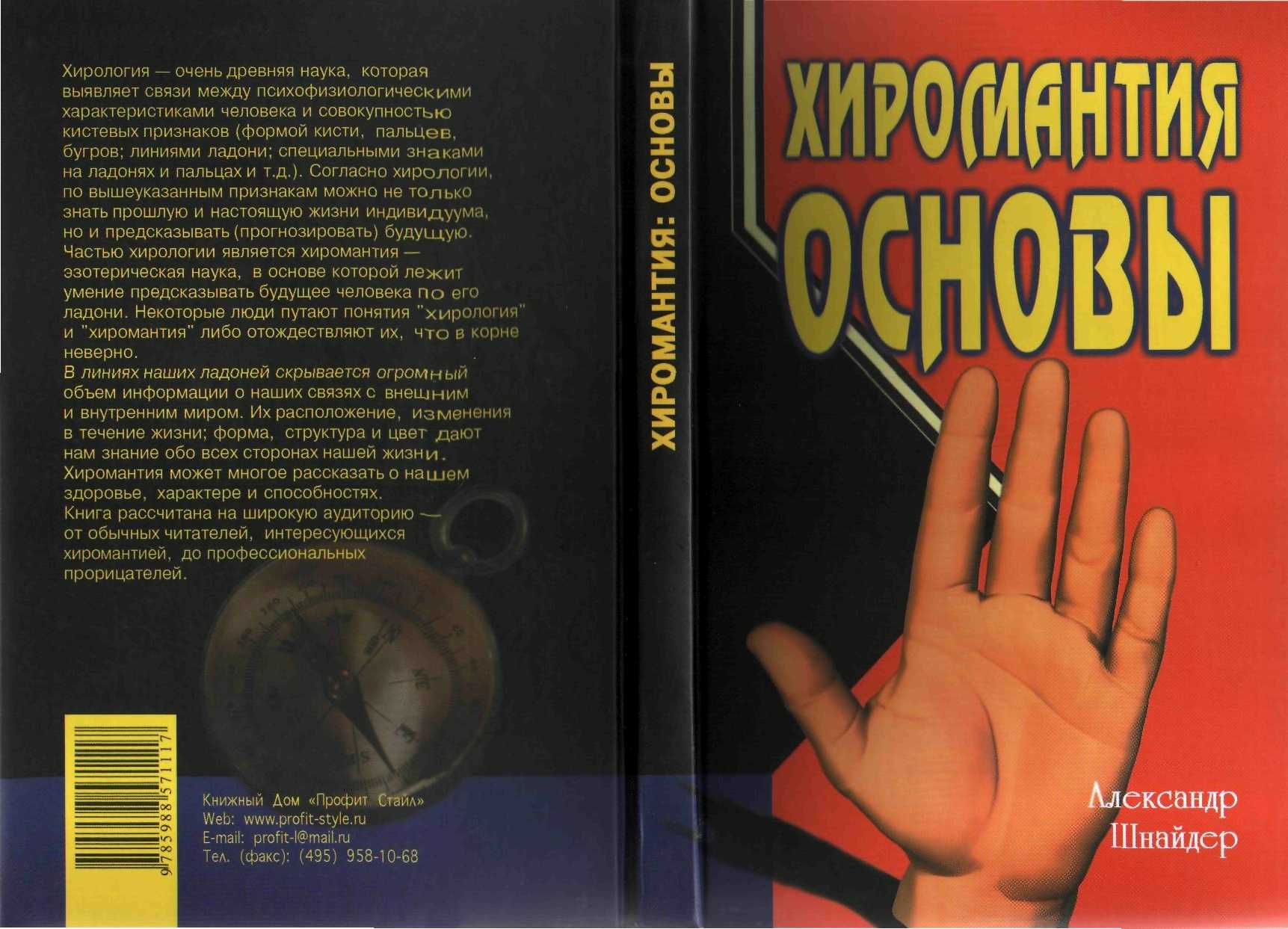 Александр ШнайдерХИРОГИвМТИЯ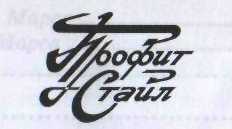 {Москва 2008основыББК 88.6 УДК 133 Ш52Шнайдер А. Н.Ш 52 Хиромантия: основы. — М.: Профит Стайл, 2008. — 240 с, ил.ISBN 5-98857-111-5В книге собран новейший опыт хиромантов-консультантов, работающих в России и за рубежом.Книга рассчитана на широкую аудиторию — от обычных читателей, интересующихся хиромантией, до профессиональных предсказателей.ш	■,   ■-JШнайдер А. Н., 2008 Профит Стайл, 2008EAN 978- 5-98857-111-7СОДЕРЖАНИЕВВЕДЕНИЕ. ИСТОРИЯ ХИРОЛОГИИ	5ГЛАВА 1. РУКА. ФОРМА РУК	9ГЛАВА 2. ПАЛЬЦЫ РУК	23Пальцы: форма и значение		""""""""	23Пальцы: общая характеристика			24Фаланги пальцев: общая характеристика	24Большой палец				25Указательный палец			27Средний палец	29Безымянный палец			--- 30Мизинец	-	-	32Отпечатки 	35Ногти	-	—-	36Линии на руках	40Знаки 	43ГЛАВА 3. ХОЛМЫ (БУГРЫ, ГОРЫ)	47Холм Венеры (любви) 	49Холм Юпитера (власти)	54Холм Сатурна (печали)	-	58Холм Меркурия (фортуны)	61Холм Луны (фантазии) 	64Холм Марса (силы)	-	68Большой (верхний) холм Марса	68Малый (нижний) холм Марса	703.5. Холм Солнца (искусства) 	74ГЛАВА4. ЛИНИИ РУК 	79Линия Жизни (Венеры)	-	79Линия Головы и Ума 	-- 96Линия Сердца (Юпитера)	1304Линия Судьбы (Сатурна)	—	145Линия Искусства {Солнца) 	—	157Линия Здоровья или Печени (Меркурия)	171Линия Интуиции	178        ':Пояс Венеры	-	181Линия Страсти	184Кольцо Соломона	184Кольцо Сатурна —	184Линии Союза	185Браслеты	193Линии Путешествий 	194Линии Детей 	-	195Линии влияний		197ПРИЛОЖЕНИЕ №1Порядок проведения хирологического исследования - 202Процесс чтения	203Снятие отпечатков ---	204Правая и левая руки 	205ПРИЛОЖЕНИЕ № 2Хирометрия 	-	206ПРИЛОЖЕНИЕ №3	209Определение психологического портрета человека,
состояния его здоровья и профессиональных
склонностей. 	209Психологические характеристики человека	210Профессиональные склонности человека	-221Оценка состояния здоровья человека(и предрасположенности к заболеваниям) —	225ПРИЛОЖЕНИЕ №4СЛОВАРЬ ХИРОМАНТА	 229ВВЕДЕНИЕИстория хирологииХирология (от греческих слов «хейр» — рука и «логия» — наука) — очень древняя наука, которая выявляет связи между психофизиологическими характеристиками человека и совокупностью кистевых признаков (формой кисти, пальцев, бугров; линиями ладони; специальными знаками на ладонях и пальцах и т.д.). Согласно хирологии, по вышеуказанным признакам можно не Только знать прошлую и настоящую жизни индивидуума, но и предсказывать (прогнозировать) будущую.Частью хирологии является хиромантия (от греческих слов «хейр» — рука и «мантейа» — предсказание) — эзотерическая наука, в основе которой лежит умение предсказывать будущее человека по его ладони. Некоторые люди путают понятия «хирология» и «хиромантия» либо отождествляют их, что в корне неверно.В линиях наших ладоней скрывается огромный объем информации о наших связях с внешним и внутренним миром. Их расположение, изменения в течение жизни, форма, структура и цвет дают нам знание обо всех сторонах нашей жизни. Хиромантия может многое рассказать о нашем здоровье, характере и способностях.Можно с уверенностью полагать, что хиромантия зародилась еще в каменном веке. О том, что наши доисторические предкипридавали существенное значение ладони, можно догадаться хотя бы по тому, что изображениями рук и ладоней пестрят стены пещер, в которых жили первобытные охотники. Изучением свойств ладони занимались жрецы Древнего Египта и Древней Индии.Самые ранние достоверные сведения об этой науке обнаруживаются в индийской литературе ведического периода (2000 г. до н.э.) на Востоке и в работах Аристотеля (384-322 гг. до н.э.) — на Западе, свидетельствующих о богатой истории устной традиции в этой области. Упоминания о хиромантии встречаются даже в текстах Ветхого Завета.Первое собственно европейское сочинение по хиромантии, дошедшее до наших дней, написал Аристотель в 350 г. до н.э. Позднее хиромантией увлекся римский врач Клавдий Гален и оставил после себя 250 работ, посвященных изучению знаков на руке. В средние века многие европейские и восточные ученые и мыслители тоже отдали ей дань увлечения. Знаменитый многотомный средневековый тезаурус «Каноны врачебной науки», созданный Абу Али ибн Синой (Авиценной), также включает специальные разделы, посвященные описанию самых различных типов человеческих рук и раскрытию значений особых знаков, которые содержатся на ладонях.Первым же европейским трудом по чтению ладони стала книга Йоханна Гартлиба «Kunst Chiromantia» («Искусство Хиромантии»). За ней последовали работы Джона Индагина, Джона Ротмана, Ричарда Сондерса и т.д. Но подлинный триумф хиромантии состоялся много позже, когда в 1843 году капитан Станислас д'Арпантиньи опубликовал первую из своих книг — «Хирогномонию» («Хирономию»).Параллельно с ним изучением свойств ладони занимался парижский художник Адольф де Бароль, постигавший основы Каббалы под руководством знаменитого оккультиста Элифаса Леви, который, собственно, и порекомендовал своему ученику обратиться к хиромантии. Результатом исследований де Бароля стала монография «Тайны руки» (1860), выдержавшая множество переизданий в Европе и до сих пор не утратившая своего значения. В этой книге автор не просто подробно растолковывал зна-чение линий на ладонях, а рассказывал о происхождении хиромантии и ее связях с другими эзотерическими науками. Многие специалисты считают труд де Бароля наиболее авторитетным руководством по данному предмету. После де Бароля было на-I писано немало книг по хиромантии, среди авторов которых необходимо в первую очередь упомянуть Уильяма Дж. Бенха-ма, Юлиуса Шпиера, Ноэля Жакина, Шарлотту Вольф, Эндрю Физгерберта и Ричарда Уэбстера.В европейских странах максимального расцвета хирология достигла в XVI-XVIII вв., когда в большинстве немецких и ряде других университетов существовали кафедры хирологии. Однако в то время эту дисциплину еще не признавали наукой. И только в 1913 г., на 2-м конгрессе экспериментальной психологии, проходившем в Париже, хирология была признана наукой.В начале XX в. огромной славой пользовался английский хиролог Кайро (настоящее имя—Луис Хамон, 1886-1936), предсказавший дату смерти королевы Виктории, участь Николая II, насильственную смерть Маты Хари, гибель «Титаника» (по линиям рук капитана судна) и судьбу писателя Оскара Уайльда.Интерес к хиромантии как к инструменту психологического анализа является продуктом XX века. Современные исследования в области дерматоглифики (анализа рисунков на кожном покрове) дают повод надеяться, что мы стоим на границе одного из величайших открытий в хиромантии за всю историю ее существования. Теперь, когда ученые открыто подтверждают ее ценность и состоятельность, можно констатировать резко возросший интерес к этой науке.Конечно, хиромантия, как наука, еще не достигла уровня точных наук, таких, как математика и физика (и вряд ли она когда-либо достигнет такого уровня точности). Разумеется, определенный вклад в науку хиромантии был сделан, однако многое пока осталось нетронутым и не доведенным до конца.Хиромантия даст множество ценных подсказок в отношении характера и свойств человека, но их верное толкование возможно только при тщательном исследовании всех без исключения линий без каких-либо пропусков. Разумеется, кисти рук дают нам определенное представление о темпераменте, природе и8характере людей, но это нельзя установить, только глядя на ладони. Необходимо скрупулезное систематическое исследование, чтобы выявить соотношение между индивидуумом, его личностными и физическими качествами и теми силами, которые склоняют его либо в положительную, либо в отрицательную сторону. Кисть руки служит также индикатором здоровья, показывая крепость или хрупкость организма, умственные способности человека и его возможности.Для того, чтобы по-настоящему провозгласить хиромантию наукой, нужно сделать еще очень и очень многое. Знание своей природы помогает человеку совершенствовать свое будущее. Не забывая об ограничениях данной дисциплины, можно надеяться, что хиромантия будет медленно продвигаться вперед при условии, что настоящие ее энтузиасты полностью посвятят себя изучению ее скрытых значений, управляющих судьбой человека.ГЛАВА 1. Рука. Форма рукдк известно, руки не одинаковы и обладают самыми разнооб-Шными рисунками линий и холмов. На свете очень мало лю-№Й, у которых совсем нет различий между правой и левой ла-;онями. Левая рука представляет наследственные качества человека, а правая отражает изменения в ходе его жизненного Пути. Левая рука отражает содержимое глубоких слоев подсознания человека, рисунок правой руки — влияние сил и окружа-лцего мира. Следует особо внимательно и тщательно изучать [обе руки в отдельности перед тем, как переходить к конкретным предсказаниям и прогнозам.«Абсолютно достоверное» предсказание будущих событий ПО руке — не что иное, как миф, активно эксплуатируемый «га-дателями»-шарлатанами. Разумеется, это не значит, что хиромантия бесполезна для предсказания будущего. Линии и холмы Ладони дают крайне интересную информацию о вероятности тех Или иных событий. Перипетии жизненного пути человека, которые проявятся в будущем, не могут быть изменены просто усилием воли. Могут ли предсказания специалиста-хироманта быть точными каждый раз и при любых обстоятельствах? Возможно, кто-то будет крайне разочарован, но ответ на этот вопрос будет отрицательным. Интуитивные способности хироманта Подобны творческому воображению поэта. Поэтому следует [Максимально осторожно давать оценки будущим событиям.Необходимо провести четкое разделение между хиромантией 'Как способом получения знаний об индивидуальных чертах ха--_;тера (с целью дать рекомендации и советы для совершен-■вования) и хиромантией как чистой наукой прогноза собы-	:, методы которой хорошо работают только тогда, когда ихприменяют квалифицированные специалисты, имеющие солидную подготовку.Кисти рук дают нам определенное представление о темпе-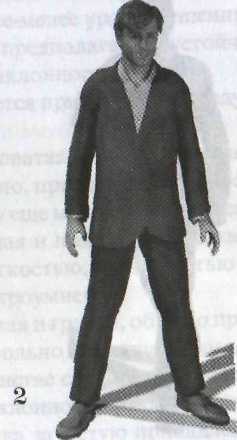 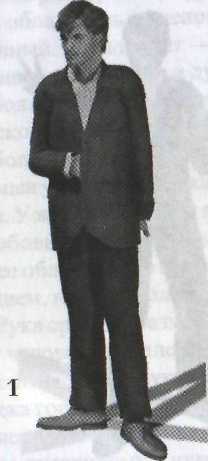 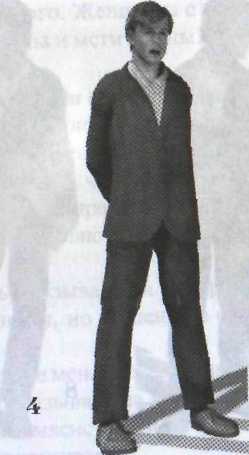 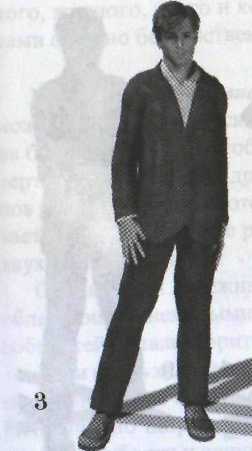 10   ———^——раменте, природе и характере людей. Это нельзя установить, глядя только на ладони. Необходимо проведение кропотливого исследования, чтобы выявить соотношение между индивидуумом, его личностными и физическими качествами, положительными и отрицательными чертами характера. Кисть руки служит также индикатором здоровья, показывая крепость или хрупкость организма, конструктивные способности ума и возможностей. Изучение правой руки человека необходимо для выявления его индивидуальных качеств. Левая рука исследуется для установления скрытых наклонностей личности.Уже по тому, как человек держит руки, можно угадать основные черты его характера.12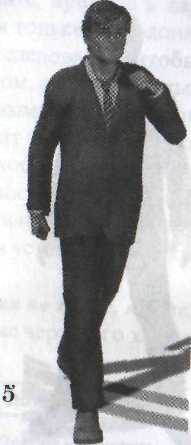 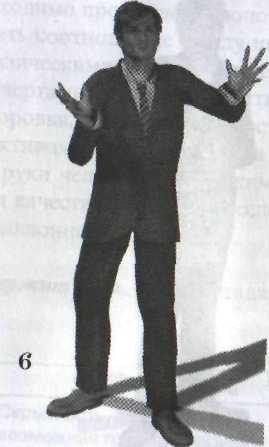 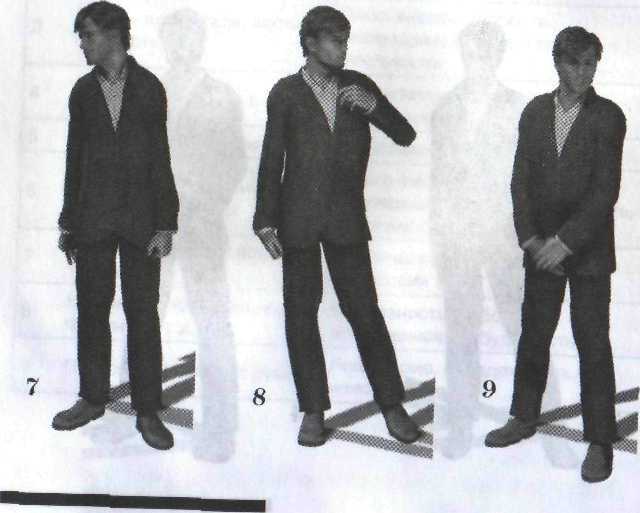 Если размер кистей рук пропорционален другим частям тела, то ее обладатель — человек более-менее уравновешенный, постоянный. Если же нет — можно предполагать неустойчивость психики, а иногда — и дурные наклонности.Большая рука зачастую является признаком добродушного и ласкового человека.Большая, длинная, сухая, узловатая рука с тупыми концами пальцев у мужчины — как правило, признак человека остроумного. У женщин к этому признаку еще можно добавить скупость и любовь к одиночеству. Большая и полная рука показывает, что ее обладатель отличается мягкостью, сердечностью и милосердием, но, к сожалению, не остроумием.Рука средних размеров, толстая и грубая, обычно принадлежит человеку недалекому, с довольно ограниченным кругозором. Маленькая рука в большинстве случаев указывает на человека гордого, мнительного и склонного к раздражительности. Маленькая, худая и влажная рука зачастую принадлежит гордому, гневливому и чувствительному человеку.Маленькая рука с очень короткими ногтями и первыми суставами пальцев характерна для человека хитрого, подозрительного, жадного, злого и конфликтного. Женщины с такими руками обычно бесчувственны, злобны и мстительны.В зависимости от внешнего вида или формы рук всех людей можно разделить на несколько групп, причем каждая такая группа будет отличаться особыми, свойственными только ей одной чертами характера. С другой стороны, четко выраженных типов рук, которые подаются в теории, на практике почти не встречается. В основном все руки представляют собой комбинацию двух или более типов.Очень худая и нежная кисть указывает на натуру слабую, обладающую немалыми амбициями, но лишенную сил и способностей удовлетворить их.Если кисть худощавая, но, тем не менее, имеет размеры, пропорциональные всему телу, это указывает на ясный живой ум. Необычайно широкая и толстая, мясистая кисть служит признаком грубости и животных инстинктов.15Люди с мягкими руками впечатлительнее и чувствуют нежнее, чем люди с твердыми руками. Мягкие руки указывают на ограниченный ум, беспечность, податливый характер, на пристрастие к показному блеску, нежность в любви, на поверхностность чувств. Люди с твердыми руками одарены хорошими способностями и могут обладать в известной мере впечатлительностью, но они, как правило, нелюбезны и не обладают хорошими манерами. Напротив, они всегда отличаются угловатостью в движениях и обращении с людьми, с чем, однако, нередко уживается деликатность характера. Они глубже чувствуют и проявляют большое постоянство в любви, хотя никогда не обнаруживают в этом чувстве особой нежности. Жесткая, гибкая кисть — у людей с деятельным умом, умеющих согласовывать теорию с практикой.В руках людей с невысоким уровнем интеллекта бросается в глаза примитивность и грубость их внешних форм, в то время как руки интеллектуальных людей имеют совершенно другой вид и производят обратное впечатление.Хирология выделяет 7 основных типов рук.ОСНОВНЫЕ ТИПЫ РУКЭлементарный тип рукиИдеальный тип руки
Конический тип руки	,         К|Смешанный тип руки	..,Лопатообразный тип руки Административный тип руки Философский тип руки17Форма человеческой руки связана с шестью стихиями. Определив свою принадлежность к одной из них но тыльной стороне руки, можно также выявить основные черты характера и свойства человека.ШЕСТЬ СТИХИЙОгоньНебоВодаЗемля РастенияЖивотные192021РастенияЖивотныеУзкая, твердая ладонь с заостренными длинными пальцами без узлов. Ногти заостренные. Такого человека отличает глубинная запрограммированность. Это фаталист. У него сильная кармическая связь с предками. Он всю жизнь нуждается в защите и опеке. У него очень устойчивый и стабильный дом. Это консерватор.Он всегда может рассчитывать на помощь близких. В его жизни большое значение уделяется эмоциям, гармонии, красоте, любви.Такой человек должен завершить дела своих отцов, он
не может свернуть с пути традиции, иначе его древо
жизни может засохнуть.	Средняя рука, неширокая, достаточно твердая. Пальцы пропорциональны ладони, с ярко выраженными нижними узлами. Ногти имеют форму лопатки. Подушечки нависают Над ногтями. В худшем случае это лжец, обольститель, обманывающий других и запутывающийся сам, Интриган, вор, изменник. В лучшем случае эта рука свидетельствует о мудрости, философии, прекрасной интуиции. Это рука миссионера. У него величайшие способности.Строение кожи и гибкость рук. Строение кожи является своего рода барометром настроения человека, его темперамента, возраста и здоровья. У молодых и веселых людей кожа обычно теплая, упругая и ровная. Но рука старого и раздражительного человека становится грубой, морщинистой и неуклюжей. Кроме того, структура кожи определяется гормонами, которые являются еще одним индикатором внутренней природы человека. Говоря о грубой или тонкой коже, мы должны внимательно изучить тыльную сторону руки. Следует помнить, что твердость и строение кожи — разные понятия. Строение кожи раскрывает нам внутреннюю утонченность человека.Гибкость рук: легкость, с которой ладонь сгибается назад, называется гибкостью кисти. Ум, силу воли, способность к саморегуляции и адаптации можно оценить по гибкости кистей рук. В целом можно выделить три категории: напряженные руки, полугибкие руки и гибкие руки.Следует также упомянуть такую важную деталь, как цвет рук-Сердечно-сосудистая система определяет оттенок и цвет кистей рук, а кровь отвечает за поддержание их температуры. Нормальный цвет рук — розоватый. Любые другие оттенки цвета указывают на отклонения в здоровье или наследственные слабости. Вот почему цвет и температура кистей рук часто указывают на здоровье, характер и удачу человека. Проще говоря, руки являются индикатором сердечно-сосудистой системы.22Твердость кистей. Под твердостью руки понимается её способность к сопротивлению. Это указывает на объем энергии человека и обуславливается развитием мышц и жировых отложений кисти руки. По твердости руки подразделяются на четыре типа: вялые, мягкие, гибкие и твердые.***Волосы на руках. В отличие от животных, человек не имеет шерстяного покрова. Как вид, человек имеет волосяной покров на голове. Волосы могут быть разными по цвету, оттенкам, форме и текстуре. Волосы человека содержат белый, серый, черный, блондинистый, рыжий и прочие оттенки, в зависимости от пигмента железа, усваиваемого организмом через волосяные мешочки. Наличие волос на руках указывает на определенные свойства характера человека.ГЛАВА 2. Пальцы рукИзучение пальцев играет важную роль при анализе характера, связанного с судьбой человека. Каждому пальцу дано название в честь определенного бога древнегреческого либо древнеримского пантеона; каждое название соответствует названию холма. Так, указательный палец — это палец Юпитера, средний — Сатурна, безымянный—Аполлона, а мизинец — Меркурия. Большой палец рассматривается отдельно от остальных.Указательный палец — палец Юпитера,средний — Сатурна,безымянный—Аполлона,а мизинец —Меркурия.Пальцы: форма и значение2425Пальцы: общая характеристикаФаланги пальцев: общая характеристикаПо длине фаланг пальцев можно судить о силе или слабости способностей, смышлености человека, насколько у него развита фантазия.2.1. Большой палецЧтение большого пальца почти так же важно, как всех остальных пальцев, вместе взятых. Нет ничего удивительного в предположении, что именно отдельно стоящий большой палец отвечает за многие из эволюционных преимуществ человека над другими млекопитающими. Некоторые индийские хироманты известны тем, что ограничивают свое чтение только одним большим пальцем, не обращая внимания на остальную руку!Большой палец не носит имени какого-либо бога (хотя он иногда связывается со знаком Овна), но он является ключевым указателем уровня жизнеспособности или жизненной энергии. Чем длиннее большой палец, тем более жизнеспособна и сильна личность, в особенности, если его дополняет сильный указательный палец.Стоящий отдельно от остальных, большой палец может противостоять любому из них. Это его уникальная способность, которой достигли люди, — брать предметы и работать с ними. В отличие от животных, большой палец человека имеет определенную формацию. Он тесно связан с нашей жизнью и представляет качество и количество энергии, которую мы направляем в поток нашей жизни. Как и другие пальцы, большой палец также разделен на три фаланги. Они представляют три высших качества, составляющие наиболее мощную силу человеческой природы. Первая, или ногтевая фаланга представляет силу воли и решительность, вторая—рассудок и логику, а третья фаланга, представляет любовь и сострадание.26272.2. Указательный палецПалец Юпитера указывает направление цели, как в повседневной, так и в духовной жизни. Ведь, как известно, Юпитер представляет собою стремление к власти, к положению и почету, спокойствие, гордость, уверенность, религиозность и поиск истины. Например, священнослужитель показывает указательным пальцем путь наверх, к Богу, а полководец — на врага. Кроме того, всем знаком жест, когда родители грозят пальцем непослушным детям. Поднятый вверх указательный палец обозначает также «внимание», если он приложен к губам — «молчание».Указательный палец символизирует внешний мир. Предполагается, что он раскрывает отношение человека к миру, связанное с его желаниями и надеждами. Он рисует его психологический портрет, показывает, как человек приспосабливается к жизни. Палец Юпитера представляет четыре характеристики: наблюдательность, чувственное восприятие, приспособляемость и стремление отстаивать свои права.2.3. Средний палец2829Палец Сатурна характеризует меланхолию, внутреннее беспокойство, любознательность, глубокую вдумчивость и душевные разлады. Этот палец представляет определенное количество равновесия и гармонии в жизни. Если он ненормального размера, это говорит о нарушении равновесия между сознанием и подсознанием.30312.4. Безымянный палецПалец Солнца является прямым показателем идеализма, искусства, радости и света жизни. Относится в основном к эмоциям. Символизирует способность человека демонстрировать креативность, показывает реакцию человека на эмоциональные стимулы и значение искусства в его жизни.Традиционно считается, что данный палец указывает на артистический талант, присущий человеку. Он также выявляет потенциал человека в отношении имени и славы, богатства и процветания.32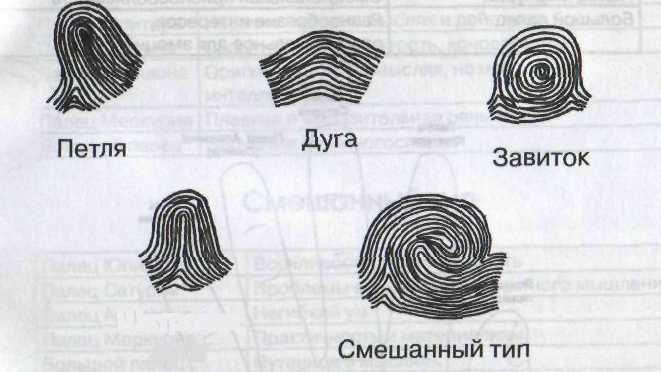 2.5. МизинецМизинец, он же палец Меркурия, в зависимости от его формы и развития, характеризует наши отношения к науке, торговле,   j промышленности, самостоятельности, нашу ловкость в делах, организаторские и ораторские способности, а также честность.2.5. ОтпечаткиОтпечатки пальцев. Существует 5 основных типов отпечатков: петля, дуга, завиток, смешанный тип и шатер. Эти отпечатки раскрывают определенные конституциональные и психологические характеристики, отвечающие за формирование характера человека. Также они обнаруживают тип деятельности личности. С их помощью мы можем получить большой объем психологической информации.Шатровая дугаНаиболее широко распространенным отпечатком является петля, которая представляет собой центр, или сердцевину, и треугольник, который называется «трирадиус». Дуга имеет простой рисунок: уклоны поперек пальца без образования трирадиуса, как в случае с шатровой петлей. В завитке большинство рубчиков составляют окружность вокруг сердечника или ступицы. Его вершина образуется круглым завитком. Смешанные типы объединяют два и более отпечатков. Этот рисунок образуется двумя центрами или вершинами, расходящимися петлями в обратном направлении. Шатровые отпечатки, которые называются также шатровыми дугами, характеризуются вертикальным развитием горизонтальных рубчиков; напоминающим шатер, и, в противоположность ровным дугам, часто имеют трирадиус. А.Н.Шнайдер34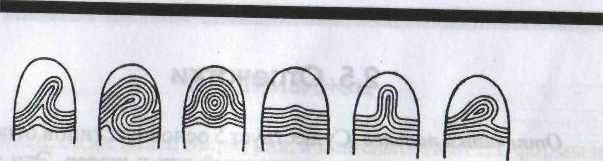 Палец СатурнаПалац Аполлона (Сеянца)Палец МеркурияПалиц Юпитера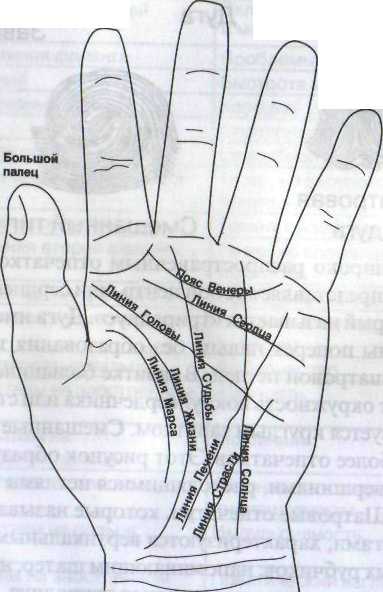 35ДугиЗавиткиСмешанный типШатровые дуги36Соотношение пальцев и планет2.6. НогтиИзучение ногтей помогает нам понять, как нервная и кровеносная системы реагируют на состояние здоровья и темперамент. Мы можем сделать вывод об организме в целом.В. А. Враде, действительный член рижского общества пси
хических исследований, в мае 1927 г. прочитал 8 двухчасовых
лекций на русском языке по теории и практике хирологии. Ин
терес, проявленный специалистами (прежде всего психологами),
к его лекциям, был настолько велик, что вызвал большой резо
нанс не только в научном мире, но и в широких кругах обще
ства. Вслед за лекциями Враде последовала опубликованная
книга, включавшая в себя большую часть содержания этих лек
ций. Впоследствии появились и ряд других научных исследова
ний, уже других ученых, по хирологии. Враде был одним из пер
вых современных ученых, кто попытался не только обобщить
психологические наблюдения за человеческой манерой держать
ся и жестикулировать, но оказался едва ли не первым из совре
менных психологов, кому удалось наиболее полно изложить и
систематизировать свои наблюдения за связью человеческого
характера, психологических особенностей личности с внешним
видом ногтевой пластины: ее цветом, формой и даже манерой
стричь	ногти!Длина ногтей — одна из важнейших психологических характеристик, утверждают хирологи. Вот что пишет о длине ногтей В. А. Враде: «Ноготь нормальной длины занимает ровно половину верхнего сустава пальца. Если ноготь занимает мень-м^^^-^^н^^   37ше половины верхнего сустава, его считают коротким, если больше половины — длинным. Манера стричь ногти при этом не играет роли, и в приведенных дальше положениях считается только та часть ногтя, которая не может быть обрезана или пострижена. Длинные ногти характеризуют вдумчивых, спокойных, сдержанных, вежливых и уступчивых людей. Если ногти очень длинные, то наблюдается медлительность, недоверие, скрытность, конфузливость и отсутствие критики. Люди с короткими ногтями более логичны, более деятельны, склонны к критике и контролю, скоры на слово и дело. Если ногти очень коротки, налицо вспыльчивость, агрессивность, придирчивость и непримиримость. Очень короткие ногти на толстых пальцах — признак плохой памяти и неспособности к учению. Люди с короткими ногтями не имеют успеха в деятельности, в которой им приходится соприкасаться с публикой, так как они легко становятся неучтивыми и неприятными, благодаря свойственной им критике и возражениям. Но в любой деятельности, связанной с контролем, кассой, заведыванием или управлением имущества, своеобразность их характера имеет наилучшее применение, и они достигают успеха».383940412.7. Линии на рукахЛинии. Характеризующими признаками линий является их ширина и глубина. Оба эти признака могут выступать в различных комбинациях. Эти комбинации встречаются как на одних и тех же, так и на различных линиях.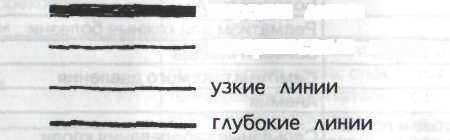 широкие линии         ._ .. поверхностные линии***Нарушения линий. Каждое нарушение, которое разрывает чиетоТ/рисунка линии, обладает особым значением и указыва-Гна событие, накладывающее отпечаток на значение, лт. что-то отнимает от этого значения, или, наоборот, что-то к немудобавляет.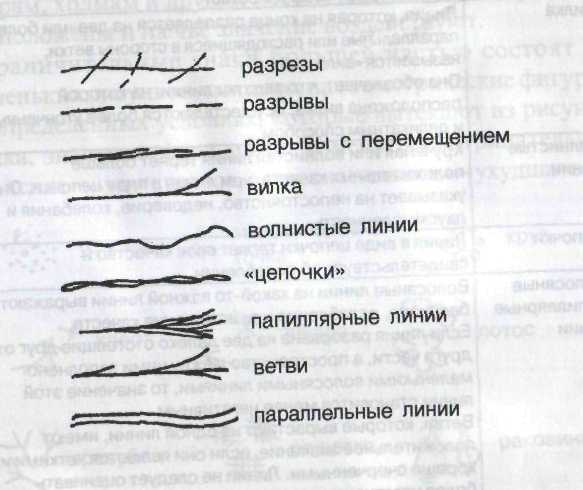 42432.8. ЗнакиЗнаки часто вкрапляются в главные линии и существенно усиливают, ослабляют или видоизменяют их значение. Эти знаки могут также располагаться поодиночке в различных местах ладони. В этом случае они относятся к буграм, холмам и другим местам ладони, на которых они расположены и на чье значение воздействуют. Ограничительные знаки большей частью состоят из маленьких рисунков, похожих на геометрические фигуры. В определенных условиях, которые вытекают из рисунка знака, значение знака может изменяться: отрицательное значение — улучшаться, а положительное — ухудшаться.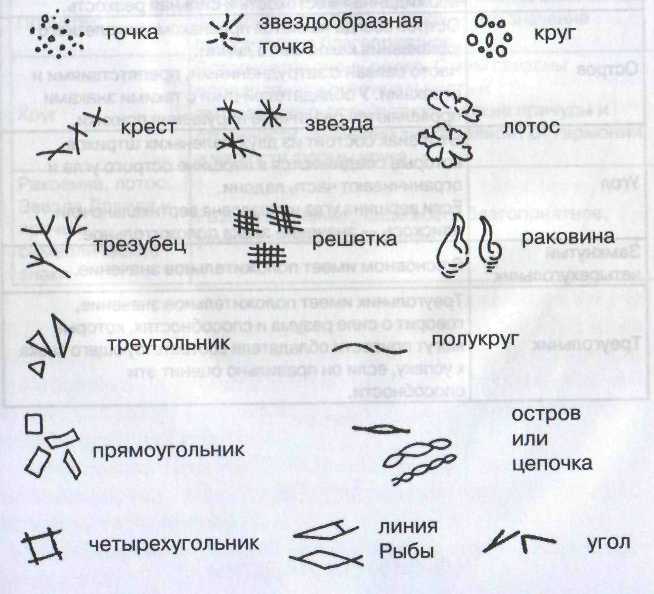 45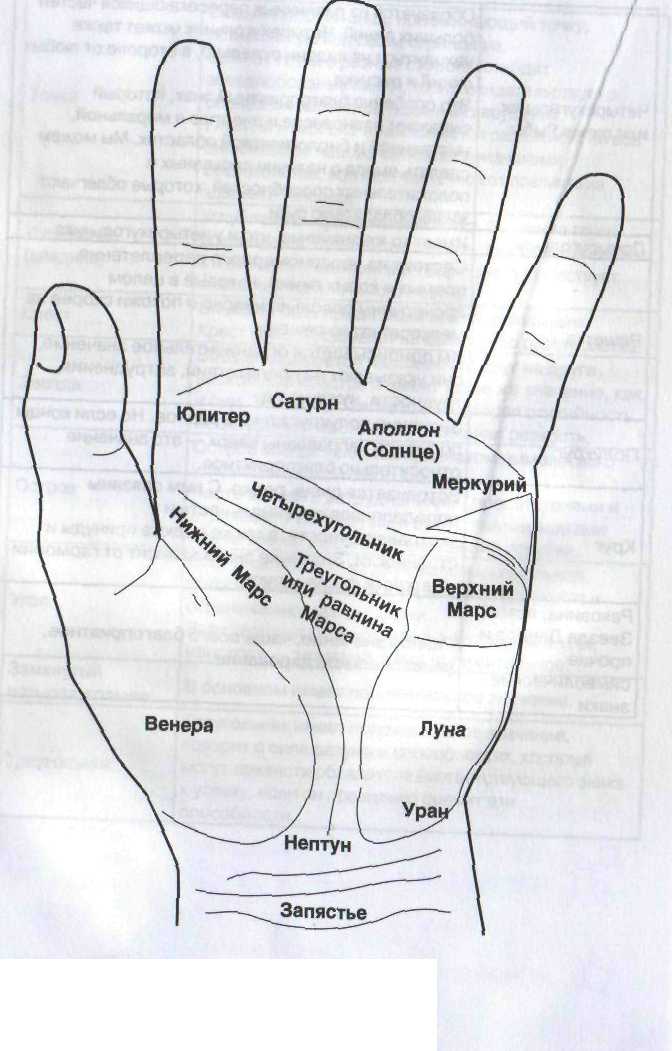 ХОЛМЫ НА ЛАДОНИГЛАВА 3. Холмы (бугры, горы)Холмы на кистях рук — это «подушки» в основании пальцев и у ребра ладони. Они также названы в честь греческих и римских богов. Наличие холмов на ладони говорит не о развитии мышц человека, а о существовании сотен нервных окончаний на всей ладони и в местах образования холмов. Изучение и наблюдение холмов ладони важно для составления общей картины личности.На ладони имеется семь основных холмов (в современной хиромантии существует еще два — холм Урана и холм Нептуна): холм Юпитера — под указательным пальцем, холм Сатурна — под средним пальцем, холм Аполлона или Солнца — под безымянным пальцем, холм Меркурия ■— под мизинцем, холм Венеры — под большим пальцем, холм Луны — напротив холма Венеры и немного над запястьем, холм Марса — под холмом Юпитера, внутри линии Жизни и верхнего холма Марса, который находится между холмами Меркурия и Луны.Для хироманта холмы имеют очень важное значение в смысле предсказательной практики: хиромантия рассматривает их, давая им древнейшие астрологические обозначения по названиям планет.Следует заметить, что холмы далеко не у всех людей очерчены ясно и выпукло: известны случаи, когда один или даже несколько холмов отсутствуют на руке. В таких случаях хироманты обычно говорят, что этот холм развит отрицательно или слабо, что имеет свое значение при определении характера и судьбы испытуемого.Необходимо отметить, что значение того или иного холма изменяется, усиливается или ослабляется ввиду различных обстоятельств, например:1) данный холм находится «не на своем месте», т.е. в стороне от него;49два холма не разделены между собой, а как бы объедине
ны в одно целое;	/холм ограничивается отдаленными, соответственными
холму и другими главными линиями руки (в смысле начала, ве
личины и формы);имеет значение, какое развитие имеет каждый холм по
отношению к другим холмам.Основными положениями при исследовании холмов являются следующие правила:Если один холм по размерам больше других холмов, то
свойства этого холма составляют основную черту характера
исследуемого;Если все холмы на ладони достаточно высоки, но один
холм все же выделяется среди них, то он имеет господствующее
значение над другими холмами и влияет на их свойства. Напри
мер, если очень сильно развит холм Юпитера и превосходит
своими размерами остальные холмы, то следует учесть, что по
скольку этот холм — символ честолюбия, то и основной чертой
характера исследуемого также будут гордость, амбициозность
и честолюбие. Имеют довлеющее значение и другие холмы: холм
Аполлона говорит о склонности к искусству, холм Марса ука
зывает на мужество и храбрость, холм Венеры — на легкомыс
лие и тщеславие, холм Луны — на сильно развитую фантазию.Четко и ясно обрисованный холм, расположенный стро
го на своем месте, указывает соответствующим образом на ка
чества, ему приписываемые;Чересчур развитый и очень сильно возвышенный холм
означает высшую степень соответствующих свойств исследуе
мой личности;Слабо развитый или практически отсутствующий холм
указывает на то, что свойства, соответствующие этому холму, у
испытуемого отсутствуют или развиты в недостаточной мере;Если исследуемый холм находится не строго на своем мес
те и приближается к другому холму, это означает, что свойства,
приписываемые ему, находятся в соединении, в связи со свойства
ми того холма, к которому исследуемый холм придвинут;7. Углубления на том месте, где должен находиться холм, рказывают на то, что свойства, соответствующие данному холму, не только отсутствуют, но замещены соответствующими им недостатками.Кроме этих семи основных правил, при исследовании руки необходимо обращать усиленное внимание на внешний вид исследуемых холмов — гладка ли их поверхность или же испещрена линиями, углублениями, фигурами, морщинами, т.к. все эти явления весьма существенно влияют на определение значения бугров в ту или иную — хорошую или плохую — сторону, указывающую на черты характера данного лица.Эти выводы можно сделать, систематически исследуя во всех подробностях и последовательно все отдельные холмы и то значение, которое они имеют, по мнению хирологов, в характере и судьбе человека.3.1. Холм Венеры (любви)Холм Венеры представляет собой возвышенную мясистую часть ладони, которая находится у основания большого пальца. Чаще всего этот холм от остальной части ладони резко отделяетсялинией Жизни.У древних римлян Венера считалась богиней любви; в силу этого она символизирует собой творческое начало. Эзотерики, создавая учение о руке, определили область материального созидания, символизируемого Венерой, в сферу холма ее имени при хирологическом разделении ладони человека по его значению в его жизни.Холму Венеры хирология придает не только значение места нахождения материальной чувственной любви как созидающему, творящему жизнь началу, но и утверждает, что этот холм также говорит о духовной, идеальной, возвышенной любви, что выделяется особыми признаками.Если сильнее развита верхняя часть, т.е. прилегающая к основанию третьего сустава большого пальца, то в человеке преобладает50идеальная любовь с ее неизменными спутниками: милосердием, доброжелательностью, чуткостью, а также любовью к ближним, особенно к детям.Наоборот, если сильнее развита нижняя часть холма Венеры, то в человеке преобладают инстинкты, страсть.Если обе части развиты равномерно, то в человеке есть простота и милосердие, любовь и понимание прекрасного, доброжелательность. Развитие холма Венеры вообще означает желание и потребность любви.Если же холм Венеры не выражен возвышением, а, напротив, вдавлен — это указывает на себялюбие и хладнокровие.Если холм Венеры сильно выражен и изборожден линиями — перед нами человек с большими желаниями, но малыми возможностями для их осуществления. Крест на нижней части холма Венеры указывает на то, что данный человек является однолюбом.Кроме того, хорошо развитый холм обнаруживает явственное желание нравиться и сильную жажду любви, а также указывает на развитие скорее женских, чем мужских свойств, т.к. холм Венеры расположен в южной части руки, которой соответствует преобладание женского начала жизни.ТИП ВЕНЕРЫ5253Знаки на холме Венеры54553.2. Холм Юпитера (власти)Холм Юпитера расположен у основания указательного пальца. С другой стороны к нему примыкает холм Сатурна.Нормально развитый холм Юпитера обозначает честолюбие, честность, самолюбие, великодушие, доброту, а также любовь к природе и жизнерадостность. Нормальное развитие этого холма — признак присутствия многих хороших качеств. Такой человек счастлив, вступает в брак по любви и сохраняет верность.Хорошо развитый холм указывает на умение сдерживать свои чувства и хорошее настроение вследствие доброго и веселого нрава. Прекрасное владение устной речью. Любовь к хорошей жизни и комфорту, обаяние.Чрезмерно развитый холм Юпитера — явный признак любви к чревоугодию, чрезмерной гордости, а порой — вероломства.Отсутствие холма Юпитера (что бывает очень редко) — это отсутствие доброты и скупость. К этому можно прибавить все качества, проистекающие от недостатка уважения к себе.Гладкий, без линий холм Юпитера — несомненный признак спокойствия, счастья и радостной жизни. Прямая, без разветвлений линия на холме Юпитера обещает успех в жизни. Морщины и множество линий означают большое честолюбие и стремление к лучшей и свободной жизни.Холм Юпитера плохо развит — не хватает гордости и чувства собственного достоинства; депрессия. Поймите, наконец, что вы достойны уважения просто потому, что родились на свет, и тогда вы почувствуете новый прилив сил.Если холм смещен влево — способность смотреть на вещи с разных сторон. С равными себе вы шагаете в ногу, так как уважаете наличие мудрости и знаний. Смещение к малому холму Марса означает стремление властвовать над окружающими, избалованность. Высокое (часто — чрезмерное) самомнение о себе; гнев при любой попытке противоречия.Смещение к центру ладони — уход в себя, свой внутренний мир и свои чувства; вследствие этого — повышенная самокритичность и гневливость.5657Знаки на холме Юпитера583.3. Холм Сатурна (печали)Холм Сатурна расположен у основания среднего пальца. Сатурн является признаком таких качеств, как мудрость, проницательность, предприимчивость.Однако по развитию холма однозначного толкования тех или иных качеств дать нельзя. Все зависит от развития других линий.В общем холм Сатурна указывает на смелость, независимость, любовь к одиночеству. Люди с хорошо развитым холмом Сатурна долго думают перед заключением брака, однако, приняв решение, отличаются верностью. Такое же постоянство можно наблюдать у них в работе.Чрезмерное развитие холма Сатурна означает меланхолию, замкнутость, аскетизм, постоянное нервное напряжение. Такие люди бывают склонны к самоубийству.Отсутствие холма Сатурна означает душевную болезнь, задумчивость, любовь к одиночеству, быстрое угасание интереса.Если холм Сатурна гладок и довольно заметно выступает на ладони, то обязательно предстоит спокойная, но однообразная жизнь, жизнь сытого человека, у которого нет счастья.Если холм прорезан прямой линией, то это предвещает вполне счастливое существование.Несколько прямых линий означает несчастье.Холм Сатурна хорошо развит —- наличие серьезности и подозрительности. Вы привыкли верить в то, что лучше никогда уже не будет, и со страхом ожидаете неотвратимого будущего. Вам кажется, что следует отдохнуть в тихом уединенном месте, но хорошая компания поможет больше.Холм Сатурна развит плохо —■ склонность к депрессии, постоянный страх, дурные предчувствия; непоколебимые религиозные убеждения.Холм смещен к Аполлону — печаль стала постепенно уходить из вашего сердца; вы научились проводить время в одиночестве и думать только о приятном.Холм смещен к линии Сердца — воспоминания о безответной любви, вследствие — черствость и холодность, жажда мести и тоска.Холм Сатурна смещен к Юпитеру — ваша доброта и уверенность в себе притягивают к вам людей, которым требуются надежда и утешение. Постепенно воспитывая в себе чувство собственного достоинства, вы делаете свою жизнь все лучше и лучше.6061Знаки на холме Сатурна3.4. Холм Меркурия (фортуны)Холм Меркурия расположен у основания мизинца.Нормальное развитие холма Меркурия означает любовь к наукам. Такой человек отличается логичностью и хорошей памятью.Чрезмерное развитие холма Меркурия указывает на лживость и хитрость. Чиновники с таким строением руки весьма коррумпированы.Отсутствие холма Меркурия — показатель черствости его владельца. Гладкий холм Меркурия означает интеллигентность, проницательность, но пассивность. Если холм испещрен линиями — ваша судьба довольно изменчива.Холм Меркурия смещен к основанию руки — храбрость, тру-доголизм. Вы обладаете быстрой реакцией и смело встречаете вес неприятности, которые преподносит вам жизнь.Смещен к пальцу Аполлона — человек, который легко относится к жизни. Вы считаете, что смешно волноваться о всяких пустяках. Окружающие думают, что вы легкомысленны, но вас это мало беспокоит. Вам известно, что к чему, и бывает, что смехом вы снимаете груз со своей души.Холм Меркурия плохо развит — вы пали духом и теряете чувство собственного достоинства. Вы слушаете советы своих друзей и родственников, но их замечания чрезвычайно вас раздражают. Вы хотите перестать заниматься самоуничижением, но в результате проводите время в плохой компании. Возможно, следует поменьше размышлять о том, что думают о вас другие.Холм Меркурия смещен к линии Сердца; это свидетельствуето способности мобилизовать все свои силы в моменты кризиса.Вы проявляете великолепный ум и отвагу в ситуациях, когдадругие впадают в панику. Вы мечтаете проявить свою отвагу на[практике, чтобы избавить мир от царящего в нем хаоса.Холм Меркурия хорошо развит — показатель ума, красноречия и быстрой реакции. Вы обладаете глубоким умом, и, возможно, вам следует заняться интеллектуальным трудом. Вы не уверены точно в том, чего хотите от жизни, и очень часто меняете планы или род занятий.6263Знаки на холме Меркурия643.5. Холм Луны (фантазии)Холм Луны располагается ниже холма Марса.Нормальное развитие холма Луны — признак человека кроткого, с чистой душой, хорошо развитой интуицией, мечтательностью и сентиментальностью.Гладкий холм Луны означает спокойный нрав.Испещренный линиями холм Луны — это постоянная тревога, изменчивость и упрямство. Такие люди не сидят на одном месте, плохо уживаются с другими людьми. Среди них часто встречаются поэты, писатели, моряки, художники, проповедники.Гладкий и лишенный линий холм Луны обычно встречается у людей спокойного нрава с умеренным воображением.Чрезмерное развитие холма Луны указывает на слишком большое воображение, меланхолию, отчаяние, фанатизм и суеверие. Отсутствие холма Луны характеризует недостаток воображения и фантазии. Такой человек не может стать коммерсантом, равно как и художником.Одна линия на холме Луны — склонность к поэзии. Несколько линий — постоянная тревога. Если линий очень много, это говорит о чрезмерном воображении.Верхняя часть холма Луны хорошо развита. Вы обладаете прекрасным воображением и в то же время умеете мыслить логически, поэтому в состоянии справиться с трудными ситуациями. Вам подходит профессия, в которой можно проявить свойственную вам оригинальность и живой ум. Из вас может выйти замечательный педагог или писатель.Нижняя часть холма Луны развита. Вы все время стремитесь к невозможному и нереальному. У вас — прекрасный дар воображения, причем столь большой, что фантазия часто преобладает над разумом, и вы предпочитаете жить только мечтами, в которых и прячетесь от реальности.Развита средняя часть холма Луны. Крепкое деловое чутье. Успехом в деле, которым вы занимаетесь, обязаны только самому себе. Профессия требует соединения творческого мышления, воображения и материально-технического обеспечения.65Холм Луны смещен к центру ладони. Вы умеете командовать людьми и вести их за собой. Вы очень осторожны, обладаете быстрой реакцией и глубокими мыслями. Сочетание агрессивности и воображения помогает вам стремительно продвигатьсяв карьере.Холм большой. Величина холма Луны отображает объем воображения и чувствительности. Главное для вас — это красивое окружение. Вы готовы всю жизнь провести в поисках идеальной гармонии. Занимаетесь самоанализом и предпочитаетеслушать, а не говорить.Маленький холм. Вы мечетесь в поисках своего места в жизни. На сердце — пустота, и часто вы считаете часы до конца дня. В окружении воодушевленных людей вас посещают интересные идеи. Вы ждете того момента, когда вас вознаградят за все прошлые неудачи и страдания.Холм Луны расположен на ладони выше, чем положено. Это означает очень сильное и яркое воображение. В стремлении к искусству и творчеству вы повсюду ищете гармонию. Этот знак также свидетельствует о способностях изобретателя. Вы пытаетесь держать свое воображение в узде, так как здравые идеи нынче больше в цене, чем необузданные, бесполезные фантазии.Холм Луны смещен к внешнему краю ладони (основанию). В данном случае воображение соседствует с чувством зависти, которое доставляет вам беспокойство. Порой фантазия играет с вами злые шутки. Из-за этого вы часто без причин ревнуете. В результате вы все время бдите, защищаясь от окружающих, дажеот верных друзей.Холм Луны смещен к запястью. Налицо яркое воображение. Вы постоянно витаете в облаках. Это желание «быть где-нибудь в другом месте» пора отодвинуть в сторону, чтобы высвободить силы для вдохновения.Холм Луны смещен к холму Венеры. Ваше воображение вызывает у вас эмоциональные реакции, которые, в свою очередь, перерастают в большие страхи. Вы часто становитесь жертвой своих собственных иллюзий. Вам следует смело посмотреть в лицо страхам, тогда вы сможете познать радость освобождения.Э А.Н. Шяайдер6667Знаки на холме Луны683.6. Холм Марса (силы)3.6.1. Большой (верхний) холм MapcaРасположен ниже холма Меркурия, отделен от него линией Сердца.Нормальное развитие холма Марса указывает на человека энергичного, трудолюбивого, с большим самообладанием. Женщины такого типа — отличные домохозяйки и матери.Чрезмерное развитие холма Марса ■— красноречивый признак злобы, грубости, склонности к ссорам, жестокости, жадности. Такой человек готов на все, особенно если у него к тому же длинный первый сустав большого пальца.Отсутствие холма Марса, или его вдавленность — явный признак хладнокровия, трусости, недостатка самообладания, отсутствия уверенности. Такие люди с трудом решаются на вступление в брак.Большой холм Марса хорошо развит. Отвага, стойкость и тяга к рискованным ситуациям, угрожающим жизни. Вы ведете себя хладнокровно даже во время беспорядков, и без боя точно не отступите. Временами вам даже кажется, что вы неуязвимы.Холм Марса плохо развит. Вы не любите принимать на себя ответственность. Поспешные решения без предварительного обдумывания привели к печальным переменам в вашей жизни, и теперь потребуются годы, чтобы привести все дела в порядок. Вы легко поддаетесь давлению извне, понимая, что с трудом движетесь к успеху.Большой холм Марса смещен к Луне. Окружающие считают вас мягким человеком, но они ошибаются. Бесконечное терпение и спокойствие, присущие вам, другие принимают за робость. На самом деле у вас огромные внутренние силы. Взглядом и голосом вы в состоянии успокоить любого. Возможны даже гипнотические способности.Смещен к холму Меркурия. Это знак силы. Вы твердо говорите «Нет» всем своим неприятностям. Вы достигли успеха вt69жизни благодаря не счастливым случайностям, а тому, что ни перед чем не останавливаетесь в достижении своих целей.Холм Марса смещен к центру ладони. Это свидетельствует о том, что на самом деле вам свойственны агрессия и бесстрашие. Следует обратить внимание на эти черты своего характера. Как только вы начнете делать то, чего боитесь, ваш характер сильно изменится.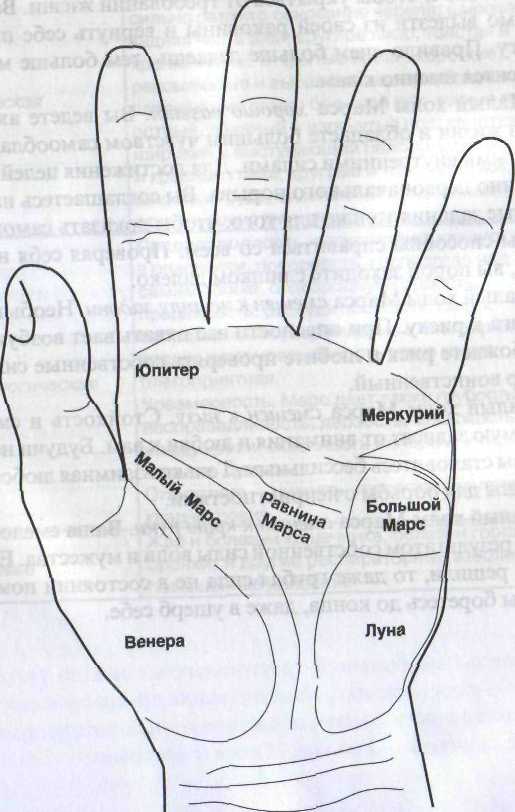 703.6.2. Малый (нижний) холм МарсаМалый холм Марса — это мясистый холмик возле перемычки большого пальца.Малый холм Марса плохо развит. Вы отказываетесь от любого дела, которое требует проявления смелости. Вы заперли себя на ключ, чтобы укрыться от требований жизни. Вам необходимо вьшезти из своей раковины и вернуть себе прошлую отвагу. Правило «чем больше делаешь, тем больше можешь» относится именно к вам.Малый холм Марса хорошо развит. Вы ведете активный образ жизни и обладаете большим чувством самообладания и скрытыми внутренними силами. Для достижения целей вам достаточно первоначального порыва. Вы соглашаетесь на невозможные задания только для того, чтобы доказать самому себе, что вы способны справиться со всем. Проверяя себя на стойкость, вы порой заходите слишком далеко.Малый холм Марса смещен к центру ладони. Необыкновенная тяга к риску. При опасности вас охватывает возбуждение. Вы обожаете риск и любите проверять собственные силы. Характер воинственный.Малый холм Марса смещен к низу. Стойкость и смелость напрямую зависят от внимания и любви к вам. Будучи несчастным, вы становитесь бессильным. Только взаимная любовь дает вам силы для борьбы с неприятностями.Малый холм Марса смещен к краю руки. Ваша смелость является результатом собственной силы воли и мужества. Если вы что-то решили, то даже грубая сила не в состоянии помешать вам. Вы боретесь до конца, даже в ущерб себе.7273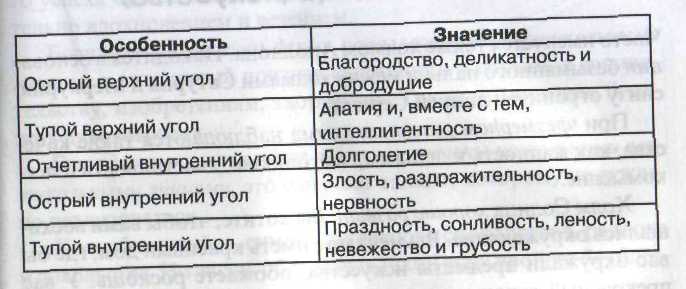 		Знаки на холме Марса(как большого, так и малого; значение одинаково)Углы Равнины МарсаПравильный, большой треугольник на ладони («Равнина Марса») — хороший знак, обозначающий прекрасное здоровье, и интеллигентность. Занимает часть ладони, заключенную между тремя линиями — Головы, Жизни и Здоровья.74753.5. Холм Солнца (искусства)Часто именуется также холмом Аполлона. Находится в основании безымянного пальца между холмами Сатурна и Меркурия; снизу ограничен линией Сердца.При чрезмерном развитии холма наблюдаются такие качества, как жадность к деньгам, честолюбие, хвастливость и легкомыслие.Холм Солнца хорошо развит. Вы хотите, чтобы вами восхищались окружающие. Вы мечтаете иметь красивый дом, где бы вас окружали предметы искусства, обожаете роскошь. У вас прекрасный характер, и вы умеете сочувствовать. Стараетесьво всем находить красоту.Холм Солнца плохо развит. Хотя вы — достаточно практичный человек и заботитесь о своем будущем, можете пострадать из-за своего жалостливого сердца. Вы готовы стать нищим, только бы помочь нуждающемуся другу. И хотя дела у вас идут превосходно, временами вы еле-еле сводите концы с концами, так как сколачиваете состояние для других. Спасая неудачника, вы скоро сами будете нуждаться в чьей-то помощи.Отсутствие или вдавленность бугра указывает на человека, для которого материальные ценности — превыше всего.Холм Солнца смещен к Меркурию. Это означает любовь к материальным ценностям. Животных вы любите больше, чем детей. Вы стараетесь избегать ситуаций, которые требуют каких-либо обязательств, и не желаете связывать себя семейными узами.Холм Солнца смещен к Сатурну. В вас живет родительский инстинкт, который вы проявляете в безграничной любви к детям и домашним животным. Вы —■ спокойный, добрый и терпеливый человек. Для гармонии в жизни вам необходима любовь; без нее вы чувствуете себя брошенным и одинокимХолм расположен у основания безымянного пальца. Человек с хорошо развитым холмом обладает сильным умом, хорошей памятью, имеет склонность к искусствам. Он любит все прекрасное. В нем есть духовная притягательность и сердечность, онтерпелив и чуток. Из таких людей выходят гении, причем своего успеха они добиваются не упорством и трудом, а исключительно вдохновением и везением.Если холм пересечен двумя параллельными вертикальными линиями — это явный признак склонности к наукам, к сочинительству, изобретениям, творчеству. Также это признак больших духовных сил.Если две горизонтальные линии пересечены несколькими вертикальными линиями, это означает талант, которому не суждено реализоваться.Холм без линий — символ душевного спокойствия, радости и довольства. Но жизнь обладателя такой руки пройдет без блеска и славы.7776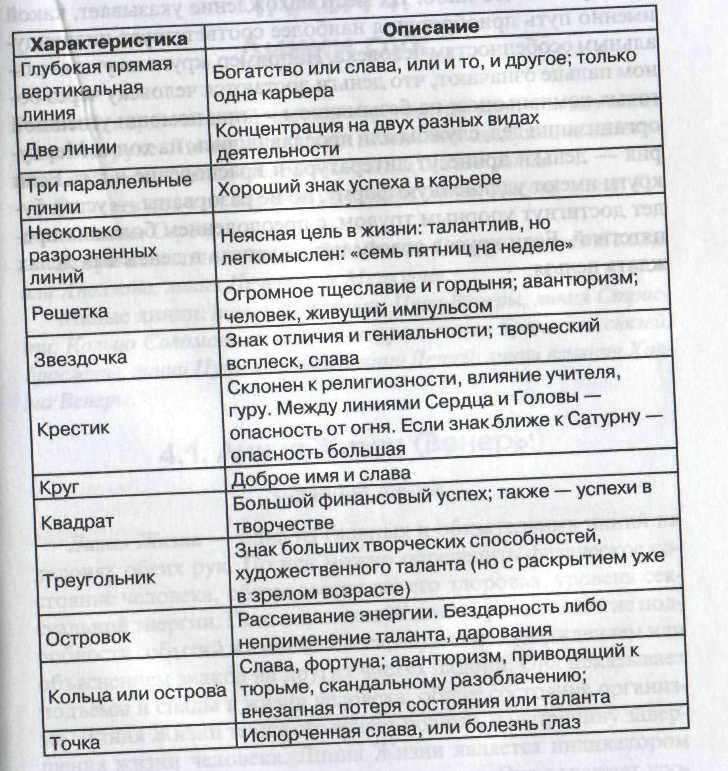 78\79Концентрические круги на холмах — признак способности приобретать что-либо. Их местонахождение указывает, какой именно путь приобретения наиболее соответствует индивидуальным особенностям человека. Например, круги на указательном пальце означают, что деньги достаются человеку через богатых компаньонов; на безымянном — при помощи успешной организации дел, службы или прославившись; на холме Меркурия — деньги принесут литература и красноречие и т.п. Если круги имеют удлиненную форму, но не разорваны — успех будет достигнут упорным трудом, с преодолением больших препятствий. Если кругов совсем нет — успеха в денежных делах ждать нельзя.ГЛАВА 4. Линии рукГлавной,'кардинальной частью хиромантии является изучение линий на руке. Линии на ладонях делятся на следующие категории: первичные линии, вторичные линии, малые линии.Существуют три первичные линии: линия Жизни, линия Головы и линия Сердца.Вторичные линии: линия Судьбы или Сатурна, линия Солнцаили Аполлона, линия Печени или Меркурия.Малые линии: линия Интуиции, Пояс Венеры, линия Страс
ти, Кольцо Соломона, Кольцо Сатурна, линии Брака или связей,
браслеты, линии Путешествий, линии Детей, линии влияния Хол
ма Венеры.	-4.1. Линия Жизни (Венеры)Значение линииЛиния Жизни ■— одна из главных и обязательных линий на ладонях обеих рук. По ней можно определить физическое состояние человека, общее состояние его здоровья, уровень сексуальной энергии. Поэтому линия Жизни отражает многие подробности событий жизни человека, служит подтверждением или объяснением знаков на других частях ладони. Она показывает подъемы и спады в жизни человека, общее состояние организма. Линия Жизни также объясняет болезнь или причину завершения жизни человека. Линия Жизни является индикатором жизнеспособности и жизнелюбия человека. Она отражает уровень и качество жизни, а также показывает, насколько человек силен, вынослив и энергичен. По линии Жизни можно в действительности определять, какова будет жизнь. При этом знаки на линии и сама линия способны видоизменяться в течение жизни. Только после тщательного анализа, сравнения и вычисления можно делать серьезные заключения.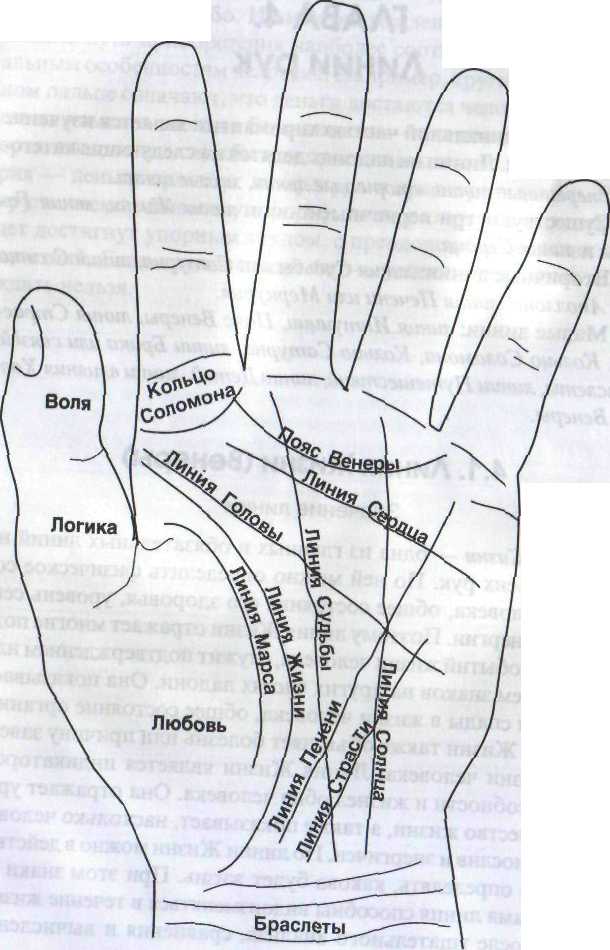 ЮпитерАполлон (Солнце)МеркурийЛинии Брака или связей80Сатурн\—____^—   81При определении продолжительности жизни нужно также принимать во внимание и другие линии — Сердца, Головы и Судьбы. Не следует делать поспешных выводов, основанных только на прерываниях линии Жизни, испещренной различными отметками.Линия Жизни также определяет размер холма Венеры: если она расположена близко к большому пальцу, то и холм будет меньше, и наоборот. Соответственно, и свойства его будут проявляться в меньшей или большей степени. Очень редко встречается тройная линия — признак чрезвычайной жизненной силы.РасположениеЛиния Жизни опоясывает большой палец. Она начинается у внутреннего края ладони со стороны указательного пальца и очерчивает полукругом холм у основания большого пальца. Она развивается в соотношении с холмом Венеры.Начало линииЕсли линии Жизни и Головы начинаются вместе, это означает осторожность и предусмотрительность, медлительность в принятии решений. Чем длиннее отрезок соединения линий, тем более осторожен человек в своих поступках и во взаимоотношениях. Это чувствительные люди. Точка, где линии разъединяются, может указывать на возраст, когда человек становится независимым от семьи материально и/или психологически.Чем больше расстояние между линиями Головы и Жизни, тем свободнее и непринужденнее чувствует себя человек в обществе, тем более он уверен в своих силах и непременном жизненном успехе. При излишне большом промежутке происходит постепенное уменьшение положительных качеств. Раздельное начало линий Жизни и Головы указывают на самостоятельность, импульсивность, нетерпеливость, самоуверенность, общительность, возможную неуравновешенность в отношениях.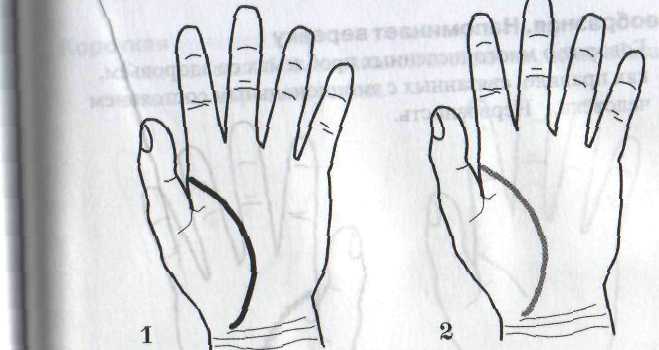 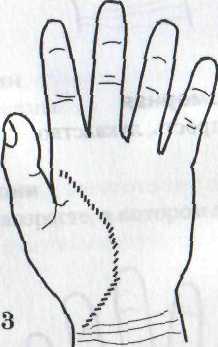 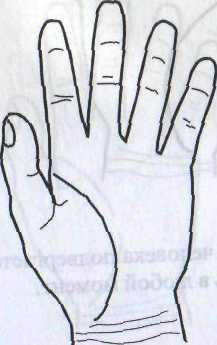 82	iОчень широкаяСильные, глубокие и широкие линии Жизни принадлежат людям, которые живут за счет физической энергии, т.е. принадлежат менее чувствительным людям. Они редко болеют. Жизнь у них спокойная, они редко испытывают стресс. Люди с глубокими пиниями Жизни лучше преодолевают волнения и сохраняют спокойствие в критических ситуациях. Они обладают такой убежденностью в своих силах, что умеют внушить ее другим. Они энергичны во всем (1).Это также признак здоровья, хорошей сопротивляемости болезням, способности сопротивляться жизненным невзгодам, здоровой сексуальной энергии. Чрезмерно широкая, глубокая, красная линия может быть признаком злобности, чрезмерной раздражительности, преступных наклонностей (2).Поверхностная линия Жизни, или линия «лесенкой»Указывает на слабую жизненную энергию, подверженность внешним влияниям. Отсутствует способность организма сопротивляться болезням и все качества, которыми характеризуется глубокая линия. Такие люди являются легкими жертвами для неприятностей, у них не хватает уверенности в себе, они всегда испытывают недостаток энергии, им тяжело применять физическую силу. Эти люди очень зависимы, поэтому они во всем опираются на своих друзей, родных, знакомых (3).Тонкая и слабо обозначеннаяУказывает на хрупкое здоровье, на сдержанность в поступках и склонность к депрессии (4).8485Цепеобразная. Напоминает веревку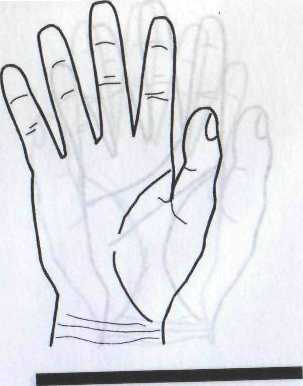 Говорит о многочисленных проблемах со здоровьем, как правило, связанных с эмоциональным состоянием человека.   Нервозность.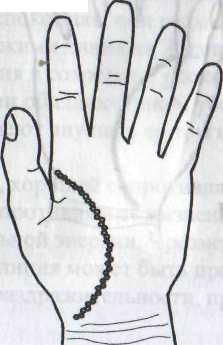 НеравномернаяХитрость, лукавство.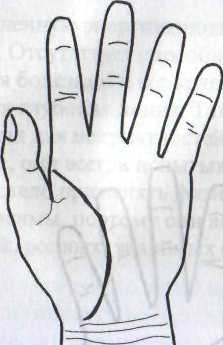 ОтсутствуетВстречается очень редко; жизнь человека подвергается риску и смерть может наступить в любой момент.КороткаяГоворит о слабой жизненной стойкости, но не обяза
тельно о короткой жизни.	г~\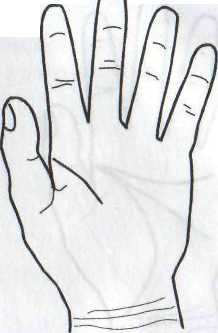  чгп -к-Прерывается на левой ладониВозможность получения травмы.Прерывается на правой ладониУгроза тяжелой болезни в возрасте, в котором линия прерывается.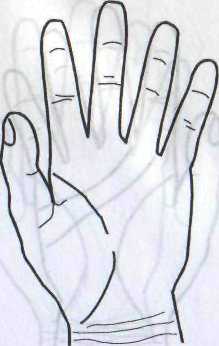 В687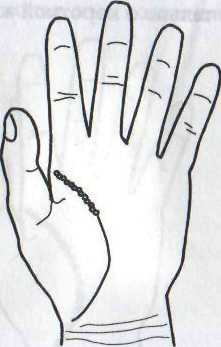 «Цепочка» в начале линии, под ЮпитеромСлабое здоровье в детствеСоединены линии Жизни, Головы и СердцаПлохой знак; скверный характер; не развит инстинкт
самосохранения	—.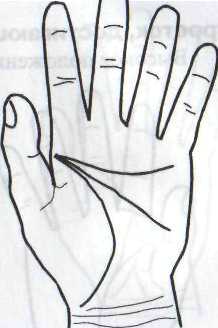 Умеренное расстояние до линии ГоловыЭнергичность, амбициозность, высокая работоспособ-ность.Большое расстояние до линии ГоловыИзлишняя самоуверенность, импульсивность, торопливость, отсутствие логикиОт линии отходят мелкие линии внизСлабость, потеря жизнестойкостиМелкие линии, идущие кверхуУспех вследствие личных заслуг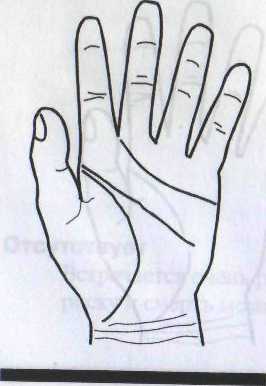 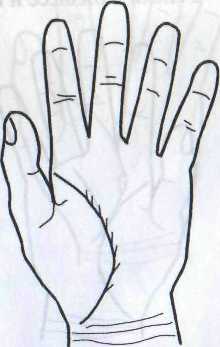 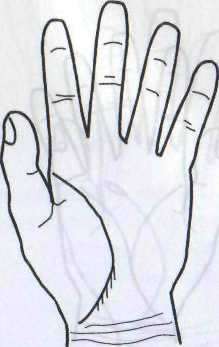 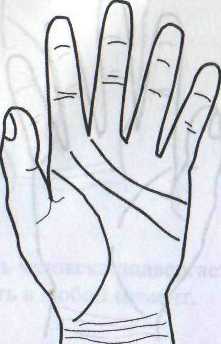 89Отросток вверх от линии Жизни, который достигает холма ЮпитераВысокое положение в обществе и властьОтросток, достигающий холма Сатурна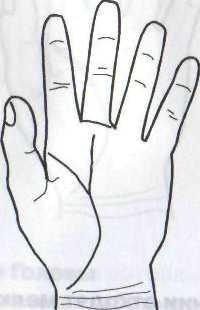 Высокое положение в обществе, богатство и власть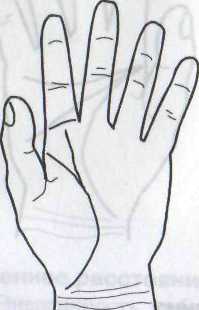 Отросток, достигающий холма СолнцаУспехи на литературном поприщеОтросток, достигающий холма Юпитера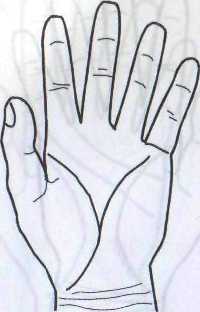 Успехи в бизнесе и искусстве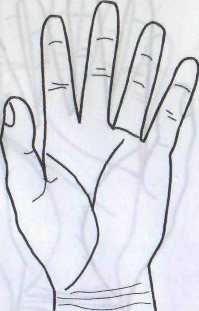 Линия Жизни раздваивается к концу, между отростками — большое расстояниеЧеловек окончит свою жизнь на чужбине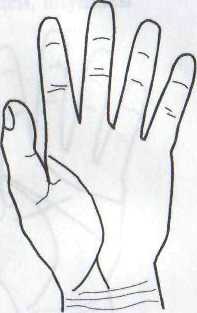 Островок на линииБолезнь или слабость организма; от длины острова зависит время продолжительности болезни или слабости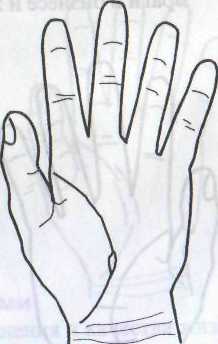 Островок в начале линииСлабое здоровье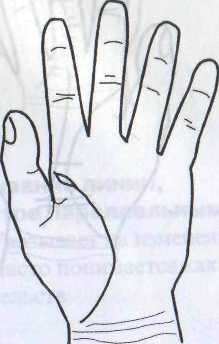 9091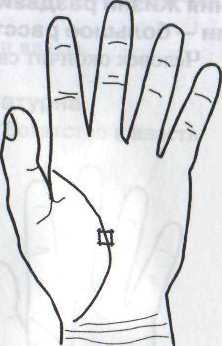 Линия пересекает квадратЗащита от смерти и болезниЛюбая линия, пересекающая линию ЖизниБеспокойство и стресс из-за наличия враговЛюбая линия, пересекающая линию Жизни и линию Судьбы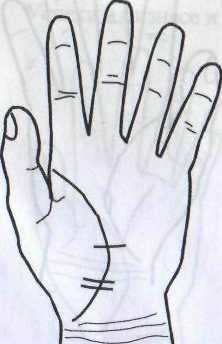 Враги в бизнесе и жизни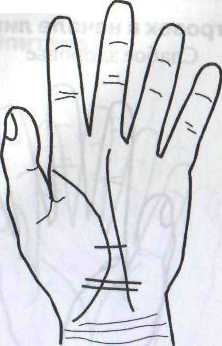 Любая линия, пересекающая линию Жизни и линию ГоловыНаходится под влиянием других людей, внушаем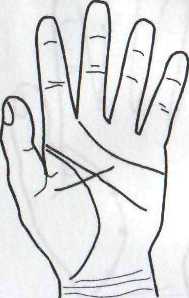 Глубокие пересеченияТяжелые болезни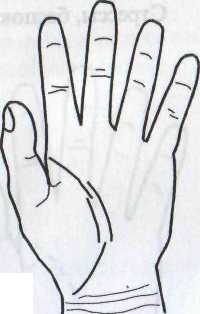 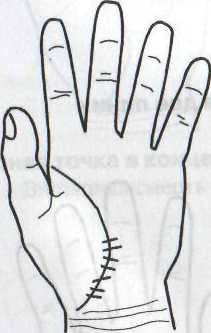 Прерывание линии,закрытое параллельными линиямиУказывает на изменение направления и качества жизни. Часто понимается как изменение жизненных обстоятельств9293Прерывание линии без поддерживающих линий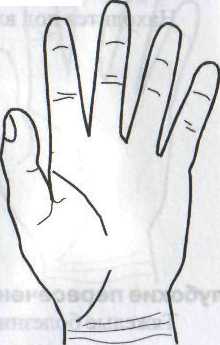 Физическая травма, степень которой характеризуется размером и качеством прерыванияПересекается мелкими линиями,которые не делят линию Жизни на две линииСтрессы, беспокойство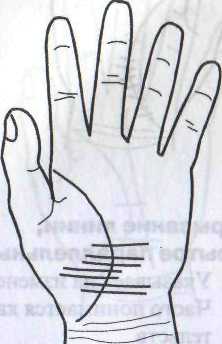 Точки на линииНесчастные случаи. Если точка синяя или черная —
нервная болезнь; голубая — предвестник нервной болез
ни; глубокая — ранение	^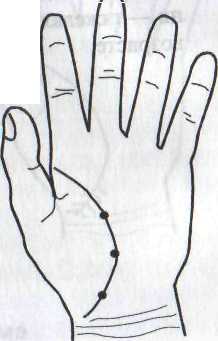 Глубокая точкаМожет означать операцию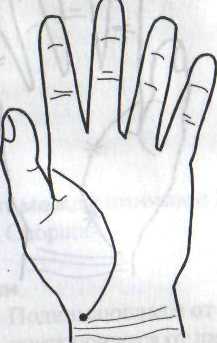 Черная точка в конце линии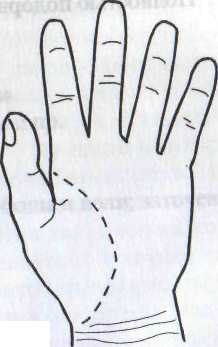 Внезапная смертьНесколько обрывовСлабое здоровье, хрупкое телосложение94Звездочки на линииВнезапная смерть в указанном линией возрасте. Идущие от них линии, теряющиеся между линиями Сердца и Головы ~ несчастная любовь. На середине линии Жизни — тяжелая болезнь или иная катастрофа в зрелом возрасте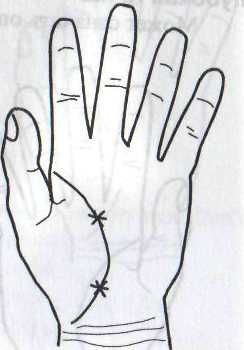 i «Кисточка» в конце линииПолностью подорванное здоровье и тяжелая смерть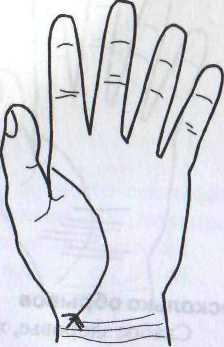 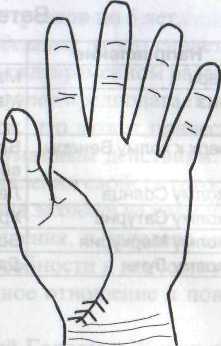 [Отростки в конце линииНищета в старостиКрест между линиями Жизни и УмаСпорщикВетвиПоднимающиеся от линии Жизни — хорошее здоровье; опускающиеся от линии Жизни — плохоеРешеткиИзмена любимого человекаКвадрат на разрыве линии ЖизниСпасение от смерти, катастрофы и пр.Квадрат на верху линии ЖизниДобровольное отречение от свободы и воли; заточениеСильные впадиныНевралгия — от года и дольше9596Ветви от линии Жизни4.2. Линия Головы и УмаЭта линия начинается приблизительно там же, где и линия Жизни — между большим и указательным пальцами. Она часто образует изогнутый угол с линией Жизни. Далее она идет по равнине Марса и заканчивается между холмами Марса и Луны. Линия Головы должна быть непрерывной и четко выраженной. У холма Марса она поворачивает, изгибаясь вниз, чтобы достигнуть холма Марса или Луны (в верхней его части).Ее протяженность может дать некоторое представление об умственном развитии человека, о его морали, воле и интеллектуальных способностях, умении рассуждать. Если обе линии — Жизни и Головы — короткие, то это, скорее всего, означает, что человек будет жить недолго. Однако тут следует сверяться и с другими знаками.Дефекты линии Головы имеют приблизительно то же значение, что и дефекты линии Жизни. Так, «звенья цепи» говорят о слабом здоровье, как и пересечение ее короткими линиями. Развилка получает толкование в зависимости от направления к конкретному холму. Ветви, идущие вверх, — более благоприятный знак, чем те, что идут вниз. Кресты, звездочки или островки имеют в большинстве случаев то же значение, что и в случае с линией Жизни. Линию Головы также можно использовать97для определения времени. Ее начало принимают за начало жизни, а конец — за 75 лети делят на 15 отрезков по 5 лет.Если линии Жизни и Головы разделены, то это свидетельствует о раннем и, возможно, даже преждевременном развитии интеллекта. Слишком большой промежуток предполагает наличие смелости и даже самоуверенности, что может привести к беспечности, безрассудству и непродуманным действиям. Линия Головы принимает участие в проявлении свойств того холма, к которому она склоняется. Если она заходит на холм Луны, то, в зависимости от глубины размещения, в человеке могут проявляться живое воображение, способности к искусству, излишняя мечтательность и непрактичное отношение к повседневным делам.Слишком большое соединение линий Головы и Жизни говорит о позднем взрослении и соответствующем развитии умственных качеств.Если линия расположена ближе к Марсу, то человеку свойственны именно его характеристики. Линия может также выгибаться по направлению к одному из холмов у оснований пальцев. В таком случае стоит говорить о влиянии на разум того или иного холма. Так, например, изгиб в сторону безымянного пальца свидетельствует о проявлении свойств Сатурна — благоразумии, осмотрительности, проницательности и мудрости. Изгиб в сторону холма Меркурия, под мизинцем, указывает на такт или, если он чрезмерный, на ловкость и способность вести двойную игру.4   А.Н. ШваЙДвР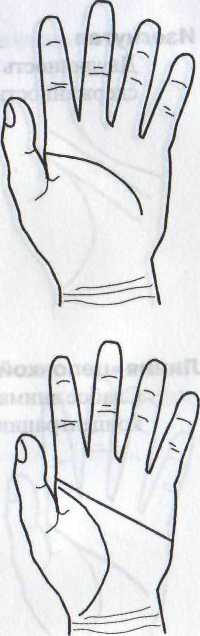 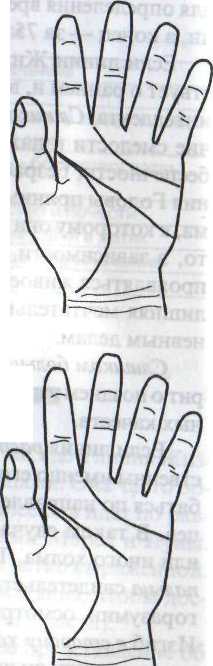 КороткаяОграниченные умственные способности98Тонкая и длиннаяИзменчивость, непостоянствоСлегка наклонена внизЗнак счастья, удачи, счастливой жизниПервая половина прямая, затем изгибаетсяГармония между практическим мышлением и воображениемИдет строго по прямой через ладоньГоворит о холодном и бесстрастном характере, хотя его может смягчить линия Сердца99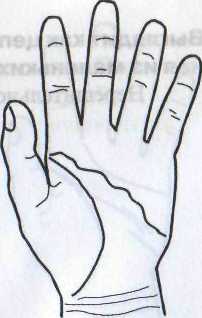 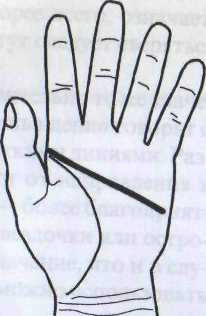 ШирокаяВспыльчивость, злобность. Малая концентрация - колеблющаяся и переменчиваяВолнистаяНепостоянство или недостаток упорства в преследовании своих целей100101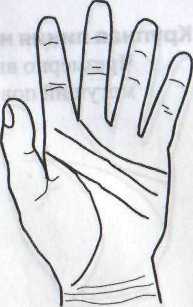 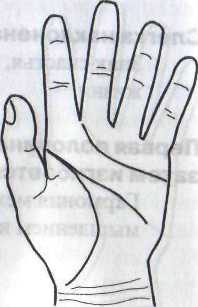 ИзогнутаяДвуличность или излишняя сдержанность человекаДвойная линия ГоловыНепостоянство ума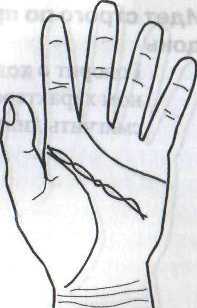 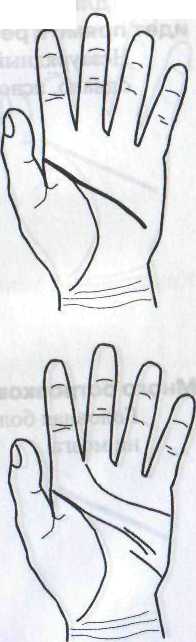 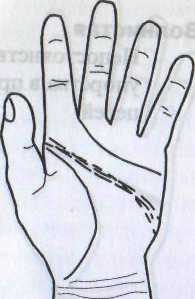 Линия «цепочкой»Слабое внимание, недостаток концентрацииВыглядит как цепочка, составленная из маленьких звеньевНерешительностьГлубокаяБлагородство, великодушие, альтруизмЛиния-сестра Головы, идущая параллельно с нейУказывает на противоречивуюнатуру: иногда — веселую и приятную, а временами — грубую и жестокую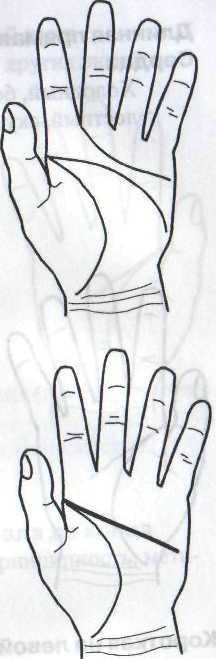 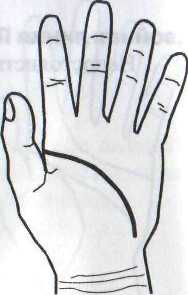 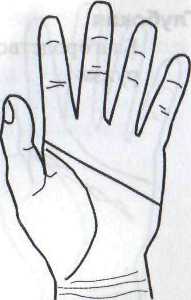 102Крупная линия на маленькой рукеЧрезмерно высокий интеллект, могущий повредить здоровьюОчень длинная и прямая; идет прямо к ребру ладониНезаурядный интеллект, который, однако, используется эгоистическиУЛиния расположена очень высоко, и расстояние до линии Сердца очень малоГолова полностью управляетсердцем\Глубокая, ясная и тонкая линияТяжелый труд, глубокий интерес к учебе103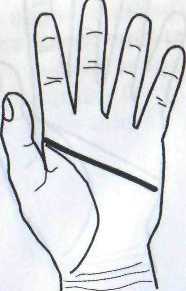 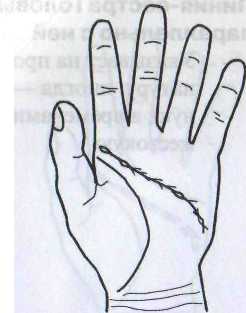 Много островков и волосковГоловная боль и опасность болезни мозгаШирокая и толстаяЛюбит находиться на открытом воздухе и заниматься спортом; не любит умственные занятия104105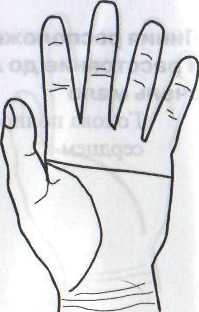 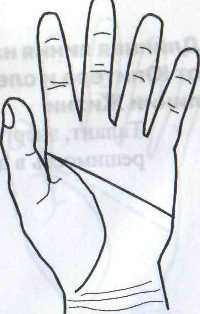 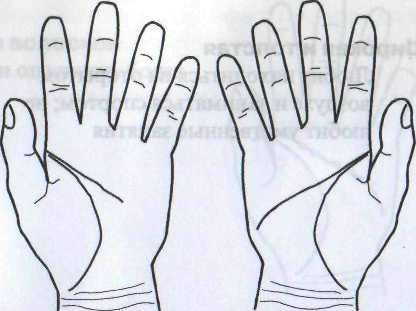 Длинная прямая линия без линии Сердца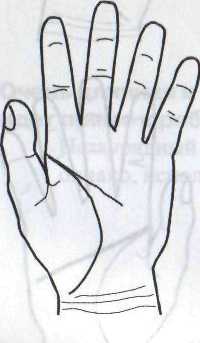 Холодный, бессердечный, безжалостный, скупой и жадныйКороткая, узкая и неотчетливаяСлабоволиеКороткая на левой и длинная на правой рукеНевысокий интеллект, ограниченностьДлинная на левой и короткая на правой руке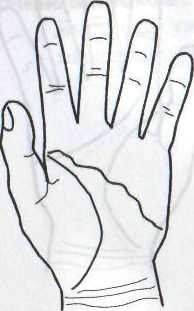 Неуверенность в себе, зависимость от других людей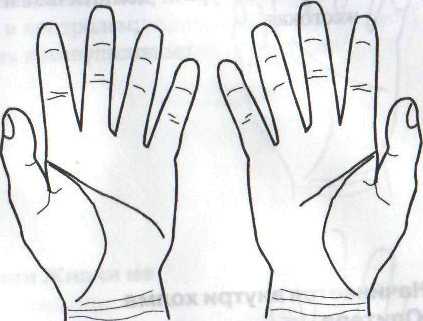 Волнистая от начала до концаБезыдейность, беспринципность, метанияДлинная линия, пальцы расположены близко друг к другуЖадность, скупость106107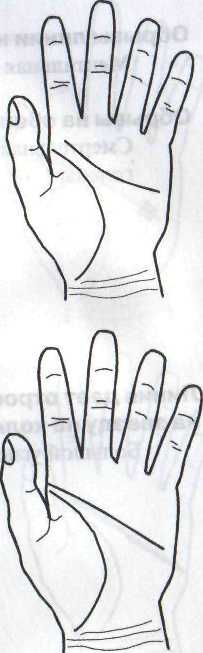 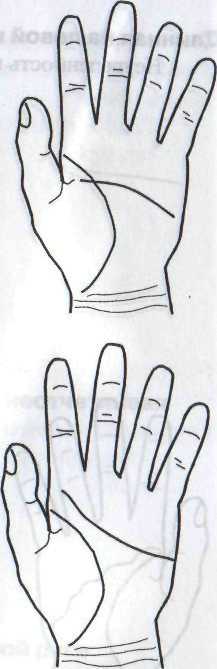 Линия начинается от нижнего холма МарсаВздорная натура — деспотичная и жестокаяНачинается внутри холма ЮпитераПрирожденный лидерИдет от Юпитера, но слегка отделена от линии ЖизниОбладает талантом и энергией, но не дипломатией и контролем; быстрые решения и импульсивныедействияРасстояние до линии Жизни неочень широкоеБыстрота суждений и независимое мышление; успех в жизни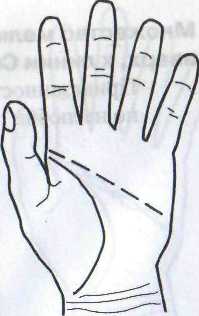 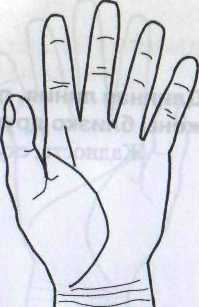 Длинная линия начинается от Юпитера и слегка касается линии ЖизниТалант, энергия и отчаянная решимость в достижении целиПрерывистая, похожая на лестницуВзбалмошность, беспрерывные головные боли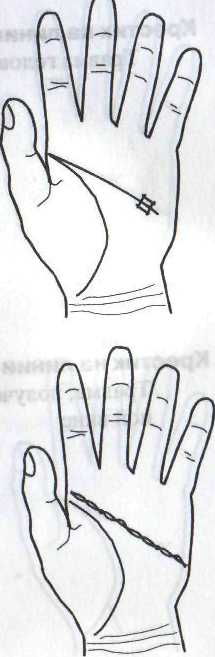 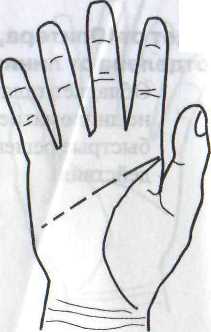 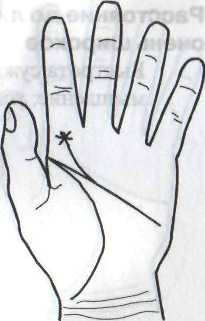 л108Обрывы линии на правой рукеМентальная травмаОбрывы на обеих рукахСмертельная авария или травма головыЛиния дает отросток или выходит на звезду на холме ЮпитераБольшой успех во всех начинаниях■■IЛиния входит в квадратОберегает от аварий, насилия, благодаря трезвому рассудкуЛ«Островная» линия, отделенная от линии ЖизниИсключительная раздражительность109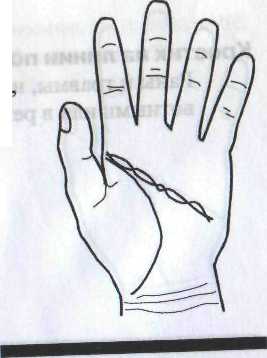 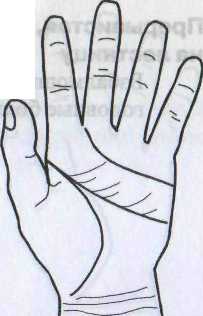 «Островная» линия с наклоном к холму ЛуныМеланхолия, депрессия, аскетизмотшельничествоМножество мелких линий ответвляется вверх, к линии СердцаПривязанность из-за очарования," но не любви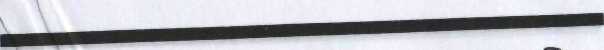 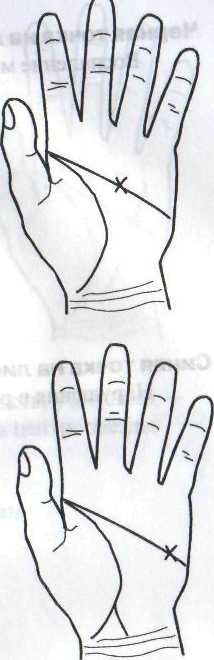 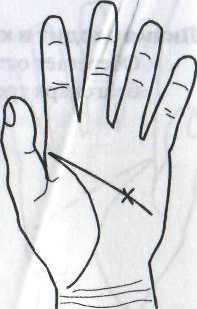 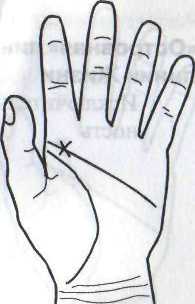 110Крестик на линииТравма головыКрестик на линии под ЮпитеромТравма, полученная по собственной винеКрестик на линии под СолнцемТравма головы от внезапного паденияКрестик на линии под МеркуриемНесчастные случаи в результате научных исследований и экспериментов■ t-111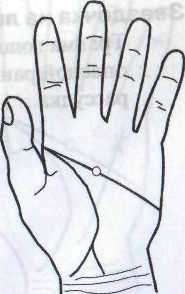 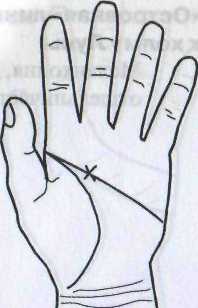 Крестик на линии под СатурномРаны и травмы, нанесенные животными или в результате взрывовБелая точка на линииУспех в интеллектуальной и литературной деятельности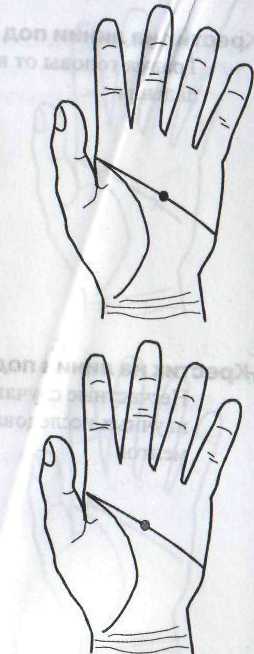 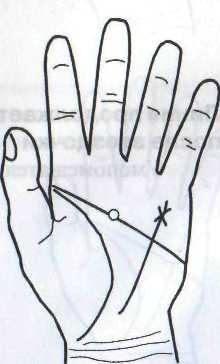 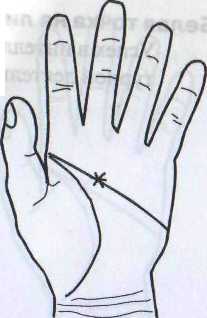 ,, ;ына линии	нимТравма головы. Возможность опасной раны или помрачения рассудка112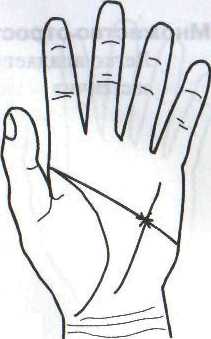 Черная точка на линииВоспаление мозгаСиняя точка на линииНарушения в работе печениЗвездочкаЗвездочка на соединении с линией ЗдоровьяБесплодие у женщинЗвездочка на месте соединения линий Ума и ПечениОпасность поражения мозга, бездетность; у женщин -опасность при родах (особенно если в центре звезды находится черная точка)Звездочка между Сатурном и СолнцемНервная болезньКруг на линии и крестик вверху на линии ЗдоровьяСлабое зрение113114115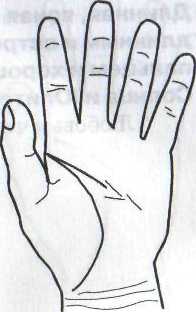 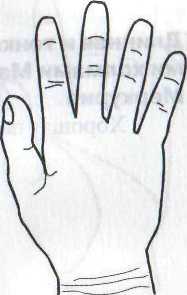 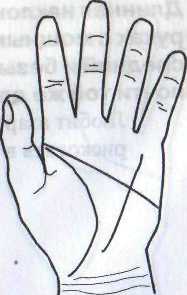 Островок на линии под СатурномГлухонемойМножество отростков вниз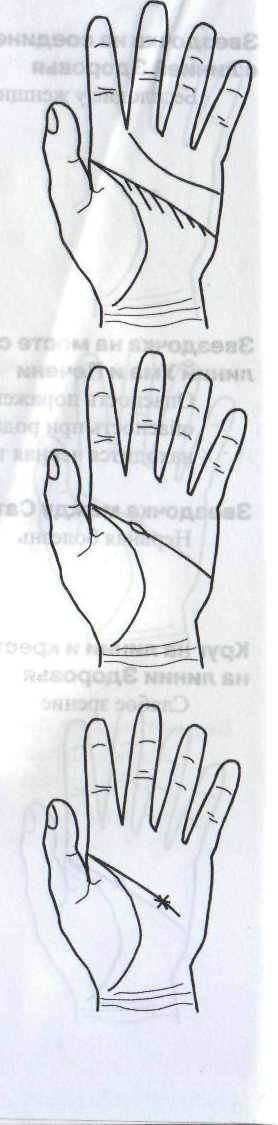 Легко впадает в уныние, очень застенчивЛиния продолжается после звездочкиУмопомешательство Линия состоит из нескольких линийОзначает раздвоение личностиЛиния отсутствуетТупость и врожденный идиотизмИдет через ладонь с линией Здоровья или ПечениХорошая память116117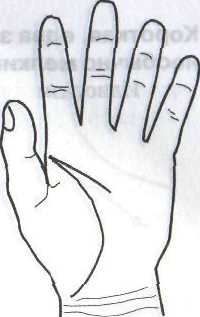 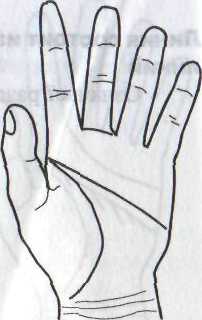 Длинная, ясная и прямая линия с длинным и острым указательным пальцем и хорошими холмами Солнца и ЮпитераЛюбовь к чтениюКороткая линия с низким холмом Юпитера и выступающими холмами Венеры и ЛуныЛеньКороткая линия с узким четырехугольником и низким холмом ВенерыОграниченность и скупость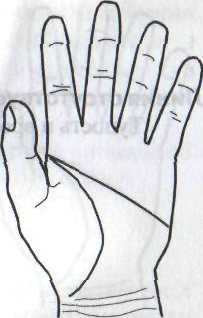 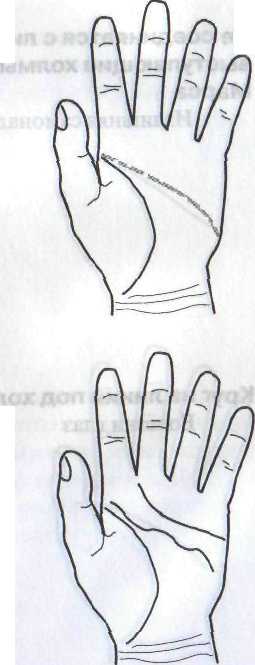 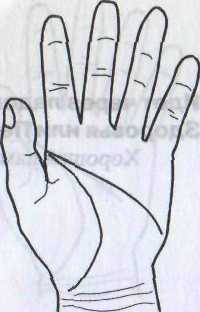 НБледная широкая линия, жесткие руки и низкий холм ВенерыТупость, ограниченностьВолнистая линия с узким четырехугольником и выступающим холмом МеркурияБесчестностьДлинная и тонкая линия с высокими холмами Марса, Юпитера и МеркурияХорошая память, усидчивостьДлинная наклонная линия на обеих руках с мощным холмом Луны, средний и безымянный пальцы почти той же длиныЛюбит азартные игры, склонен рисковать в бизнесе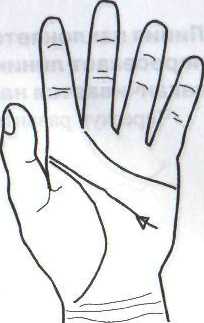 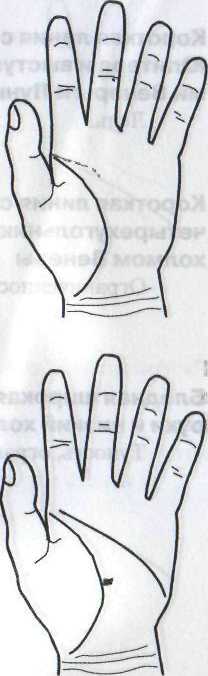 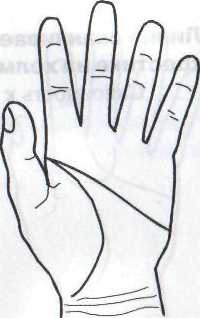 118Короткая, едва заметная линия и необычно мелкий большой палецИдиотизмНе соединяется с линией Жизни, выступающие холмы Юпитера и МарсаИзлишняя самонадеянностьТреугольник на линии под холмом МеркурияУспех в научных исследованияхПочти прямая линия направляется к ребру ладони и заканчивается над холмом ЛуныПрактичность, хорошее воображение119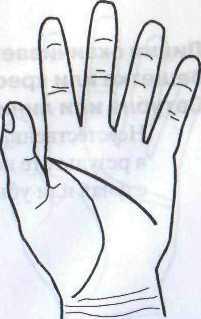 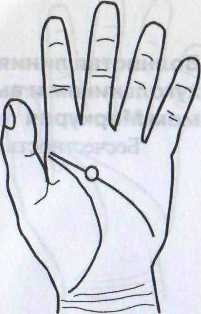 Круг на линии под холмом СатурнаБолезни глазГлубокая линия к холму ЛуныЧрезмерный практицизм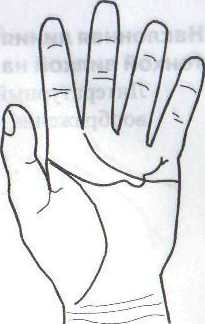 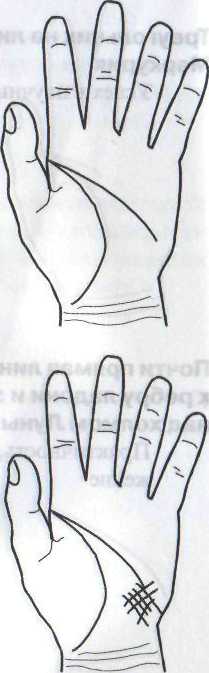 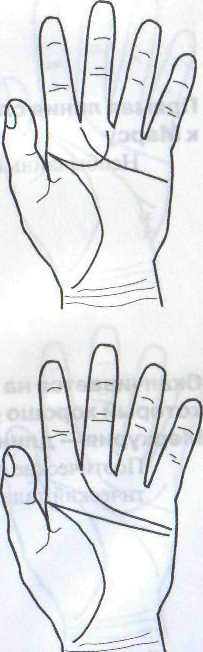 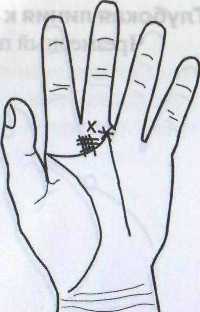 120  ■■—■■■—■■■—■■■■■-Линия наклоняется к холму Луны, пересекает линию Меркурия и заканчивается на середине холмаЧересчур развитое воображениеЛиния оканчивается в решетке или крестике на холме ЛуныСклонность к безумиюЛиния оканчивается на звезде, решетке или крестике на холме Сатурна или линии СудьбыНеестественная смерть в результате несчастного случая или убийстваЛиния «сбивается» к концу, перепрыгивая через линию Сердца, и оканчивается на холме МеркурияЛицемерие и предательствоПройдя холм Юпитера, линия прыгает в сторону линии Сердца и оканчивается на холме СатурнаОслабление рассудка*;;. ,- iiO aЛиния идет мощно и прямо и заканчивается на верхнем холме МарсаБольшой ум; благородность и милосердие121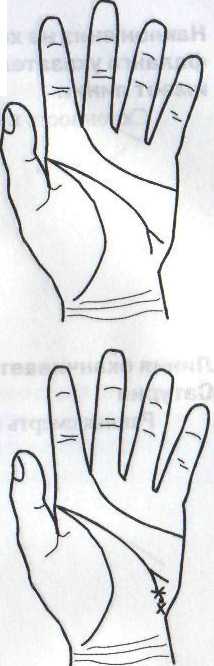 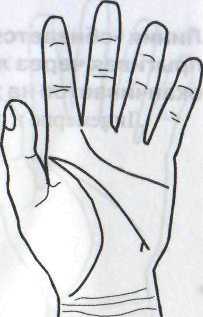 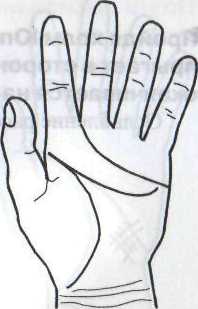 Линия оканчивается красивой вилкойЛитературный вкус122Наклонная линия, заканчивающаяся тонкой вилкой на холме ЛуныЛитературный талант и хорошее воображениеПрямая линия слегка поднимается к МарсуНеобычайный успех в бизнесеВилка линии оканчивается звездочкой, крестом или точкой на холме ЛуныПомрачение ума из-за избытка воображения123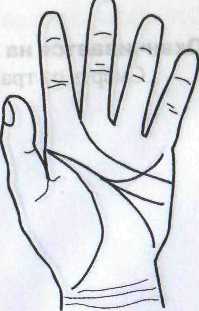 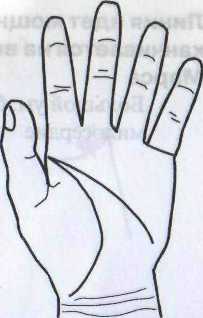 г. г, щ <.Оканчивается на холме Луны, который хорошо развит; палец Меркурия — длинный и крепкийПоэтические способности; артистический талант; учёностьЛиния делится на три вилки: одна идет к Меркурию, вторая — к Марсу, а третья — к ЛунеВысокий интеллект — приспособляемость и разносторонность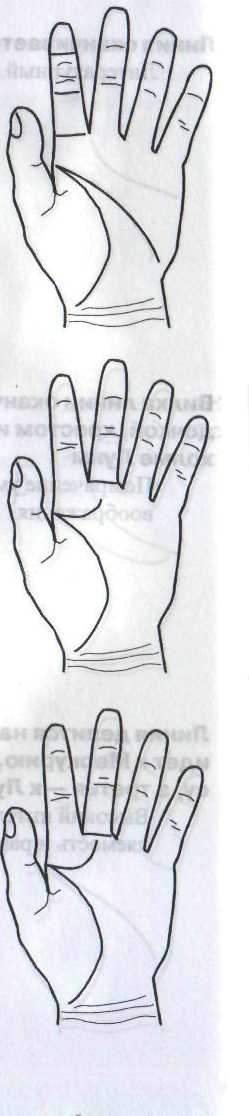 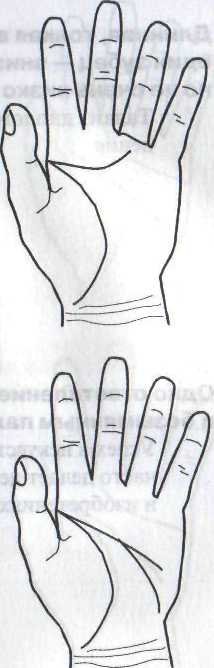 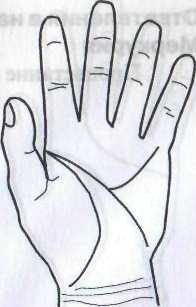 124Наклон вниз на холм Луны; вторая фаланга указательного пальца имеетлинииСклонность к оккультным наукамЛиния оканчивается под холмом СатурнаРанняя смерть и помешательство¥  \Оканчивается на холме СатурнаСмерть от травмы головыОканчивается на холме СолнцаСтрасть к живописи и литературеНа конце линии — вилка, один зубец которой нормальный, а другой идет прямо в холм ЛуныБогатое воображение — дар делать деньги•чНаклон и вилка на конце, один зубец которой идет на холм Луны, а другой — на холм МеркурияУмение убеждать; успех в бизнесе125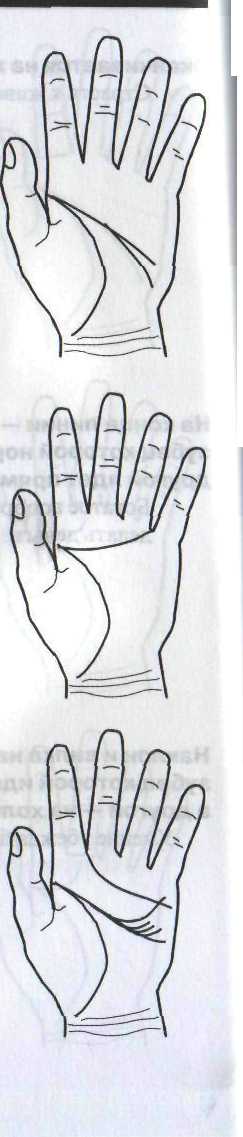 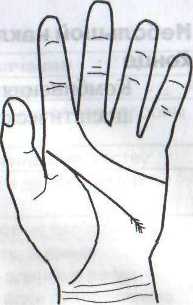 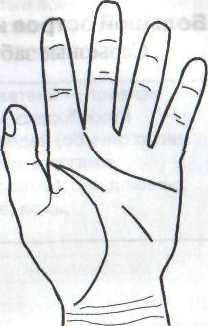 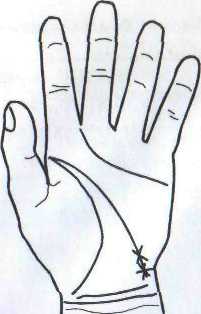 126Длинная, тонкая вилка на конце; один зубец — вниз к холму Луны, но не очень низкоТалант дипломатии и дар ясновиденияОдно ответвление между средним и безымянным пальцамиУспех в искусстве или науке — часто делает деньги на открытиях и изобретенияхОтветвления в направлении холма МеркурияПроцветание в бизнесеесколько мелких веток на конце инииОслабление мозговой деятельности; если линия Головы раздваивается — двойственностьРазрыв под холмом Сатурна и наклон глубоко в холм ЛуныОпасность умственныхотклоненииНаклон почти к самым браслетам и крестик или звездочка на концеБлестящее будущее127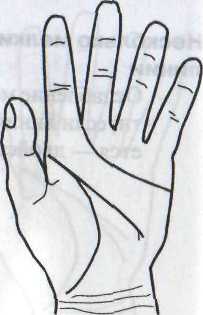 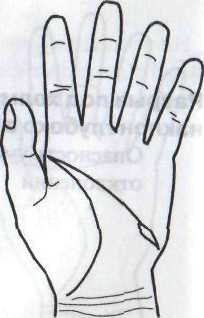 128Небольшой наклон и вилка на концеКомбинация воображения и аналитического склада умаБольшой остров на конце линииСерьёзные заболевания кишечника129Ветви от линии Головы5  А.В.Шшйдвр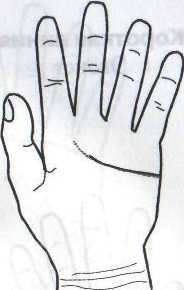 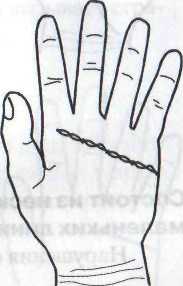 1304.3. Линия Сердца (Юпитера)Эта линия начинается под Юпитером (указательный палеи) или между Юпитером и Сатурном (средний палец). Она образует небольшой изгиб по направлению к центру ладони и доходит до Меркурия (мизинец), или заканчивается между Меркурием и Марсом над Луной. В средней своей части она может идти параллельно линии Головы. Она также может начинаться или заканчиваться развилкой. Ответвления имеют значение в начале линии в зависимости от ее направления.Так, например, одна из ветвей может вести на холм Юпитера или холм Сатурна. Развилка или даже кисточка у конца линии — вполне нормальное явление, которое не имеет какого-то особого значения. Линия Сердца говорит об эмоциональной стороне человеческого характера. Слово «сердце» используется здесь не в анатомическом, а в поэтическом смысле, для обозначения чувств и страстей. В то же время оно может говорить и об умственных способностях, влияющих на чувства, и на их рациональную обоснованность.Линия затухает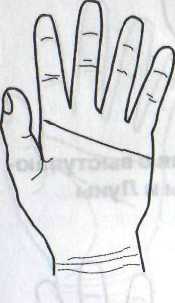 Сердце ожесточилось из-за разочарований в любвиОчень тонкая и длиннаяЧеловеконенавистничество;аСостоит из цепочек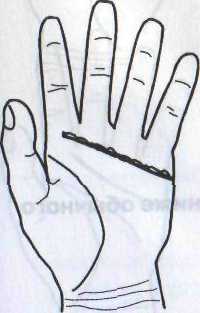 ФлиртБледная, широкая, «цепочкой»Хладнокровный человек, ищущий источник удовлетворения страсти■л131132133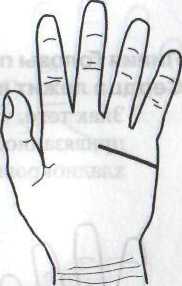 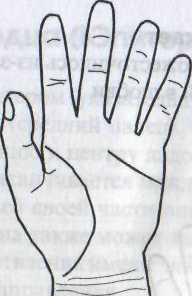 Короткая линия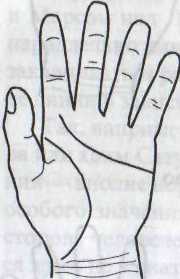 ЭгоистХорошо развитая линия с выступающими холмами Венеры и ЛуныРомантическая натура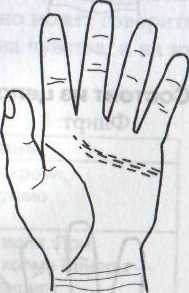 Состоит из нескольких отдельных маленьких линий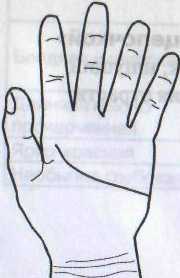 Нарушения функции сердцаЛиния расположена ниже обычногоХолодность и эгоизм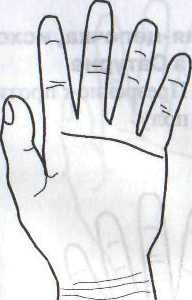 Линия расположена высоко, у основания пальцев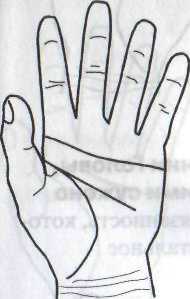 Страстный и ревнивыйДлинная линия от одной до другой стороны ладониИзбыток привязанности вызывает страдания у человека   ~.Короткая и глубокая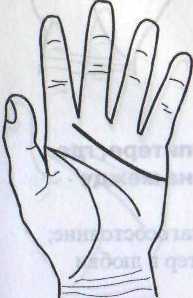 Эгоист, но хороший супруг (супруга)По толщине и глубине линия выглядит мощнее, чем линия ГоловыЖелание любви перевешивает другие мысли; с хорошей линией Головы человек не будет эгоистичным в любви134135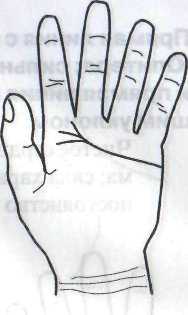 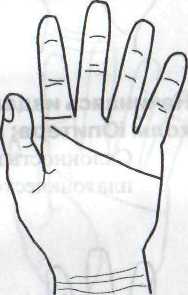 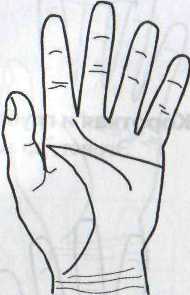 ,1» 1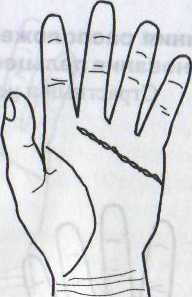 Линия-цепочка, исходящая из холма Сатурна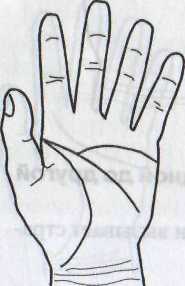 Презрение к противоположному полуЛиния смещена к линии Головы, расстояние между ними суженоЧеловеком правит привязанность, которая перевешивает все остальноеЛиния Головы поднимается, а линия Сердца лежит высоко на ладони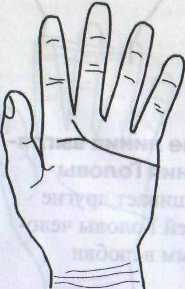 Знак того, что любовные связи и привязанности осуществляются по хладнокровному расчету человекаЛиния с вилкой на Юпитере, где одна ветка направлена между пальцамиУдача; материальное благосостояние; уравновешенный характер в любвиТрезубец на Юпитере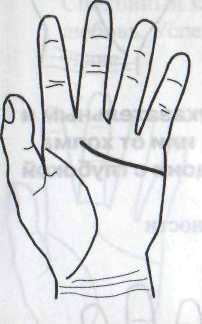 Знак удачиТолстая линияХолодность и бессердечность\Прямая линия от холма Юпитера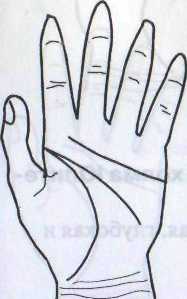 Религиозность и духовностьПрямая линия и слабый большой палец; тонкие кончики пальцев и наклон линии ГоловыМожет указывать на склонность к гомосексуализму и мастурбации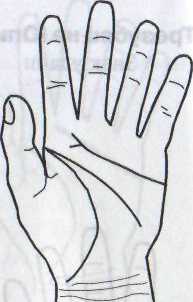 137136Прямая линия с вилкой на холме Юпитера; сильный большой палец и прямая линия Головы с небольшим уклоном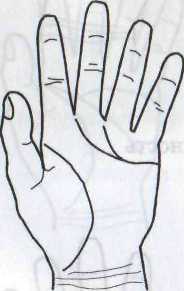 Чистое сердце и отсутствие эгоиз-■'    ма; сила характера и идеализм; постоянство в любвиЛиния идет между указательным и средним пальцами, или от холма Сатурна до края ладони с глубокой дугой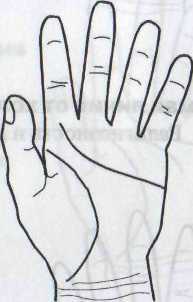 Мужской тип сексуальностиНачинаясь издалека, входит в холм Юпитера; нет вилокСклонность к возвышенной,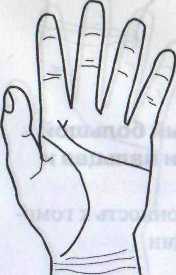 платонической любвиНачинается от центра холма Юпитера, имеет вилкуВысший тип любви; чистая, глубокая и постоянная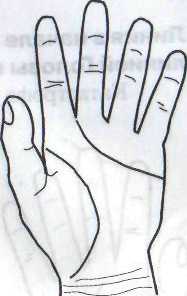 Начинается между холмами Юпитера и СатурнаТихая домашняя жизнь без страстных желанийНачинается между указательным и средним пальцамиСпокойный характер; надежная любовь. Успех в любви и вообщеудача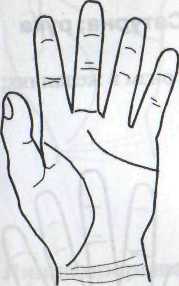 Начинается под холмом Сатурна, без вилки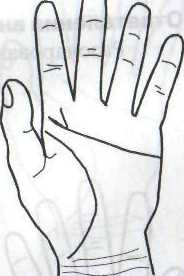 Чувственность, но нет настоящей семей
ной привязанности	■	,Вилка в начале от холма Юпитера, один зубец направлен к холму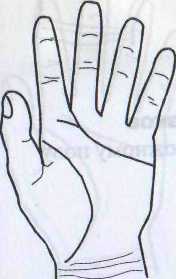 Счастье в любвиВилка в начале, один зубец — к холму Юпитера, другой — между указательным и средним пальцамиЛюбит домашний уют; взаимная любовь и счастье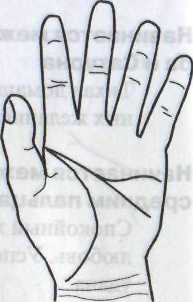 139138Линия в начале соединяется с линией Головы под холмом Сатурна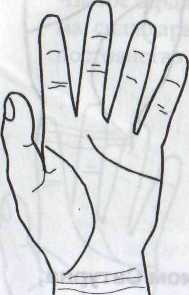 Катастрофа из-за слепой страстиНачинается от холма Сатурна; рука мягкая и вялаяПростая чувственность; эгоизм в желаниях; удовольствие от секса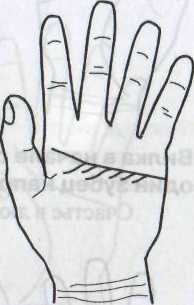 Ответвления вниз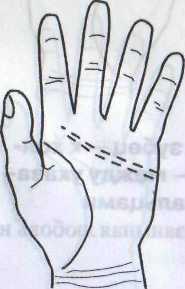 Разочарования от любимых людейРваная линия из отрезковНеприязнь к противоположному полу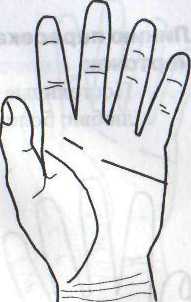 Прерывается под холмомСатурна на обеих руках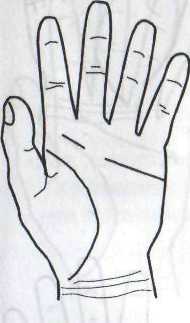 Опасная болезнь от плохой циркуляции крови■,уЛиния прерывается под холмом Луны на одной руке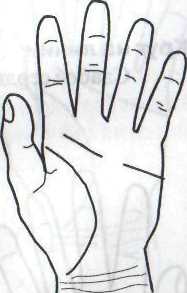 Любовные связи прерываются из-за капризов человекаЛиния прерывается под холмом Меркурия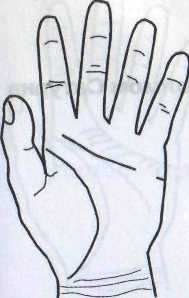 Любовные связи прерываются из-за жадности и корыстолюбия человекаПрерывается под холмом СатурнаЛюбовные связи разрываются, но не в результате желаний или поступков человека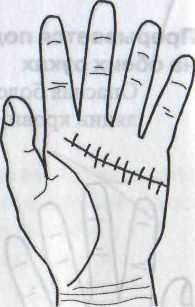 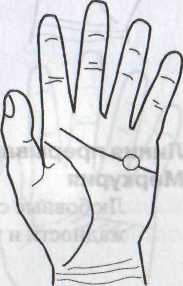 141140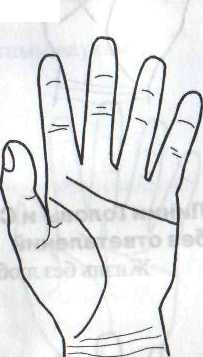 Линию пересекает множество черточекПостоянные разочарования в любви; болезни сердца и печени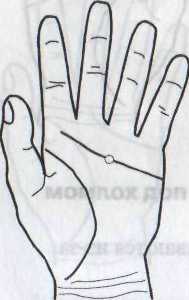 Белая точка на линииУспех в любовных делахТочка на линии под МеркуриемНесчастье от детейКруг на линии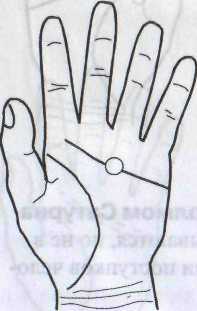 Слабое сердцеКруг на линии под холмом СатурнаПроблемы со зрением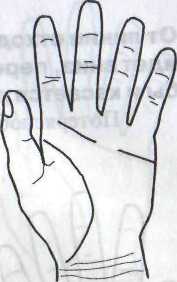 Разрыв линии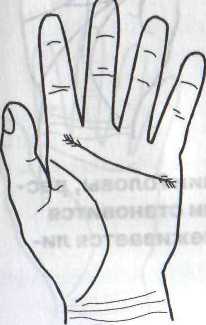 Потеря любимых людейВетвь в начале или в конце линииСчастливые предвестникиi  \    r-Нет ответвлений на ребре ладони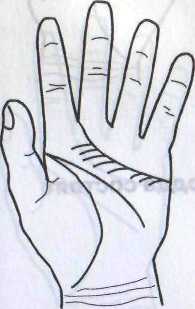 БездетностьОтветвления вниз к линии ГоловыВлечение к противоположному полу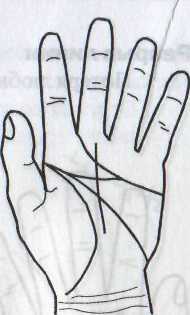 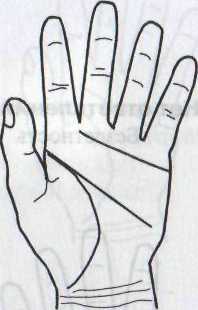 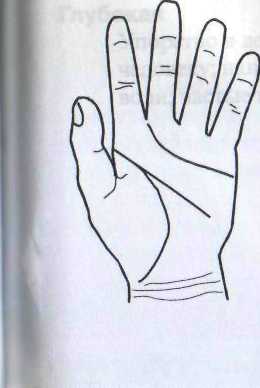 143142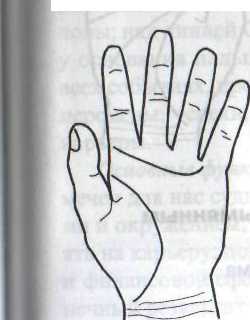 От линии отходит другая линия и идет вниз, пересекает линию Судьбы и касается линии Головы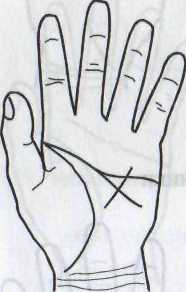 Потеря любимого человекаЛиния ныряет к линии Головы, расстояние между ними становится узким, слабо прослеживается линия ЗдоровьяСклонность к астмеЛинии Головы и Сердца без ответвлений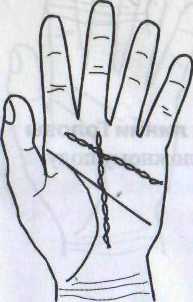 Жизнь без любвиЛинии Судьбы и Сердца состоят из «островков»Склонность к измене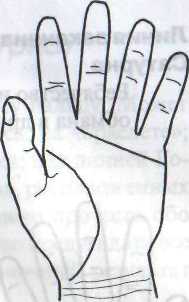 Линия расположена высоко на ладониЧувствительность, интеллект, интуицияПолностью окружает холм Меркурия в конце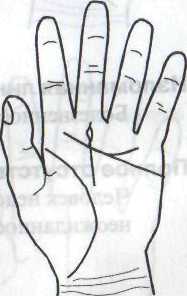 Способности к оккультным наукамВилка на конце с одним зубцом в холме Меркурия, и островком на линии СудьбыРазвод в результате интриг самогочеловека.Хорошо развитая линия с выступающими холмами Венеры и ЛуныРомантическая натура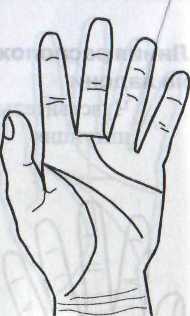 144Линия заканчивается внутри холма Сатурна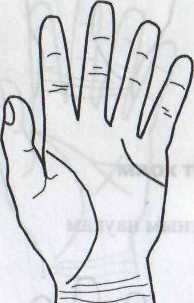 Ребячество и игривость. Признак обмана в дружбе и любвиНачинается под безымянным пальцемПризнак бедности ума1454.4. Линия Судьбы (Сатурна)Проходит вдоль ладони, от кисти к среднему пальцу. Может начинаться: от линии Жизни; на холме Марса; на «браслете»; на холме Луны и оканчиваться: в центре руки; над линией Головы; над линией Сердца; на одном из холмов, расположенных у основания пальцев. По линии Судьбы можно прочесть обо всех событиях, прошедших и будущих. Можно предугадать все перемены: успехи, неудачи, препятствия, конечный результаткарьеры.Основные функции линии: показывает тот путь, который намечен для нас судьбой, в соответствии с нашими способностями и окружением; показывает факторы, которые могут повлиять на карьеру; показывает события в физической, ментальной и финансовой сферах, а также их результаты; показывает конечный результат усилий и поступков человека и «чистую прибыль» всей жизни.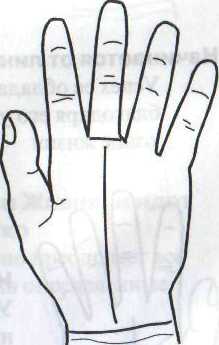 неудачный бракИзломанная линия СердцаБолезненность ее обладателя, иногда ■Полное отсутствие этой линии или намеки на нееЧеловек недобрый и вероломный; иногда предвещают неожиданное и неотвратимое бедствиеРовная и непрерывнаяСудьба, быть может, и давит человека, но давит ровным постоянным гнетомГлубокаяУпорство в деле не по вкусу человеку; напряжение силы воли; частые нервные срывы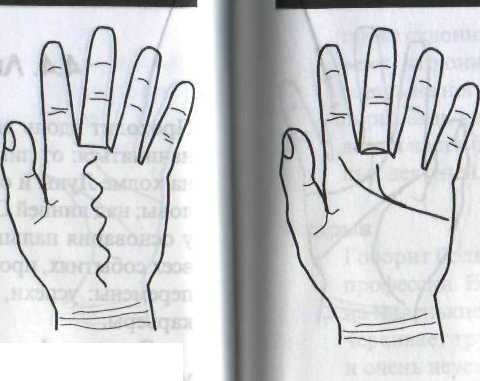 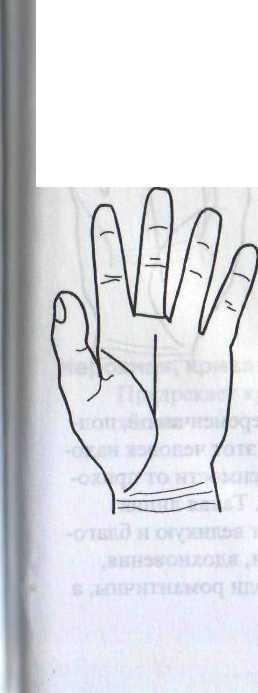 146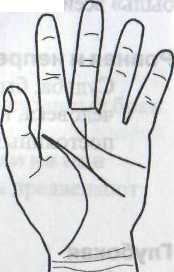 Волнистая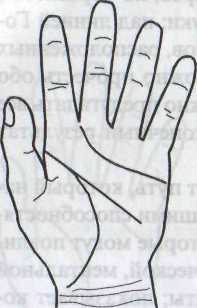 Вздорный, изменчивый характерОтсутствие линииОтрицательный признак. Указывает на ведение бесцветной жизни, заурядный и флегматичный характерНачинается от линии Головы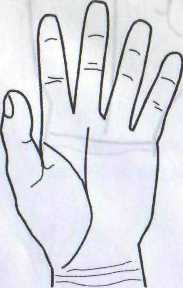 Успех ее обладателя придет позже, благодаря его уму. Успех придет в конце жизниНачинается от линии ЖизниУспех человека зависит от его собственных усилий и ранние его годы будут насыщены трудностями147Начинается от линии Сердца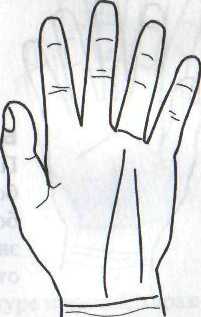 Успех придет после длительной борьбыИдет прямо через центр ладони к холму Солнца, и в то же время, если линия Солнца четко выраженаСамый яркий знак необычного везения, успеха и счастливой жизниОтходит от линии Жизни, и идет очень ясно и четкоЧеловек обязательно преодолеет все трудности, затратив определенные усилия148149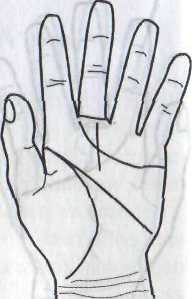 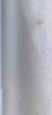 Начинается в области равнины Марса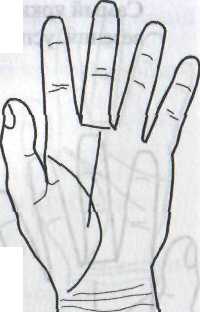 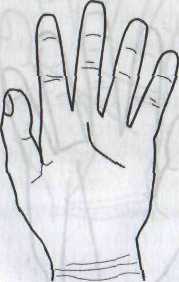 Указывает на тяготеющий над человеком рок и ведет к самоубийству. Первые двадцать лет жизни проходят впустуюБерет начало на самом холме МарсаПризнак жизни, исполненной жестокой борьбы с судьбой, преодоление невзгод с боем, своим умом, энергией, волей, отвагойБерет начало на самом холме Венеры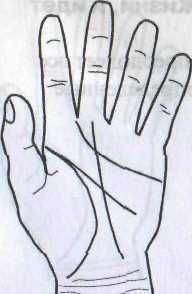 Неприятности в раннем детстве по семейным обстоятельствамБерет начало на самом холме ЛуныСудьба будет очень переменчивой, полной неожиданностей; этот человек находится в большой зависимости от прихотей и желаний других. Такая линия Судьбы предоставляет великую и благодатную роль фантазии, вдохновения, полета мысли. Это люди романтичны, а♦также склонны к фантазерству. Про них говорят, что им
везет, что они всегда что-нибудь придумают, чтобы
встать на ноги; они одолевают препятствия внезапными
порывами, вдохновением, удачей, выдумкой. Такая
линия часто бывает у актеров, писателей и государствен
ных деятелей.	чтммыпэти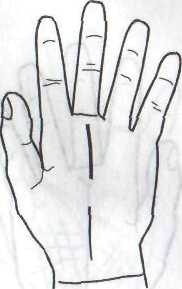 Разрыв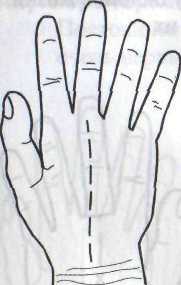 Говорит большей частью о перемене профессии. Если линия раздроблена на маленькие кусочки, то это подчеркивает трудности, неприятности и очень неустойчивую жизньПрерывистаяСвидетельствует о натуре ищущей; характер —■ несколько рассеянный, нерешительный; постоянное стремление к чему-нибудь другому, частая измена своимидеалам и взглядам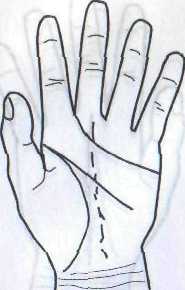 Неровная, кривая, прерывистаяПредрекает крупные перемены в жизни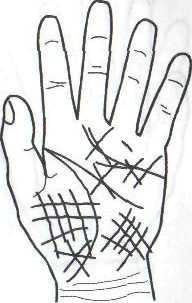 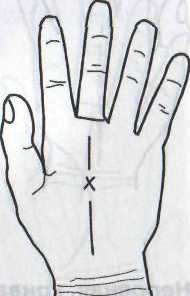 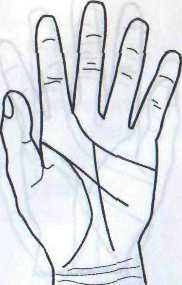 151ТочкаПроисшествие, поражающее своей неожиданностью150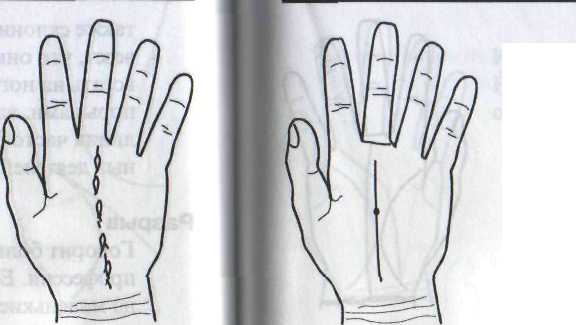 Слишком разорванная линия, состоящая из множества мелких островковЗнак болезней, слабости характера,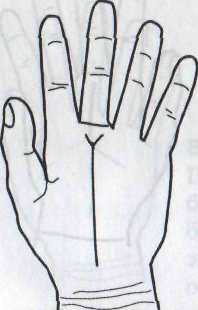 нерешительностиОканчивается вилкойПризнак больших затруднений в жизни и неумения преодолеть ихКрест в промежутке на линии Судьбы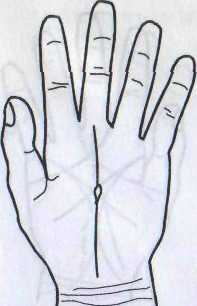 Перемена судьбыОстровНеудачи, потери и напастиГлубокая и неправильная на ладони, «перечерканной» линиями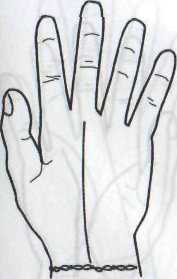 Постоянная раздражительность,
очень нервный характер	-тыИдет от запястьяРанняя ответственность — свобода выбора и планирования собственной карьерыЕдва заметная у центра ладониНеприятности в середине жизни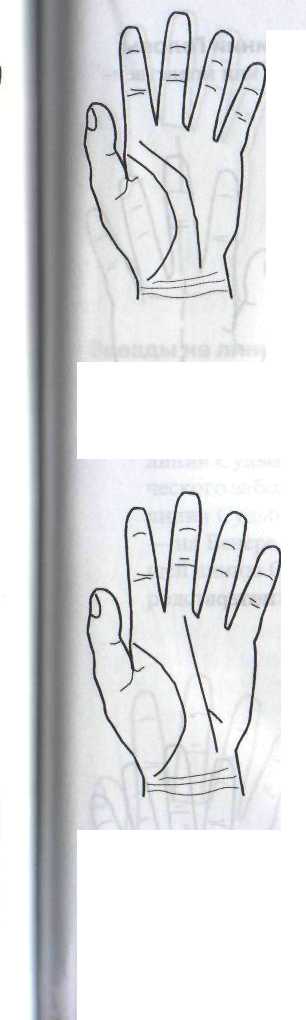 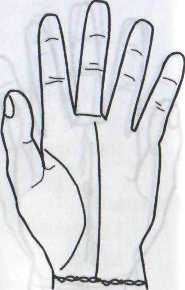 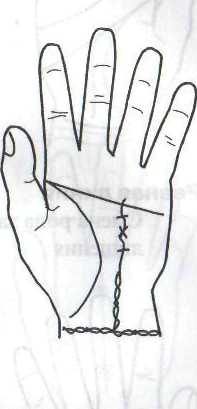 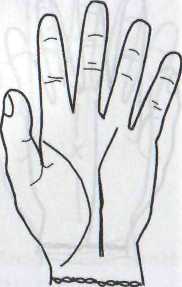 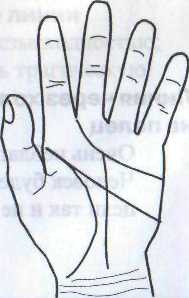 Идет к холму ЮпитераРеализация амбиций; власть и положение,особенно в общественной жизниЦепочка, крестики или зигзаг в началеТрудное детствоПрямая линия; отросток присоединяется от холма ЛуныНекто будет помогать человеку в карьере (необязательно родственник)Линия внезапно остановлена линией СердцаУспех будет разрушен из-за незаконной любовной связи152Линия идет от запястья вверх по ладони до холма Сатурна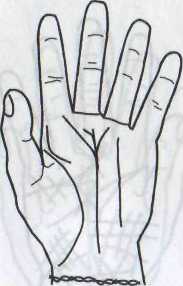 Знак исключительной удачи и успехаПрямая, глубокая, ясная линия безупречной формы идет в холм Сатурна, давая отростки к другим холмам, с хорошей линией СолнцаУдача, успех, высокое социальное положение и обретение богатстваЛиния идет к холму СолнцаВыдающаяся общественная жизнь или успех в искусстве, живописи,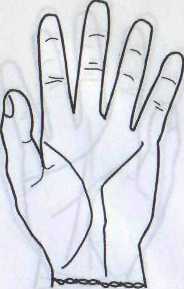 скульптуре или бизнесеИдет к холму МеркурияВыдающийся ученый или бизнесмен153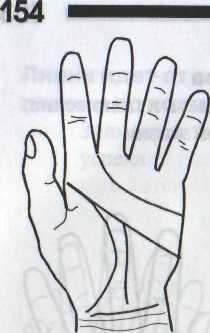 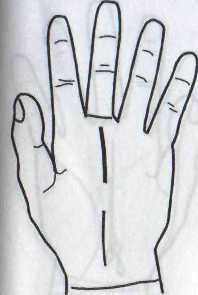 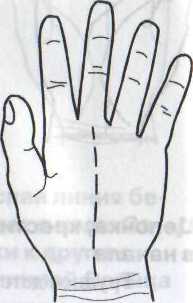 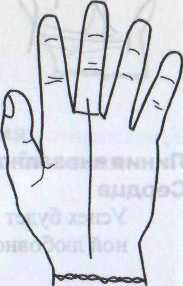 Останавливается у линии ГоловыУспеху мешает глупость или нравственная слепота человекаРваная линия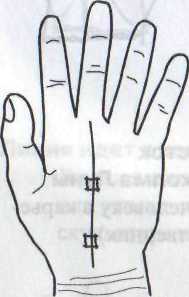 Смена рода занятий; неудачи и лишенияКвадрат на линииЗащита от финансовых потерьЛиния через холм Сатурна выходит на палецОчень неблагоприятный знак. Человек будет много стараться, но цели так и не достигнет155Отчетливая линия после разрыва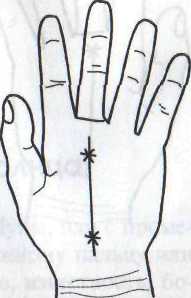 Положение улучшится после изменений в карьереЗвезды на линииПлохой знак —■ неопределенность в карьере. В начале линии — потеря состояния в молодости. Вообще на линии Судьбы — опасность психического заболевания. В начале линии Судьбы, плюс вторая звезда — на Венере, с линией, пересекающей линию Солнца — смерть родственника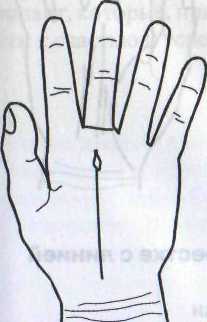 Островок на конце линииКарьера окончится безысходностью; может также означать трагическую смерть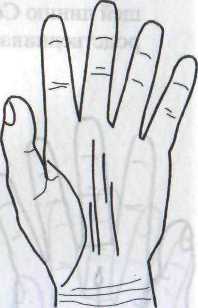 156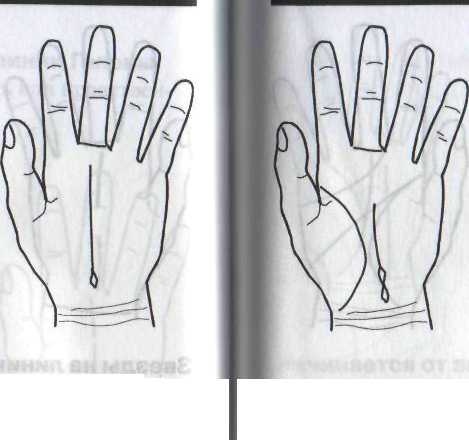 Островок в начале линии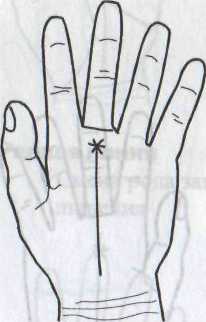 В рождении человека заключена тайна. Вообще острова на линии сомнения, душевные терзанияЛиния заканчивается крестиком или звездочкойНасильственная смертьЗаканчивается крестомОбладатель ее умрет от несчастного случаяНебольшие параллельные линии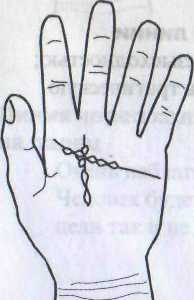 Деньги, заработанные из разных источниковЦепочка на перекрестке с линией СердцаНеприятности в любви157Два островка образуют цифру 8 вначале линииДар «второго» зрения — интуитивныеспособностиII4.5. Линия Искусства (Солнца)■К Начинается или от линии Жизни и холма Луны, или с проме-■Вжутка между ними; направляется к безымянному пальцу или I холму Аполлона. Характеризует репутацию, известность, бо-I      гатство, а также успехи в искусстве.Основные функции линии: это линия способностей, демонстрирующая возможные достижения человека. Показывает ум и талант, которые, при правильном использовании, могут привести к счастью и успеху.158159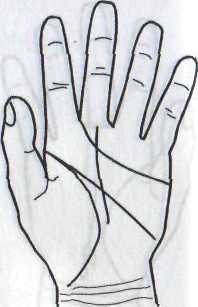 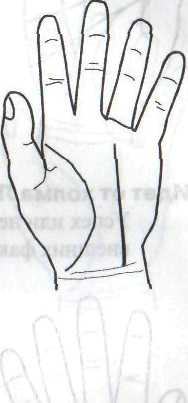 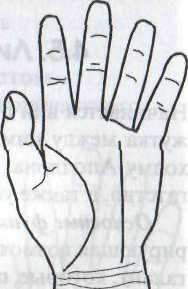 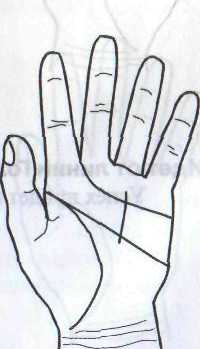 Отсутствие линииЧеловек может упорно трудиться, но так и не достигнуть признания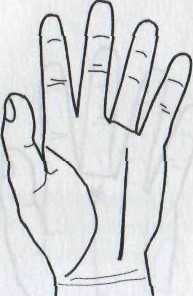 Длинная линия без пересеченийБогатствоПрямая и мощнаяУспехи в творчествеОтчетливая линия на обеих рукахУспешная карьера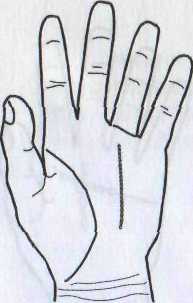 Широкая и мелкаяЯркая личность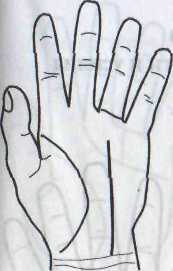 Очень глубокая\   *Завышенная самооценкаНачинается от запястья и пересекает ладонь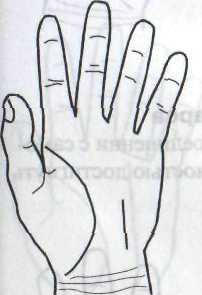 Обладает большим талантомКороткая линия внизу ладониОбладает талантом, но непродуктивенРасположена выше на ладони и покрывает расстояние между линиями Головы и Сердца (четырехугольник)Наличие талантов у человека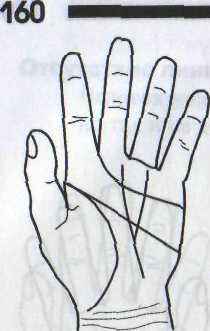 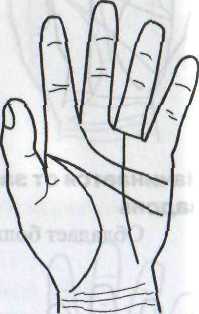 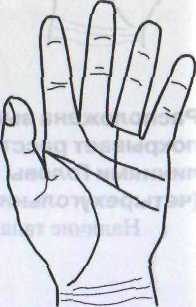 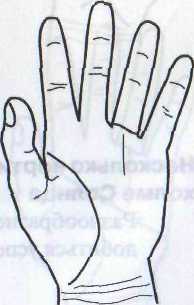 161Идет от линии СудьбыУспех через личные заслуги и усилияИдет от холма Луны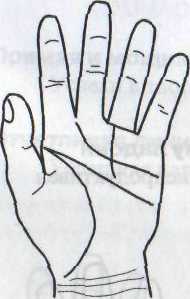 Успех или неудача через влияние внешних факторовИдет от равнины МарсаУпрямство натуры в соединении с самоуверенностью и решимостью достигнуть успехаИдет от линии ГоловыУспех придет под конец жизни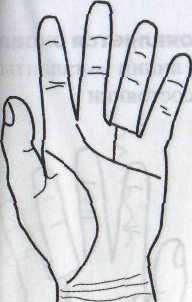 Идет от линии Сердца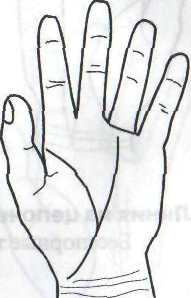 Благоприятный знак, указывающий на хороший вкус, и таланты, полезные в старостиИдет от линии ЖизниИнтерес к изящным искусствам и оккультизму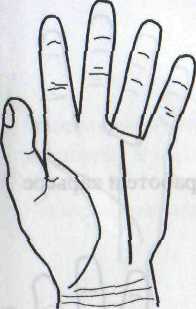 Ясная, четкая и глубокая линия      {Успех обеспечен — четкая цель в жизниНеяснаяПоверхностная любовь к искусству6  А.Н.Шшйдер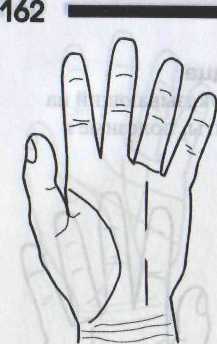 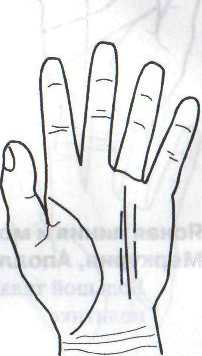 Линия исчезает и появляется снова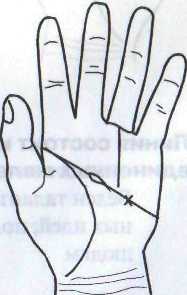 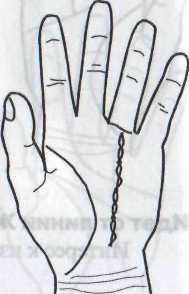 В период «отсутствия» линии — таланты человека в латентном состоянииЛиния из цепочекБесспорные таланты направлены неправильно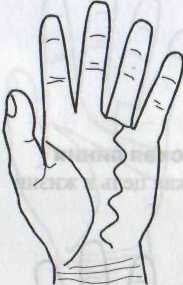 Волнистая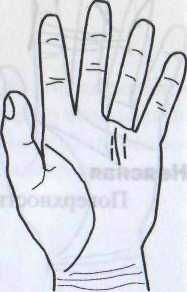 Проблемы и неудачи в работе и карьереНесколько вертикальных линий на холме СолнцаРазнообразие интересов: трудно добиться успеха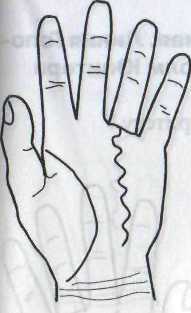 Линия скрученаПостоянные неудачи и несчастьяДве параллельные линии на холме Солнца: с каждой стороны от холма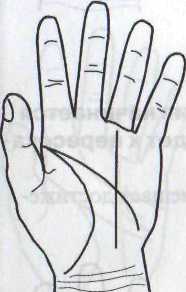 Добавляет силы уже мощной линии: невообразимые слава и успех \ \\Сильная линия. Линия Головы отклоняется к холму Луны, который выпяченЗанятия умственным (в частности — литературным) трудом; успехи на этом поприщеМощная линия. Линия Головы слабая, палец Аполлона — почти той же длины, что и палец СатурнаЛюбопытная и азартная натура163164165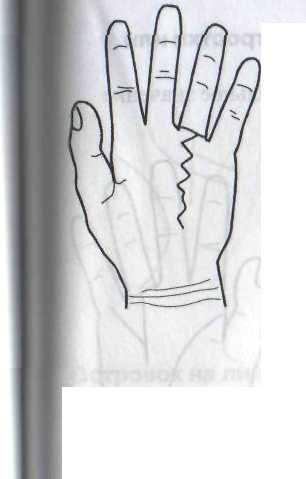 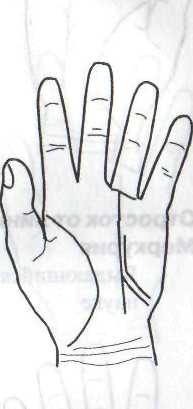 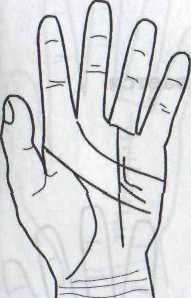 Линия зигзагами, а линия Сердца — мелкая или отсутствуетЗлобность, изворотливость. Злоупотребление своими талантамиМладшая линия от Луны присоединяется или идет параллельноНаследство, чаше от женщины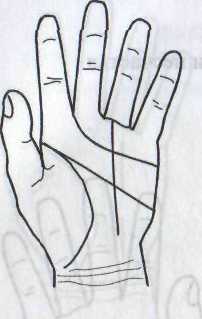 Линия глубокая и ясная. Линия Головы прямая. Правит холм Юпитера или Венеры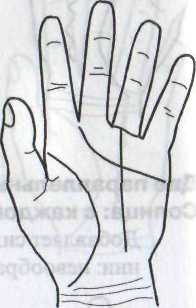 Любовь к власти и авторитетуЯсная линия и мощный холм Меркурия, Аполлона или ЮпитераБольшой талант в бизнесе или политике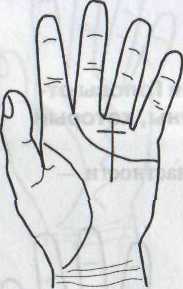 Дополнительная линия начинается от холма Сатурна и идет к пересекающей линии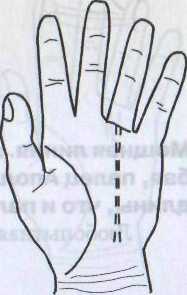 Бедность долгое время мешает достижению успехаЛиния состоит из нескольких соединенных маленьких линийБеден талантами; нет оригинальных идей; подчиняется другим людямЛиния от верхнего Марса присоединяется или идет параллельноДорогой подарок от постороннего человекаДлинная непересеченная линия со скрученными пальцамиТалант делать дурные дела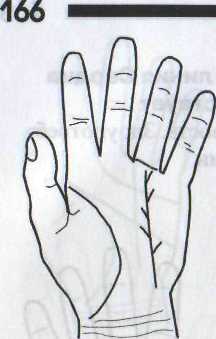 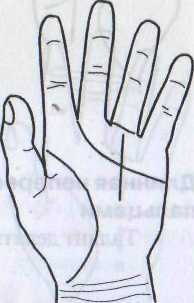 От линии отходят отростки или мелкие линииУсиливается положительное значение линииОтросток от линии идет к холму Меркурия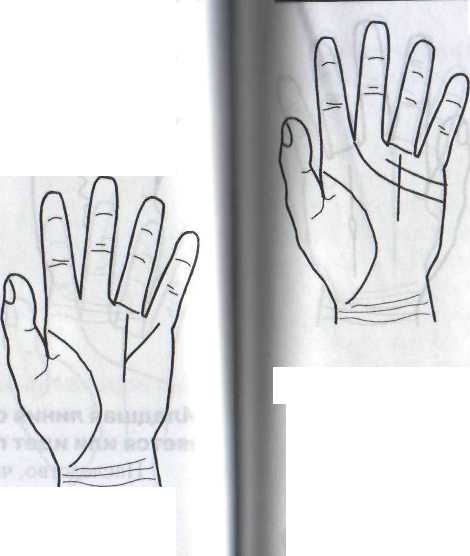 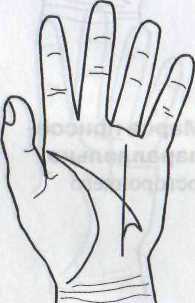 Выдающийся успех в бизнесе и наукеОтросток линии сливается с линией ГоловыУспех благодаря умуЛиния глубоко прорезает холм Солнца с выраженным холмом Юпитера или МеркурияСпособность к литературной работе167Пересекается линией СоюзаОстровок на линииСерьезная потеря (денег или репутации)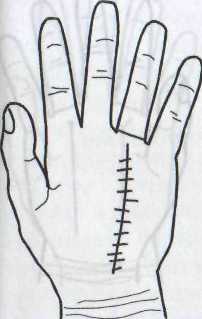 Потеря положения из-за неправильного брака или запутанного положения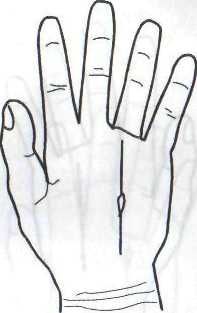 Линия перерезана черточками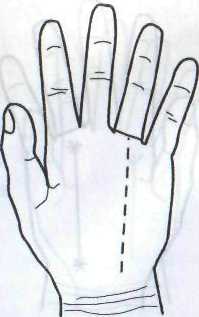 Постоянные препятствия на пути к успехуПрерывистая линияНепостоянство не дает человеку ни денег, ни славы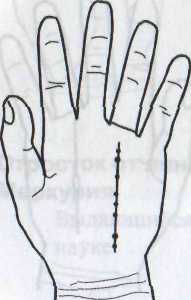 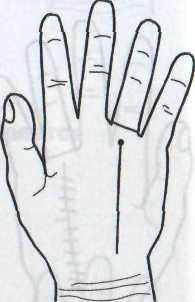 168Островок на линии на руках отрицательного Юпитера или АполлонаПотеря денег из-за порочного поведения; скандал в личной ■   жизниТочки на линии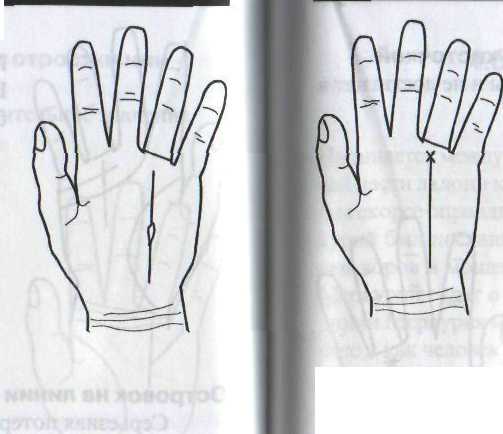 Угроза репутацииЛиния оканчивается точкой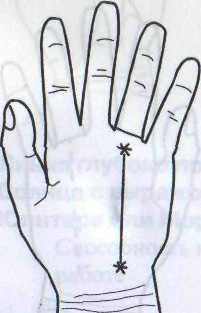 Блестящий успехЛиния начинается и оканчивается звездочкойУспех в течение всей жизни169Крестик на конце линииЗашита от всех золКрестик на линии, между линиями Сердца и ГоловыОстровок на конце линииТупость и безвкусие в конце жизни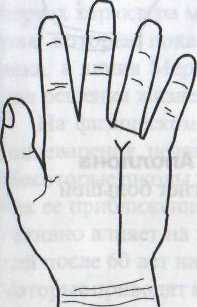 Опасность потерять состояние. Если крест в квадрате — спасение   :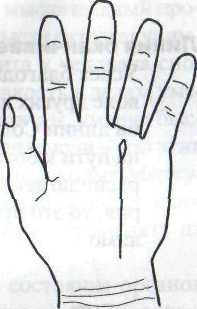 Вилка на конце линии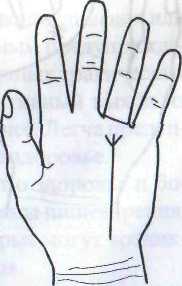 Таланты в нескольких областяхОтчетливый трезубец на конце линииИзвестность и процветание благодаря уму170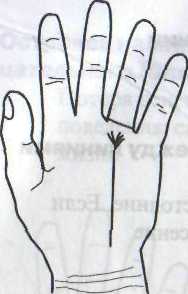 Линия оканчивается кисточкой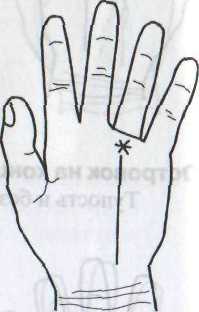 Впустую тратит таланты и не достигнет в жизни ничегоЛиния оканчивается звездочкойУспех благодаря помощи и доброй воле других людей. Вообще звезда на линии Солнца — препятствия на пути к богатству; если она располагается вблизи от Меркурия, то это препятствие непреодолимо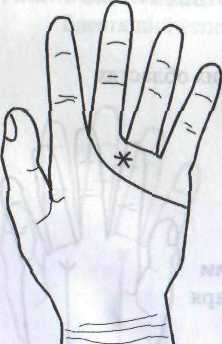 Звезда на холме АполлонаНесомненно, достигнет большойпопулярности171\4.6. Линия Здоровья или Печени (Меркурия)11ачинается между линиями Счастья и Жизни. Проходит от нижней части ладони к холму Меркурия. На психологическом уровне она скорее оправдывает свое название как линия Меркурия. Меркурий был посланцем богов, богом торговли и даже покровителем воров и мошенников. В астрологии по положению планеты Меркурий судят о мыслях человека. В хиромантии по характеру линии Меркурия можно судить, как работает мыслительный процесс и как человек умеет «передавать» свои мысли окружающим.Линия Меркурия показывает, как развита у человека способность к общению и самовыражению. Ловкость в делах, умение сконцентрироваться, стремление к контактам, умение быстро реагировать и точно формулировать свои мысли—об этих чертах характера можно прочитать по пальцу и холму Меркурия, которые показывают потенциальные возможности человека, а линия Меркурия раскрывает его умение применять их для решения жизненных программ.На физическом уровне она отвечает за состояние органов пищеварения, печени и почек и носит название линии Здоровья. Некоторые школы хиромантии называют ее линией Смерти, так как ее приближение к линии Жизни в нижней части ладони негативно влияет на здоровье человека. Ведь у большинства людей после 60 лет начинаются серьезные возрастные изменения, которые приводят к ухудшению здоровья. Точка соединения или пересечения с линией Жизни является серьезным предупреждением, но не всегда несет информацию о фатальных трагических последствиях. Всегда можно найти конструктивный выход из ситуации, который следует планировать заранее. Легче предупредить болезнь, чем исправлять разрушенное здоровье.Основные функции линии: свидетельствует о здоровье и болезнях человека. Является индикатором системы пищеварения, работы печени и указывает на болезни, которые могут возникнуть при нарушении функций данных органов.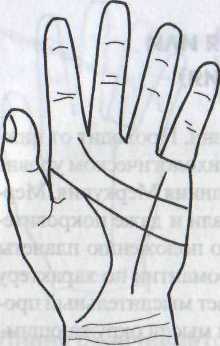 172Начинается от «браслета»ХозяйственностьПрямая, ясная и не пересеченная маленькими неясными черточкамиЗдоровье, развитие религиозного и духовного восприятия, тонкая нервная система и хорошая памятьНачинается от холма МарсаПовышенная возбудимость и импульсивность\ W V, \Начинается от холма ЛуныМного перемен в жизниНачинается от холма ВенерыПредрасположенность к венери ческим заболеваниямДоходит только до середины ладони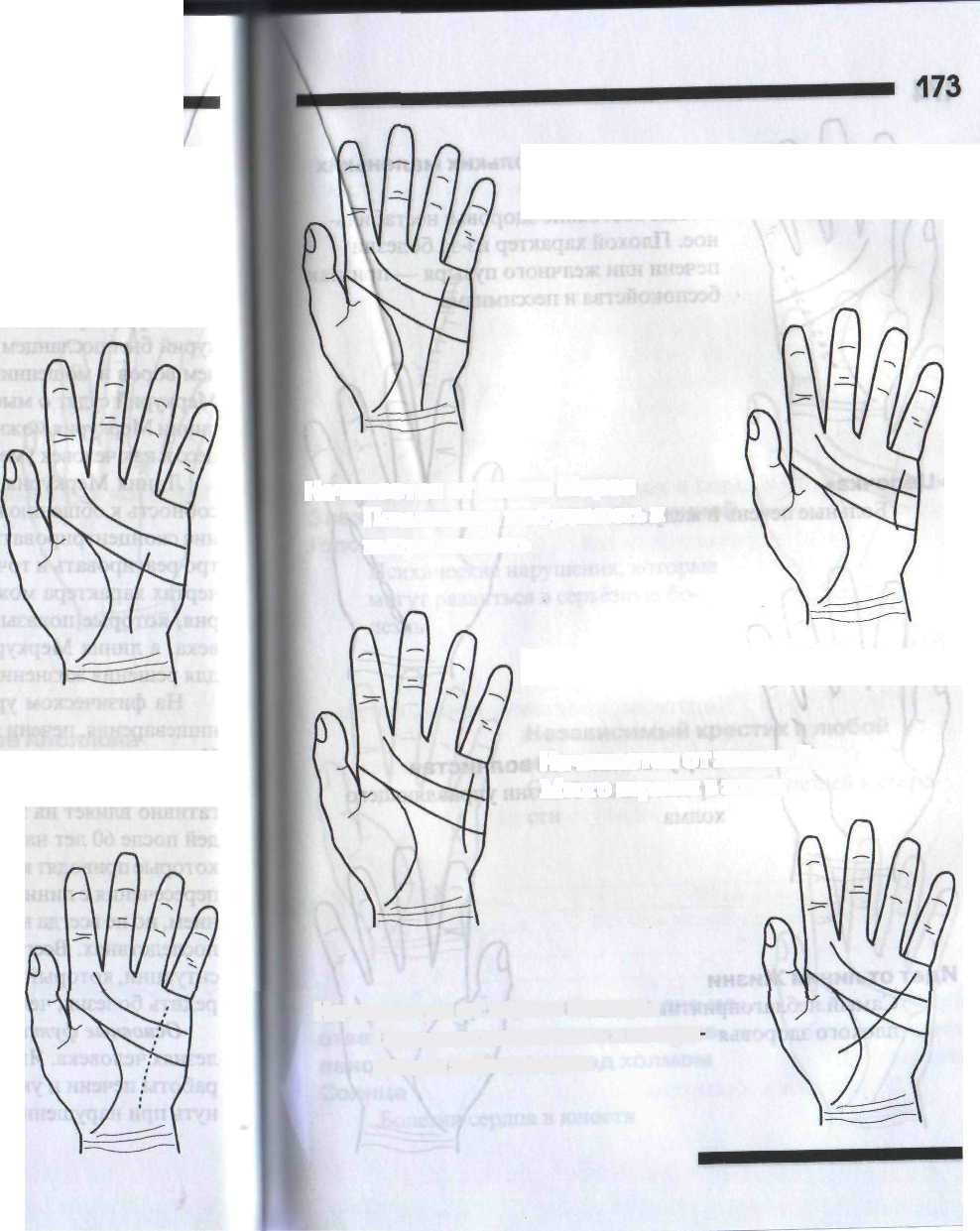 В конце прерывистаБедность в последние годы жизниЖизнь короткая или полная болезней. Чем длиннее линия, тем длиннее жизнь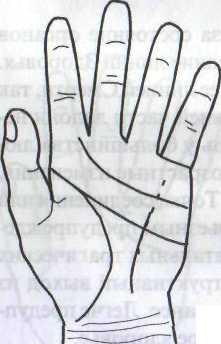 Почти незаметнаОтменное здоровье, но неспособность к глубокому мышлению, примитивные материальные интересы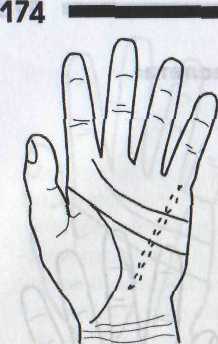 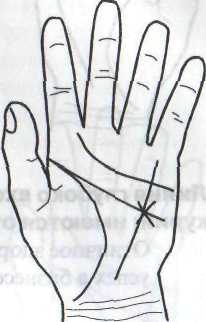 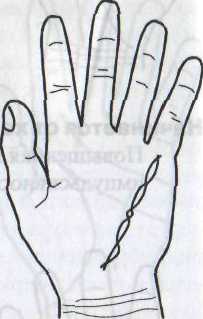 175Состоит из нескольких маленьких линий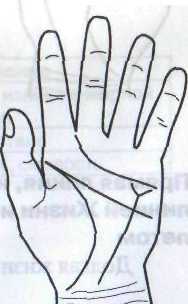 Общее состояние здоровья нестабильное. Плохой характер из-за болезни печени или желчного пузыря — признак беспокойства и пессимизма«Цепочка»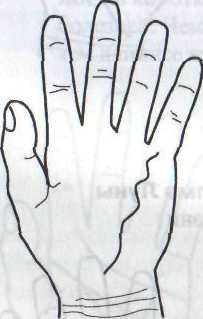 Больные печень и желудокСкрученная или волнистая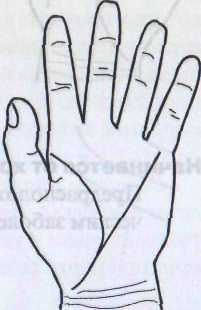 Хронические болезни управляющего холмаИдет от линии ЖизниСамый неблагоприятный знак плохого здоровья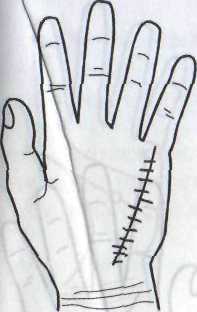 Перечеркнута горизонтальными черточкамиПостоянные головные болиЗвездочка на пересечении с линией ГоловыПсихические нарушения, которые могут развиться в серьёзную болезнь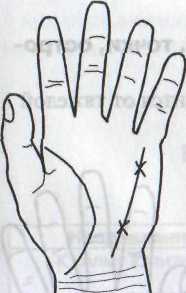 Независимый крестик в любой части линииСильные страдания от болезней в старо
сти	,■	'   \       /      '   /Вилка в четырехугольнике, одно из ответвлений касается или направлено к линии Сердца под холмом СолнцаБолезни сердца в юности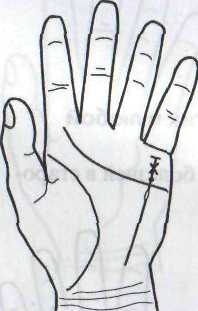 177Островок на линииХрупкое здоровьеЛиния глубоко входит в холм Мер курия; имеются ответвленияОтличное здоровье и большой успех в бизнесе.Черточки,крестики,точки, островки в конце линииЧеловек вряд ли оправится от тяжелой болезниПрямая линия, не соединяется с линией Жизни и отчетливым браслетомДолгая Жизнь обеспеченаКрестик на конце линии и круг на линии Головы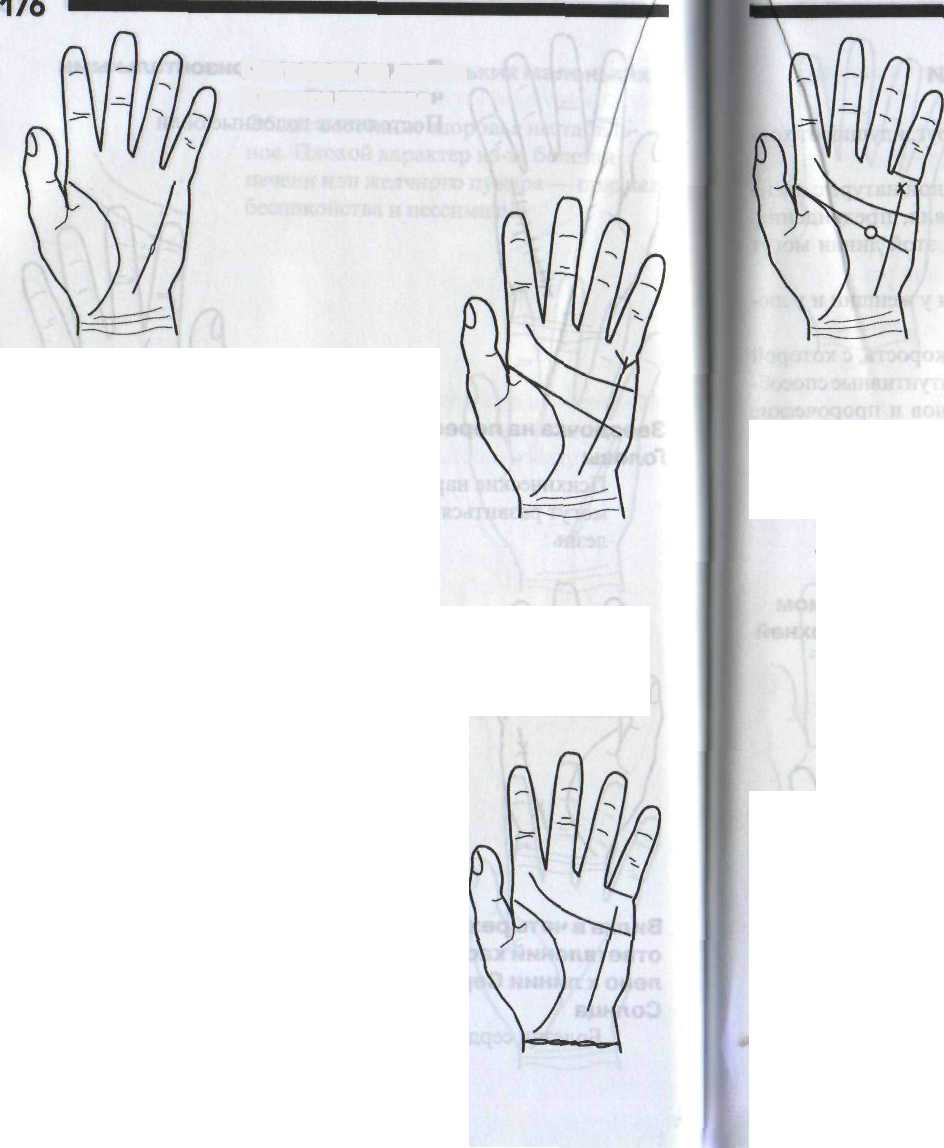 Звездочка рядом с линией внутри треугольникаСлепотаВетви от линии ЗдоровьяСлепота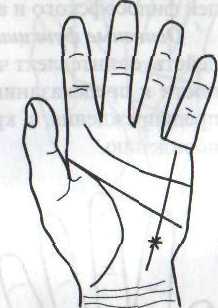 178179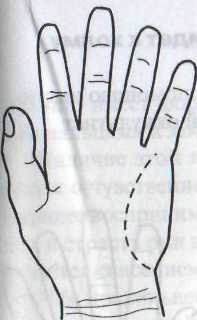 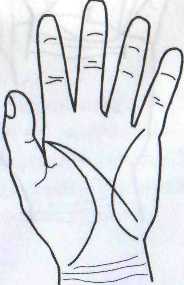 4.7. Линия ИнтуицииЛиния Интуиции представляет собой полукруг, идущий от холма Меркурия к холму Луны.Линия Интуиции говорит о чувствительной натуре с очень развитым чувством интуиции, предчувствия, предвидения. Иногда самые необразованные обладатели этой линии могут объяснить самые запутанные проблемы.Линия Интуиции чаще всего встречается у женщин и у людей философского и артистического типа.Основные функции линии: представляет скорость, с которой действует интеллект человека, показывает интуитивные способности к предсказанию событий, живость снов и пророческие предупреждения, а, кроме того, указывает на способности к ясновидению.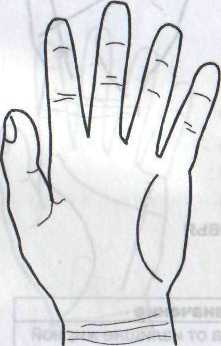 Ясная линия с высоким холмом Луны, более отчетлива в верхней части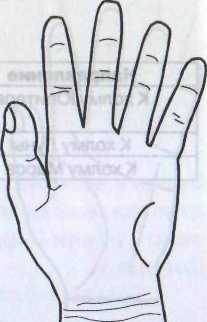 Способности к гипнотизмуЛиния начинается высоко на холме ЛуныИнтуиция под контролемЛиния разорвана в нескольких местах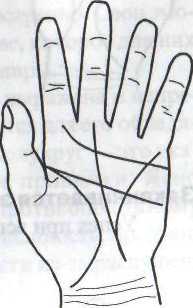 Временами ■— острая интуиция, но часто случаются промахиОбразует треугольник с линией Судьбы и линией ГоловыСильная склонность к оккультным наукам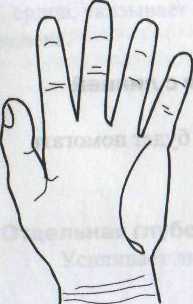 Островок в начале линииСклонность к сомнамбулизмуЛиния Головызаходит низко на холм Луны и пересекается линией ИнтуицииНарушение умственной деятельности из-за избытка воображения и интуиции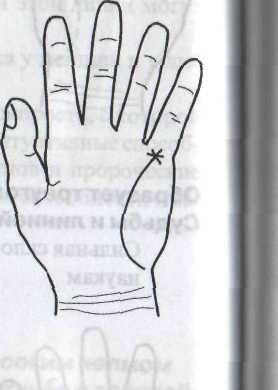 180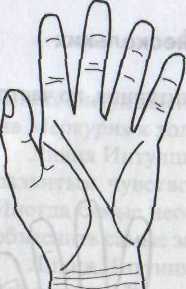 Отросток от линии идет к холму ЮпитераБольшие достижения с помощью интуиции; часто — успешный оккультистЗаканчивается звездочкой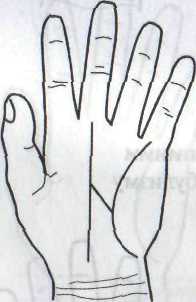 Успех при вспышках интуицииОтросток сливается с линией СатурнаТренировка интуиции будет помогать карьере1814.8. Пояс ВенерыОбычно имеет форму полукруга между указательным и средним пальцами и заканчивается между безымянным и мизинцем.Наличие этой линии осложняет жизнь, так как свидетельствует о чувственности и эмоциональности натуры. Все происходящее воспринимается такими людьми обостренно. Свои эмоции и страсть они выплескивают в творчестве, которое для них является спасением, и тогда рождаются шедевры.Чем правильнее ее форма, чем она резче выражена и непрерывна, тем худшей рекомендацией она является для его обладателя. Так, если она описывает правильный полукруг — это указывает на преступные страсти, порочные привычки. Ясно очерченная линия — сильное влечение к противоположному полу; двойная линия —■ похотливость, необузданность; прерванная линия — большие неудачи и неприятности из-за распущенного характера.Основные функции пояса Венеры: способствует силе линии Сердца, указывает на нервную конституцию и темперамент человека.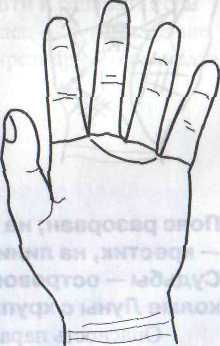 Отдельная глубокая линияУсиливает линию Сердца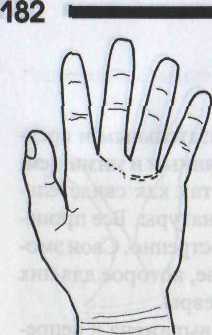 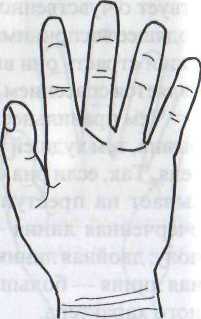 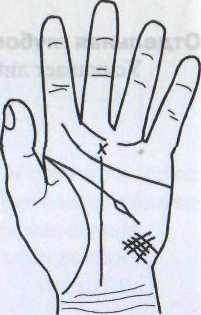 Состоит из разорванных фрагментовПовышенная нервозность, склонен к истерииВыступающий холм Венеры и разорванный пояс Венеры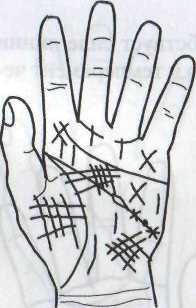 Склонен к мастурбации в юностиЛиния Головы заходит на холм Луны и заканчивается звездочкой, крестиком или островком с разорванным поясом Венеры и множеством линий Опасность психического заболеванияПояс разорван; на холме Сатурна — крестик, на линии Головы или Судьбы — островок, и решетка на холме Луны с хрупким ногтемОпасность паралича183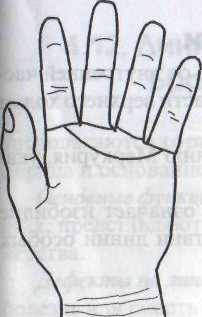 Пояс соединяет холмы Юпитера и Меркурия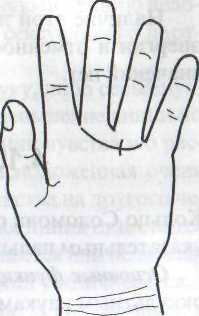 Утонченные желания и эротизмТонкий, но пересекается черточкой под холмом АполлонаНеудачи и провалы из-за страстных увлечений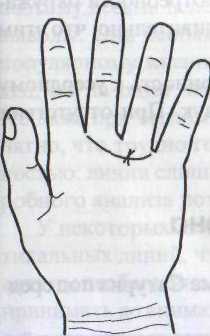 Звездочка на поясе ВенерыСклонность к похоти и разврат. Если линия входит в палец — сумасшествие от пресыщения и чрезмерного разврата1841854.9. Линия Страсти	.Занимает наклонное положение, начинаясь от внутренней части холма Луны и заканчиваясь на нижней части верхнего холма Луны, рядом с ребром ладони.Основные функции линии: усиливает линию Меркурия, указывает на крепость здоровья человека.Наличие этой линии на руке человека означает изобилие энергии и отменное здоровье. При отсутствии линии особых значений нет.4.10. Кольцо СоломонаКольцо Соломона очерчивает полукруг у холма Юпитера под указательным пальцем.Основные функции: указывает на любовь и способности к оккультным наукам. Человек с этой линией интересуется экстрасенсорикой. Он интуитивно чувствует потребности окружающих и старается быть им полезным. Неудивительно, что этим людям очень интересна психология.Отчетливая линия может означать склонность к усердному изучению оккультных и эзотерических наук. При отсутствии линии особых значений нет.4.11. Кольцо СатурнаКольцо Сатурна описывает полукруг у холма Сатурна под средним пальцем.Основные функции: это плохой знак, свидетельствующий о том, что человек не сможет добиться поставленной цели. Это может чрезвычайно раздосадовать, потому что человек терпит крах, находясь, казалось бы, на пороге успеха.При отсутствии линии особых значений нет.4.12. Линии Союза (Привязанности, Брака, Сексуальности)Располагаются горизонтально на ребре ладони между линией Сердца и основанием холма Меркурия.Основные функции: открывают сексуальную потенцию человека, представляют определенные аспекты сексуального партнерства.Дефекты на линиях означают либо разлуку, либо серьезную 1 болезнь или смерть одного из партнеров. Уменьшение линии по направлению к ладони говорит об ослабевании чувства и о расставании. Вторая и более слабая линия, расположенная очень близко под этой, может означать переход чувства на другого человека после периода сомнений. Если вторая линия становится более сильной после того, как первая прерывается или ослабевает, то вероятность смены предмета воздыханий увеличивается.Область, в которой располагаются линии, довольно мала, и поэтому весьма нелегко на их основе сделать какие-то точные .выводы. Они необязательно могут обозначать брак, согласно ртопулярному мнению; это может быть просто союз двух сердец, когда один человек или оба и не помышляют о браке. Но даже при беглом взгляде на холм Меркурия становится понятно, что трудно говорить о чем-либо подобном с такой точностью: линии слишком слабые и короткие, так что для их подробного анализа потребовалась бы лупа.У некоторых людей бывает такое большое количество вертикальных линий, что в таком случае пришлось бы предсказывать им необычайно многочисленное потомство. На самом деле принимать во внимание, конечно же, стоит только наиболее четко выраженные линии. Данные, полученные в результате анализа линий, могут быть подтверждены или опровергнуты при сравнении с другими знаками.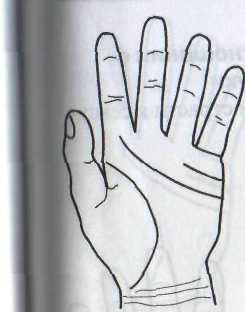 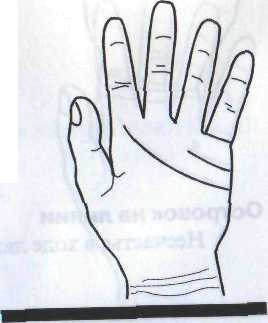 186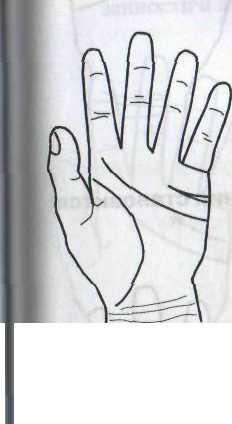 187Одиночная линия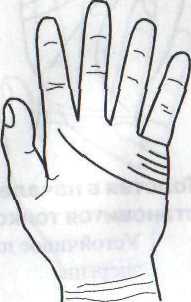 Глубокая привязанность к противоположному полу, при нормальной сексуальной потенцииМного линийПериодичность в проявлении полового влеченияЛиния начинается вилкойДлинная линияПродолжительная привязанностьНеобычная привязанность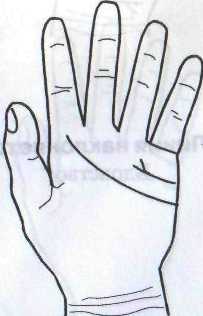 189188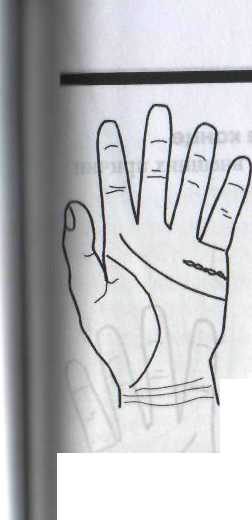 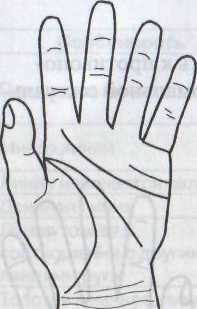 Линия тонкая в соотношении с другими линиями руки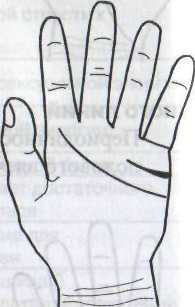 У человека нет сильной страсти к сексуальной жизниТолстая в начале, линия затем становится тонкой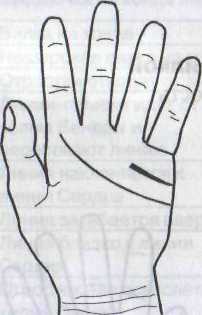 Устойчивое падение сексуальной энергииТонкая в начале, линия становится толстойУвеличение сексуальной энергии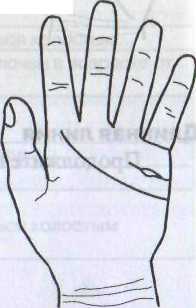 Островок на линииНесчастье в ходе любовной связиЛиния состоит из островков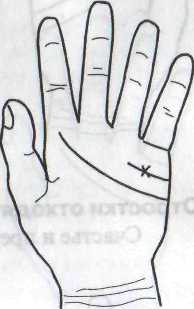 ъЧеловек не высказьшает достаточного желания, чтобы женитьсяНа линии виден крестикСерьезное препятствие для привязанности и любви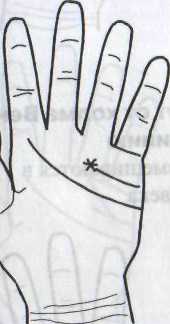 Звездочка на конце линииПривязанность (фальшивая) используется как средство эксплуатацииВилка на концеРазвод по вине самого человека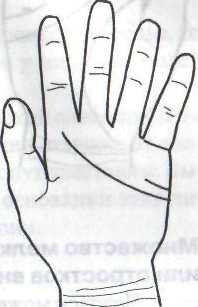 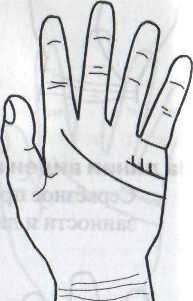 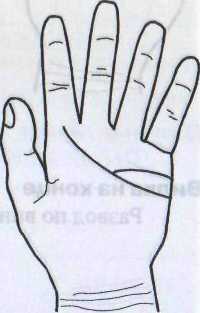 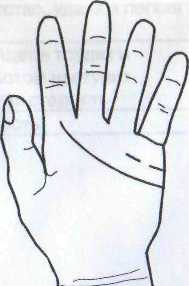 Неширокая вилка на концеРазвод партнеров из-за внешних причин, Линия близко к линии СердцаБрак может быть заключен в возрасте от 18 до 21 года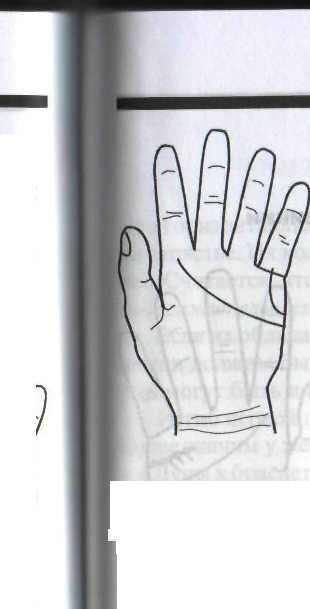 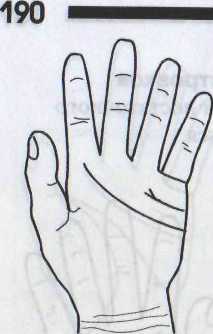 Отростки отходят от линии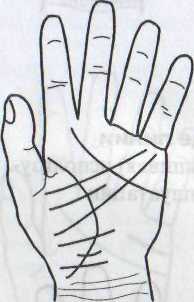 Счастье и преуспевание в бракеЛинии-помехи идут от холма Венеры и пересекают линиюРодственники часто вмешиваются в семейную жизнь человекаЛиния наклоняется к линии СердцаВдовствоЛиния загибается вверхЧеловек может остаться холостымЛ    *■'■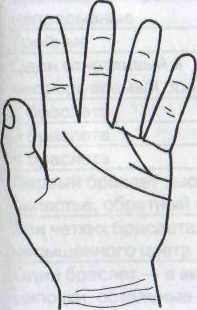 Отросток вверх касается холма СолнцаОтличный союзЛиния прерванаРасставание или развод191192193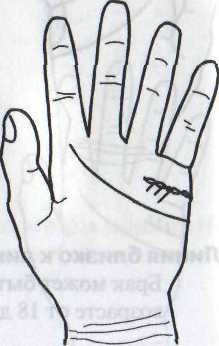 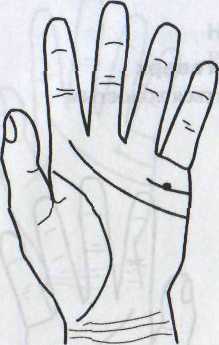 Черная точка на линииВдовствоМножество мелких островков или отростков внизЧеловек может остаться холостым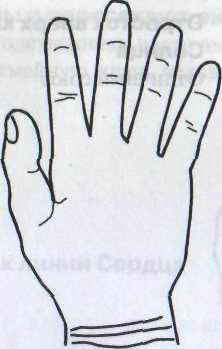 4.13. БраслетыЭто горизонтальные линии, отделяющие ладонь от предплечья на запястье. Их количество может быть от одного до трех и более. Считается, что по ним можно приблизительно определить продолжительность жизни человека.Если их обладатель хочет надеяться на крепкое здоровье, то линии должны быть видны четко и ясно, но у молодых людей они могут быть и слабо выраженными.Изгиб первой линии — это знак физической слабости, и он более значим у женщин, чем у мужчин. Линии, идущие от холма Луны к браслету, означают склонность к путешествиям. Выводы о состоянии здоровья, сделанные на основании этих линий, нужно сверять с другими знаками ладони.Браслеты7   А.Ы. Швайдар1941954.14. Линии ПутешествийЛинии путешествий — это тонкие линии, идущие по краю ладони со стороны пальца Меркурия между запястьем и линией сердца.Несмотря на то, что общепринятое для них название — «линии путешествий», их скорее можно назвать «линиями непоседливости», потому что они придают жизни человека определенную неугомонность. Внутренняя жажда действия обычно побуждает к путешествиям — вот так эти линии и получили свое имя.Людям с линиями непоседливости на руке нужна постоянная смена обстановки и разнообразие во всем. Они не терпят рутины и стабильности.Четкие линии отражают важные путешествия. Обычно считается, что первое путешествие — самое важное, и поэтому оно обозначено четче всех остальных. Если кто-то путешествует по работе, то все поездки не будут показаны отдельными линиями. Однако само желание человека путешествовать найдет отражение на его руке.Естественно, выражение «важная поездка» каждый будет понимать по-своему. Для деревенского жителя поездка в крупный город будет куда важнее, чем кругосветный тур — для жителя мегаполиса.4.15. Линии ДетейЛинии детей — тонкие вертикальные линии прямо под пальцем Меркурия. Иногда они накладываются на линии привязанности.Прежде ответить на вопрос «Сколько у меня будет детей?» было несложно, сейчас — совсем другое дело. Благодаря средствам контрацепции мы можем выбирать, когда и сколько заводить детей. Следовательно, линии детей на руке современной женщины показывают лишь потенциал. Она, конечно, может решить использовать все возможности, но, скорее всего, остановится на одном или двух детях. Глубокие, четкие линии — обычно (но не всегда) количество детей. Считается, что линии подлиннее показывают мальчиков, покороче —- девочек. Скорее всего, для того, чтобы получить такую точную информацию, понадобится увеличительное стекло.На мужской руке линии детей показывают, со сколькими из детей он близок. Так, если у него трое детей, но близок он лишь с двумя, то у него на руке будет две такие линии. Еще одна тонкость — в том, что он может привязаться и к чужим детям. Следовательно, на руке у человека могут быть линии детей, даже если своих у него нет. Это могут быть дети его друзей, племянники или другие дети, к которым он привязан.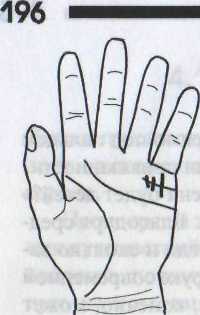 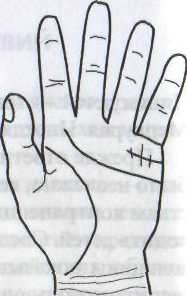 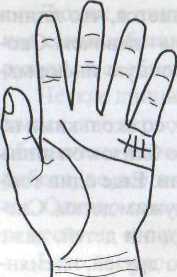 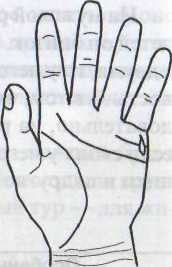 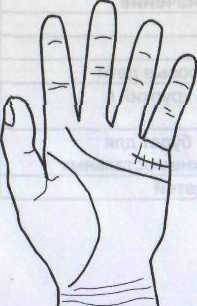 Широкие линииСыновьяТонкие и узкие линииДочериОтчетливые линииКрепкие и здоровые детиВ начале линии —небольшойостровокРебенок очень хрупкий в младенчествеОдна линия длиннее и больше остальныхОдин из детей будет для родителей важнее остальных1974.16. Линии влиянийЭти линии могут располагаться на холмах или пересекать ла
донь в разных направлениях; некоторые связывают холмы с
линиями и линии друг с другом. На брак указывают линии, ко
торые начинаются на холме Луны и тянутся к линии Судьбы. В
общем случае такие линии говорят о влиянии других лиц на судь
бу человека. Если они оканчиваются на линии Судьбы, то это
— благоприятный знак.	;■■ ^.Линия, приходящаяся на промежуток между 20 и 30 годами, чаще всего говорит о браке. Если линия Судьбы продолжается дальше так же четко и без какого-либо дефекта, то можно говорить о постоянном союзе. Если на линии Судьбы вскоре после ее сближения или пересечения с линией влияния встречается «препятствие», то предсказание противоположно. Счастливый брак также зависит и от четкости самой линии влияния. Если линия влияния пересекает линию Судьбы и останавливается, не достигнув линии Жизни, то это — указание на развод или расставание.198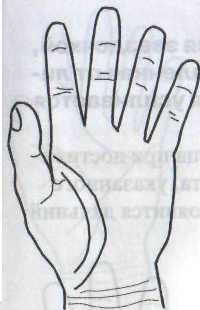 199Линия идет от начала линии Жизни и проходит рядом с ней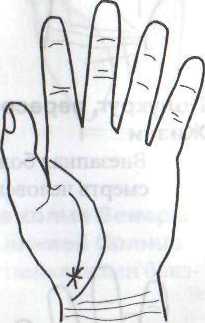 Влияние матери распространено большеЗвездочка на конце линии влияния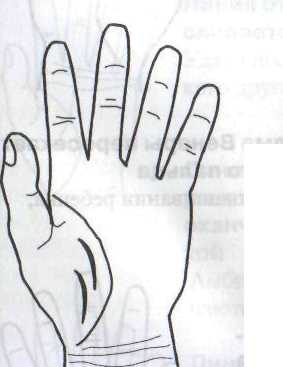 Линии глубокие и насыщенные цветомСильное влияние других людейНегативное влияние других людей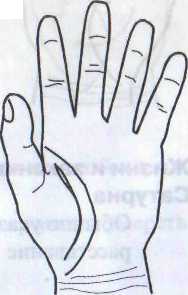 Толстая в начале, линия становится тонкой и постепенно исчезаетСильное влияние в начале, которое постепенно иссякает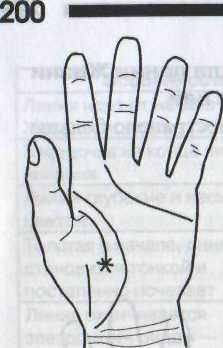 Линия оканчивается звездочкой, рядом — линия, удаленная от линии Жизни, которая усиливается после звездочки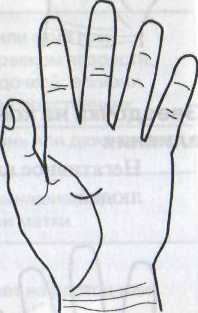 Смерть матери или отца при достижении человеком возраста, указанного звездочкой; в жизни появится дальний родственникПолукруг, пересекающий линию ЖизниВнезапная болезнь или даже смерть человека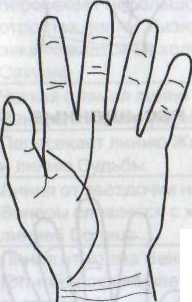 Линия от холма Венеры пересекает начало среднего пальцаТрудности при вынашивании ребенка,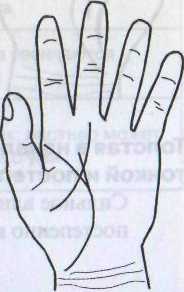 болезни маткиЛиния от холма Венеры пересекает небольшой отросток линииЖизни и заканчивается на холме СатурнаОбычно указывает на развод или расставание201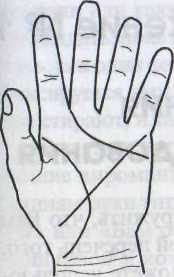 Четкая прямая линия от холма Венеры к холму МеркурияБольшой успех в бизнесе или науке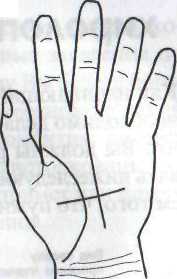 Пересекает линию Жизни и линиюСудьбыПротивостояние родственников в бизнесе и других делах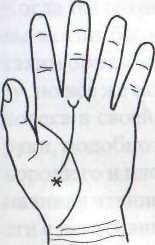 Линия от звездочки на холме Венеры сливается с хорошей линией СолнцаУдача после смерти родственника или близкого друга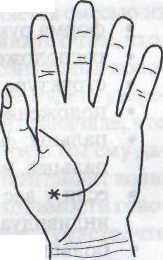 Линия от холма Венеры к холму Юпитера оканчивается звездочкой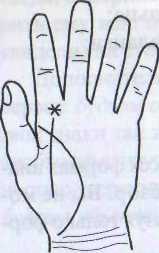 Амбиции человека увенчаются большим успехомЛиния начинается от звездочки на холме Венеры и заканчивается вилкой на холме СатурнаНесчастливый брак; партнер может умеретьили сойти с ума203Приложение № 1Порядок проведения хирологического исследованияКак начинающий хиромант, Вы можете обнаружить, что Вам необходимо делать записи или иметь под рукой перечень того, что Вы должны рассматривать на руке. Вы можете использовать нижеследующий список в качестве памятки с перечислением того, что нужно учесть при полном чтении: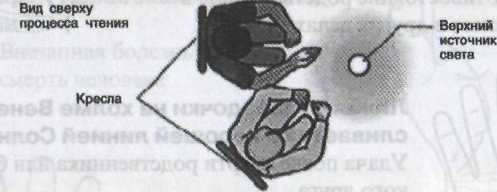 форма руки;расположение квадрантов ладони;структура кожи и волосатость;положение руки;пальцы: форма, гибкость, положение, суставы, кончики
пальцев, ногти на руке и отпечатки пальцев;если у вас есть время, то может быть хорошо раскрыто
индивидуальное определение каждого пальца;большой палец: форма, гибкость, угол, фаланги;холмы;линии руки;знаки на холмах, линиях и фалангах.Кардинальную роль в хиромантии, как и во всех формах анализа характера, играет необходимый полный обзор. Вы не можете получить верный рисунок характера, используя только фор-[му руки или какую-либо другую отдельную деталь. Вы должны I подождать, пока все детали будут собраны вместе, и тогда посмот-j реть, как один фактор находится в равновесии с другими или ком-I ленсируется ими, как различные элементы его усиливают, а дру-frae стирают, и так далее.Эта главенствующая роль частично объясняет, почему хорошие хироманты редко делают безошибочные заявления по линиям руки типа «в это время в будущем году Вы будете богаты» или «Вам осталось жить только шесть месяцев»: в такой обширной и комплексной тематике, как хиромантия, имеется слишком много факторов. Они не могут быть истолкованы так просто, как это происходит с толкованиями примет или повер-[ хностными утверждениями газетных гороскопов.Процесс чтенияКогда Вы готовитесь к чтению чьей-то руки, найдите место, где вы могли бы комфортабельно устроиться. Поставьте кресла таким образом, чтобы вы не сидели неудобно лицом друг к другу, но все же почти рядом. Вы должны удобно держать руку человека в своей, не разглядывая ее сверху вниз. Каждое чтение руки, подобно каждой человеческой жизни, является смесью из хорошего и плохого. Следовательно, всегда помните о том, что, начиная чтение руки, Вы должны смешивать позитивные новости с негативными и быть осторожными, пока не будете уверены более чем на 100% в своем анализе. Подумайте вначале, что станет делать человек с той информацией, которую Вы ему дадите. Если она наверняка ввергнет его в депрессию и лишит воли, тогда, наверное, Вам нужно отказаться от необходимости говорить ему всю правду, которую Вы увидели (или думаете, что увидели) на его руке.Дополнительные вопросы, о которых нужно помнить. Итак, первое: будьте осмотрительны. Реальные руки редко показывают свои знаки так же ясно, как на иллюстрациях в этой книге, и вам необходимо изучить многие руки, прежде чем вы сможете быть полностью уверенным в том, что разбираетесь во всех деталях. Второе: будьте объективны. Не делайте поспешных, скоропалительных204выводов о природе руки, хотя всегда есть искушение проигнорировать другие детали или подсознательно исказить их значение, если они не соответствуют вашему слишком быстрому истолкованию. Стройте ваше чтение руки спокойно, медленно и учитывайте все противоречия, отклонения и несообразности. Третье. Помните о необходимости собрать все детали в полную, уравновешенную картину, прежде чем вы выскажете свое истолкование. Большинство людей проживают свою жизнь благополучно, со множеством возвышений и падений, хороших и плохих периодов, и в целом одно уравновешивает другое. Попытайтесь найти подобное качество равновесия в вашем чтении. И, наконец, примите во внимание утверждение хиромантов о том, что судьба, в том виде, как она раскрывается на руке, не является зафиксированной и предопределенной. Линии и метки могут изменяться, как говорится, с течением времени, как, очевидно, может меняться полнота пальцев и бугров. И, таким образом, хорошие или плохие предсказания могут в действительности приходить и уходить.Снятие отпечатковСамый простой способ получить хорошие отпечатки — это использовать маленький валик. Выдавите немного типографской краски (на водной основе, чтобы легче смыть) на гладкую поверхность и проведите по ней несколько раз валиком.Затем используйте валик для того, чтобы нанести тонкий слой краски как можно более равномерно на поверхность ладони, пальцы и большой палец.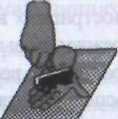 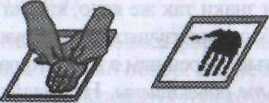 Сделайте отпечаток, придавив заботливо, но твердо руку человека к листу бумаги, в уверенности, что вы хорошо прижали центр ладони, так же как и пальцы, и большой палец; при этом может помочь резиновая подушечка под бумагой.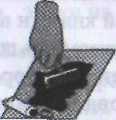 205Спокойно поднимите руку вверх, убедившись, что вы не запачкали отпечатка. На обратной стороне листа бумаги, после того, как он высохнет, напишите дату и имя владельца отпечатка.Правая и левая рукиОчень важно, какую руку Вы читаете. Ваша левая рука говорит о потенциальных возможностях, с которыми Вы родились, а Ваша правая рука раскрьгеает Вашу индивидуальную природу такой, как она есть сейчас, и какой она может быть в будущем (если Вы — не левша; тогда все идет наоборот). Различия могут проявляться у человека в течение жизни, под влиянием прожитых лет. Если Вы можете, определите доминантную руку человека —■ ту, которой он пишет или больше пользуется. Как правило, доминантной рукой является правая, и именно доминантная рука говорит больше всего о человеке в настоящее время и его характере; другая рука больше раскрывает прошлое. Сравнение обеих рук может много рассказать о том, как человек эволюционировал и развивался по мере взросления рук.Пассивная рука раскрывает:прошлоедетствородительское влияниеинтуитивное, инстинктивное мышлениепотенциальные способностинаследственные факторыДоминантная рука раскрывает:настоящеезрелостьразвитие самоидентичностирациональное, сознательное мышлениедостижений целейкак используются таланты207Приложение № 2ХирометрияХирометрия учит нас, как измерять линии, чтобы определить время наступления того или иного события в жизни данного человека. В хирометрии рука подвергается математическому анализу. Исследуется строение руки, ее пропорции и т.д.Определение времени событий на линии СердцаДо сих пор существуют разногласия по поводу возможности определения событий в жизни по линии Сердца; ведутся споры о том, каким образом должно прочитываться пересечение ладони этой линией. Приведем наиболее распространенную точку зрения. Итак, линия Сердца идет от внешнего края ладони к пальцу Юпитера. Для того, чтобы рассчитать события на этой линии, найдите на ней середину. Эта точка пересечения будет приблизительно означать 40-летнюю отметку, которая делит линию на равные 5-летние отрезки.Определение времени событий на линии ГоловыОтметка в 20 лет прямо пересекает линию Головы под внутренним краем указательного пальца.Отметка в 35 лет прямо пересекает линию под серединой основания среднего пальца. Используя эти два пункта в качестве отправного момента, линия Головы разделяется на равные отрезки, соответствующие 15-летним периодам, далее разделяются и эти отрезки. Если известно, когда произошло определенное событие в жизни человека, можно увидеть отражение этого на руке и, используя эту информацию, установить критерий временного масштаба на руке.Определение времени событий на линии ЖизниЕсли провести линию прямо от внутреннего угла пальца Юпитера вниз к линии Жизни, то на точке пересечения этих двух линий будет 20-летняя отметка, Можно, используя это как руководство, отметить 20-, 10- и 5-летние интервалы вдоль остальной части линии Жизни.Определение времени на коротких линиях Жизни. При более тщательном осмотре «коротких» линий Жизни можно увидеть, что к концу линии Жизни ветка свяжет ее с другой линией, к примеру, с линией Судьбы. Эта линия затем дополнит изгиб линии Жизни. Таким образом отражается возможность более значительных перемен в жизни человека, например, таких, как переезд в другую страну.Временные разрывы, наложение линий Жизни. Если линии накладываются, то перенесите временную отметку на новый отрезок. Данное строение также предсказывает более серьезные изменения в образе жизни.Измерение линии Жизни с помощью щркуля. Одну ножку циркуля ставят у основания указательного пальца, а другую — на холм Аполлона, и, очерчивая окружность, пересекают линию жизни. Если линия на этом не прекратилась, то человек определенно проживет 10 лет от момента своего рождения. Следующие 10 лет отсчитываются от промежутка между безымянным пальцем и мизинцем; основная ножка циркуля при этом остается на своем месте. Если линия Жизни не прекратилась и после этого, циркуль разводят еще шире — до холма Меркурия. Если проведенная таким образом дуга все еще пересекает линию Жизни, то человек явно проживет больше 30 лет. В таком случае циркуль разводят до корня второго сустава мизинца и повторяют ту же операцию. Если она прошла успешно — 40 лет обеспечено. Дуга, проведенная от корня третьего сустава мизинца, отмечает 50 лет. Если линия Жизни все равно тянется дальше, то основную ножку циркуля убирают с основания указательного пальца. Отрезок между отметками «40» и «50» откладывается по линии Жизни до тех пор, пока она не прекратится. До 70 лет каждый такой отрезок208соответствует 10 годам, после 70 лет — 15 годам жизни. Такой метод измерения, кроме всего прочего, позволяет определить даты наиболее важных событий в жизни человека.Определение времени событий на линии СудьбыПроведите прямую линию от основания пальца Сатурна до первой линии на запястье (браслета). Точка на середине этой линии будет 40-летней отметкой. Используя это как руководство, разделите оставшийся отрезок линий, наметив 20-, 10- и 5-летние интервалы. Перенесите отметки на временной линии прямо поперек линии судьбы, для того, чтобы рассчитать время событий.Определение времени событий на линии СолнцаВременная линия для линии Солнца во многом рассчитывается точно таким же образом, как и временная линия для линии Судьбы. Проводится вертикальная линия от середины основания пальца Сатурна до первого браслета на запястье. Точка на ее середине равняется 40 годам (красная на линии Солнца). Затем намечаются 5-, 10- и 20-летние интервалы на этой вертикальной линии. Временной масштаб может быть затем перенесен на линию Солнца.Приложение № 3Определение психологического портретачеловека, состояния его здоровья ипрофессиональных склонностей.Практические рекомендацииЗначение линий и холмов на ладони при диагностике заболеваний, психологическом анализе и понимании наклонностей человека чрезвычайно важно. Хиромантия может быть весьма полезной при определении данных в следующих трех областях: психологический портрет, здоровье человека, профессиональные склонностиЭта таблица будет особенно интересна тем, кто собирается заняться консультированием с помощью хиромантии на научной основе.В  А.Н.Шнайдер2102111. Психологические характеристики человека21221321421511216217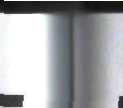 2182192202212. Профессиональные склонности человека222223224225ОсобенностьЗнак или совокупность знаков на ладони3. Оценка состояния здоровья человека226227228Приложение № 4Словарь хиромантаАполлон. В древнегреческом и римском пантеоне Аполлон был богом Солнца и юности. В хиромантии кольцо у пальца и бугор у его основания названы именем Аполлона.Близнецы. Знак Зодиака для тех, кто родился между 21 мая и 20 июня. Средняя фаланга пальца Меркурия ассоциируется с этим знаком.Бороздки. Ряд вертикальных линий.Браслеты. Складки на запястье.Бугор. Мясистая подушечка на ладони руки.Венера. В древнеримском пантеоне Венера была богиней любви; в Древней Греции ее называли Афродитой. В хиромантии именем Венеры назван большой холм у основания большого пальца.Весы. Знак Зодиака для тех, кто родился между 23 сентября и 22 октября. Начальная (верхушечная) фаланга пальца Меркурия ассоциируется с этим знаком.Водолей. Знак Зодиака для тех, кто родился между 20 января и 18 февраля. Основная фаланга пальца Меркурия ассоциируется с этим знаком.Дева, Знак Зодиака для тех, кто родился между 23 августа и 22 сентября. Средняя фаланга пальца Сатурна ассоциируется с этим знаком.Дерматоглифика. Изучение кожных складок.Квадранты ладони. Четыре части, на которые делится ладонь.Козерог. Знак Зодиака для тех, кто родился между 22 декабря и 19 января. Начальная (верхушечная) фаланга пальца Сатурна ассоциируется с этим знаком.Конический. Рука или палец, которые шире в основании, чем у вершины, что придает им заостренную форму.Ладонный. Относящийся к ладони или лежащий на ладони.230Лев. Знак Зодиака для тех, кто родился между 23 июля и 22 августа; с этим знаком ассоциируется основная фаланга пальца Аполлона.Лопатообразный. Буквально означает «подобный лопате» и используется в хиромантии для описания формы пальцев и рук.Лунка. В хиромантии это полукруг, который мы иногда видим у основания ногтя.Марс. В древнеримском пантеоне Марс был богом войны; в Древней Греции его называли Аресом. В хиромантии именем Марса названы два холма на ладони.Меркурий. В древнеримском пантеоне Меркурий был посланцем богов; в Древней Греции его называли Гермесом. В хиромантии его имя носит мизинец и холм у его основания.Овен. Знак Зодиака для тех, кто родился между 21 марта и 19 апреля. Начальная (верхушечная) фаланга пальца Аполлона ассоциируется с этим знаком.Палец Аполлона. Безымянный палец.Палец Меркурия. Мизинец.Палец Сатурна. Средний палец.Палец Солнца. Иное название для пальца Аполлона.Палец Юпитера. Указательный палец.Перкуссия. Внешний край ладони.Рак. Знак Зодиака для тех, кто родился между 21 июня и 22 июля. Начальная (верхушечная) фаланга пальца Юпитера ассоциируется с этим знаком.Рыбы. Знак Зодиакального созвездия для тех, кто родился между 19 февраля и 20 марта. Средняя фаланга пальца Юпитера ассоциируется с этим знаком.Сатурн. В древнеримском пантеоне Сатурн был богом времени; в Древней Греции он носил имя Кронос. В хиромантии имя Сатурна носит средний палец и холм у его основания.Скорпион. Знак Зодиака для тех, кто родился между 23 октября и 21 ноября. Базовая (основная) фаланга пальца Юпитера ассоциируется с этим знаком.Средний палец. Также известен как палец Сатурна.Стрелец. Знак Зодиака для тех, кто родился между 22 ноября и 21 декабря. Средняя фаланга пальца Аполлона ассоциируется с этим знаком.231Телец. Знак Зодиака для тех, кто родился между 20 апреля и 20 мая. Базовая (основная) фаланга пальца Сатурна ассоциируется с этим знаком.Трирадиус. Треугольный отпечаток пальца с рисунком линий, который позволяет идентифицировать тип отпечатка пальца.Указательный палец. Первый палец (или палец Юпитера).Фаланги. Части пальцев между суставами.Хирогномия. Определение характера по очертаниям и форме рук. Хирогномисты изучают очертания руки и длину и в особенности положение пальцев.Хирология. Анализ рук с целью раскрытия характера человека.Хиромантия. Изучение руки с целью раскрытия характера и, что более традиционно, с целью предсказания будущего.Хирософия. Древнегреческий термин, обозначающий изучение символики руки и ее анализ.Хиротип. Классификация руки в соответствии с ее хирогно-мическими особенностями.Юпитер. В древнеримском пантеоне Юпитер был царем богов; в Древней Греции его называли Зевсом. В хиромантии именем Юпитера названы указательный палец и холм у его основания.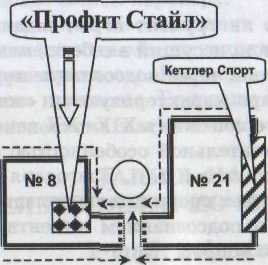 шо5эmi оIх-аОптовая торговля со склада (см. схему)Тел./факс в Москве(495) 958-10-68 (с 12.00 до 18.00)ЦЕНЫ ИЗДАТЕЛЬСТВААдрес: г. Москва, ул. Мал. Калужская д. 8. Проезд от ст. метро Октябрьская или ШаболовскаяШнайдер А. Н.ХИРОГИЯНТИЯ: ОСНОВЫКомпьютерная верстка — Странников В. Ю. Редактор — Дьяков А. М.Издательский Дом «Профит Стайл»,Адрес: г. Москва, ул. М. Калужская, д. 8.Тел./факс в Москве: (495) 958-10-68e-mail: profit-l@mail.ruwww .profit-style.ruПодписано в печать 27.02.08. Формат 60x90 Via Гарнитура «Школьная». Печать офсетная. Бумага офсетная. Печ. л. 15,0. Тираж 2500 экз. Заказ № 1203.Отпечатано в полном соответствии с качествомпредоставленных материалов в ОАО «Дом печати — ВЯТКА».610033, г. Киров, ул. Московская, 122.Положение рук и кистейЧерты характера1       Прячет кисти рукСкрытность, замкнутость, возможная травма в прошлом„      Руки вдоль тела, кисти полусжатыСдержанность, осторожность, оптимизм, жизнелюбие„      Руки — вдоль тела, кисти почти открытыПассивность,хитрость, лицемерие; вместе с тем — открытость4      Руки соединены за спинойОсторожность, миролюбие, мнительность5      Кулаки крепко сжатыРешительность, храбрость„      Ладони направлены вверх, пальцы разведеныМного амбиций, но, одновременно, — сдержанность, пассивностьУ      Руки тяжело висят вдоль туловищаХроническая усталость, депрессия-       Нервно теребят платок, пуговицу и т.д.Нервозность, робость, повышенная возбудимость9      Постоянно потирает рукиЛицемерие, ненадежность, неискренностьЛопатообразный тип рукиПризнаки Лопатообразной руки: концы пальцев как бы раздавлены, а потому шире, чем остальная часть. Форма такой руки напоминает лопату. Руки обыкновенно большие, как и большой палец. Последнее свидетельствует о решимости и самосознании. V владельца такой руки ремесленник преобладает над художником, способен применять приобретенные знания на практике. Ему присущи практический ум, прилежание, трудолюбие. К жизни он предъявляет большие требования, преклоняясь перед всем грандиозным и внушительным. Отличается верностью и постоянством в любви, руководствуясь привычкой и чувством долга. Гладкие пальцы указывают на любовь к комфорту и блеску.Административный тип рукиПризнаки Административной руки: угловатая форма пальцев и руки. Рука твердая и крепкая, обыкновенно средней величины с прямоугольными узловатыми пальцами и сильно развитыми фалангами и большим пальцем, ладонь несколько вогнута, довольно жесткая. Обладателям такой руки свойственны те черты характера, которых так недостает человеку с артистической рукой. Этот тип весьма распространенный. Люди с такими руками склонны к организаторской и регулирующей деятельности, отличаясь выдержкой, терпением и настойчивостью, любовью к порядку. Их сильному энергичному духу недостает свободного размаха; они не понимают, что значит действовать под влиянием чувства.Философский тип рукиПризнаки Философского типа руки (с узловатыми пальцами): кисть большой и средней величины, суставы пальцев ярко выражены и узловаты. Концы пальцев закруглены. Большой палец крепок. Кисть — большой или средней величины, узловатость обоих суставов пальцев; ногтевая фаланга имеет полуконическую форму — палицеобразная. Обе фаланги длинного большого пальца почти одинаковой величины (сила суждения и сила воли уравновешены},обладатель такой руки предпочитает неприкрашенную действительность привлекательной иллюзии, больше интересуется причиной явления, чем голыми фактами, ценит истину выше красоты, отдает предпочтение форме, а не сущности. Узлы на пальцах указывают на способность обстоятельно взвешивать и точно рассчитывать. Конусообразное заострение пальцев говорит о любви к поэзии и красоте, а вместе с характеристикой большого пальца все это означает склонность к философии.'       СтихияОписаниеОгоньЭто красноватая, горячая рука с большой и широкой ладонью и длинными пропорциональными пальцами, несколько заостренными на концах. Такой человек никогда не теряет головы. Он обладает большими силами, которые он порой не может правильно применить. Своей жизнью он часто неудовлетворен. Его нужно подталкивать, заставлять что-либо делать, дабы он не растратил свой божественный дар. Ему как никому другому нужна семья, дети, которых он должен оберегать и воспитывать до конца. Это, как правило, очень сильные и мудрые женщины.НебоОчень уязвимая рука — узкая, тонкая, маленькая, кажется очень слабой. Почти прозрачная ладонь. Длинные красивые пальцы с закругленными подушечками. Этот человек всю свою жизнь ищет и восстанавливает гармонию. Зз это он обретает гигантские силы, силу слова, способность к вербальной магии. Он должен учиться, должен быть проводником информации. А если он не будет нести мысль другим, то станет нервным, переменчивым, склонным к крайностям; будет зависимым, неполноценным, колеблющимся. Такой человек подвержен дурному слову, дурному глазу.ВодаБледная, мягкая, податливая рука с всегда влажными ладонями, которые достаточно широки, особенно у основания руки. Длинные гибкие пальцы без узлов. Сильно выражены подушечки. Ногти закругленные, лопатообразные. Это замкнутый, зафиксированный на своих внутренних проблемах человек. В его характере закодированы неожиданность, непредсказуемость. Часто это мнительные, замкнутые люди. У них прекрасная интуиция, среди них много истинных целителей.ЗемляШирокая, твердая ладонь. Коротковатые пальцы с выраженными суставами. Сильно проявлены вены, сухожилия. Нет подушечек. Такой человек — прежде всего практик. Он много уделяет внимания работе и чисто земным проблемам. В лучшем случае — это земли, люди, занимающиеся миротворчеством, укрепляющие взаимоотношения между людьми. При этом он получает ровно столько, сколько нужно для его развития. В худшем случае он может превратиться в жадную, похотливую, алчнуюЛИЧНОСТЬ.Цвет ладонихарактеристики человекаКрасноватыйВспыльчивый — избыток крови в системеИзбыточно красныйПолон насилия — риск инсультаБледный или белыйАнемия или беспокойство; эгоистичный и безэмоииональный; мечтатель и фантэзеДЖелтыйПредрасположенность к болезням, раздражительностьРозовыйПолон надежды и оптимизма, уравновешенная конституцияГибкость рукХарактеристики человекаНапряженные рукиПальцы с трудом сгибаются и разгибаются. Такой человек осторожен, скуп и с узкими взглядами: плохо адаптируется, добивается успеха тяжелым трудом и экономией.Полугибкие рукиСреднее или нормальное развитие: уравновешен, контролирует себя, не впадает в крайности, готов помочьдругим, но не расточителен; достаточно умен.Гибкие рукиПальцы легко отгибаются назад. Гибкое мышление, непостоянность и яркость; легко приспосабливается, талантлив, обладает хорошей памятью. Часто ему не хватает концентрации; эмоционален, экстравагантен, быстро впитывает идеи.Особенности волосяного покрова рукХа ра ктер истикаГустой покровФизическая мощь, грубый темпераментСвободный рост волос на рукеСильная жизненная энергия, живучестьВолосы на руке женщиныМужские черты характераОтсутствие волос на руке мужчиныНе обязательно признак женственности. Возможно, такой человек не очень силен физически, но не обязательно имеет слабый характерГрубые волосыСильная личность, с простецкими манерамиГрубые волосы на руке женщиныВыдает грубую, примитивную натуруРусые волосыРассудительность, постоянство, п р и земл ен ность, п ракти ч н ост ь, энергичность, здравый смысл, честностьЧерные волосыПылкость, возбудимость, скандальность; вспыхивает по малейшему поводуФормаСуженный к концуПрямойРасширенный к концуУказательныйСозерцательностьВерность, осмотрительностьМистицизм, суеверностьСреднийСуетность, легкомыслие, веселость нраваСерьезность, вдумчивостьМрачность, пессимизмБезымянныйАртистические наклонностиБлагоразумиеСклонность воспринимать жизнь как драму; филантропияМизинецКрасноречиеОсторожностьСпособность к точным наукамПалецХарактеристикаБольшойСостоит из трех фаланг. Первая — фаланга с ногтем — служит для характеристики силы или слабости человека, его энергичности или медлительности, а также степени алчности, наличия деспотизма и упрямства. Вторая фаланга свидетельствует о силе разума, рассудка, логичности. Третья фаланга, являющаяся частью ладони, характеризует сипу или слабость материальной стороны и физического состояния человека.УказательныйПомогает распознать в человеке его характер.СреднийОзначает фатальность, т.е. дает определенные подсказки о судьбе человека; о том, что не зависит от самого человека.БезымянныйСвидетельствует о бедности или богатстве человека, его материальной обеспеченности, либо о его склонности к творчеству (искусству и т.д.).МизинецСвидетельствует о занятии человека умственным трудом (в частности, наукой), а также коммерцией.ФалангиЗначениеПервые (у ногтей)Дают представление о высшем духовном начале человека.СредниеСвидетельствуют о профессиональных способностях человека, имеющих отношение к науке и практике; просто о здравом рассудке человека.ТретьиСвидетельствуют о материальных наклонностях человека и характеризуют его физическое состояние.Особенность большого пальцаХарактеристика человекаКрупныйПризнак наличия глубокого источника внутренней энергии; сильная личность; хорошая адаптация к окружающей средеУзкая заостренная первая фалангаЭнергия течет свободно, но часто ее недостаточно; недостаток решительности, склонность откладывать дела «на потом»; возможно, испытывает комплекс неполноценностиСильная первая фалангаЯсный поток энергии во внешний мир; склонность немедленно претворять мысли в действияМаленький размерДоминируют организаторские способности; действует прежде, чем думает; обречен совершать ошибкиФаланга воли длиннее,чем фаланга логикиПризнак колебания и соблазна; недостаток силы воли; страх ответственности; недостаток аргументов; чувствует скорее, чем думает; развивает недостатки и дурные привычкиФаланга логики сильнее и длиннееСомнения и колебания; много раз обдумывает планы перед исполнением; откладывает действияБольшая фаланга воли и такая же фаланга логики; гибкая кожаСпособности к организации и оригинальность; сила мысли подкреплена силой воли, которая не терпит поражений; здравый смысл и суждение подкреплены точностью решений«Перетянутый»Знак верности, мастерства и энергии; стоит за правду и защищает её, несмотря на обстоятельства и результатыПрямойНадежность, стойкость, решительностьГибкий, мягкийИмпульсивность; разносторонний; недостаток решительностиГибкий первый суставЭкстравагантность; быстрая адаптация в обществеСкрывающийНедоверчивостьОсобенность пальцаХарактеристика человекаРовный палецВзгляд на мир — скорее эмоциональный, чем интеллектуальныйУзловатый палецСклонность к аналитике, сое редоточ е н ностьС острым кончикомХорошо развиты интуиция, религиозность, склонность к искусствуКонусовидный кончикЛегко приспосабливается к людям и обстояте л ьс тв а мКвадратный кончикЖадностьЛопатообразныйЧрезмерная увлеченность чем-либо, пр л и гип "^ нпг:тк Ля на ти чыСтандартный размерИнициативность самоувепрнностьДлинныйЖелание доминировать над другимиПрямойЦелеустремленность, активностьКрючковатыйСклонность к неблаговидным делам и поптип^ямКороткийКомплекс неполноценностиТолстыйРрЧ JI ti Tfi Л hH П Г ТКТонкийИзогнутыйНедостаточная наблюдательностьНаклонен к большому пальцуГордость, вплоть до зазнайстваИзогнут к пальцу Сатурна как лукЖадностьБольшое расстояние до большого пальцаВеликодушиеБольшое расстояние до пальца СатурнаИндивидуализм, независимостьУтолщенный v основанияОбжопгтвоШирокийСпособность трезво мыслитьНормальная первая фалангаРелигиозностьНенормальная первая фалангаДоверчивостьНормальная вторая фалангаУдовлетаоренностьНенормальная вторая фалангаАлчностьНормальная третья фалангаЖелание самореализацииНенормальная третья фзлангаСтремление господствовать во всемОсобенность пальцаХарактеристика человекаКонусовидныйРелигиозность, но без фанатизмаЗаостренныйСуеверностьШирокийСпособность трезво мыслитьЛопатообразныйЧрезмерная увлеченность чем-либо, религиозность, фанатизмСтандартный размерОсторожностьДлинныйСклонность к нездоровым мыслямКороткийЛегкомыслиеКрючковатыйСклонность к самоубийствуСклоняется к пальцу ЮпитераМнительность, подозрительностьСклоняется к пальцу АполлонаНет склонности к нездоровым мыслямБольшое расстояние до пальца АполлонаНет представления об определенной цели в жизниНормальная первая фалангаСерьезность,основательностьНенормальная первая фалангаРелигиозный фанатизмНормальная вторая фалангаСклонность к ручному трудуНенормальная вторая фалангаМелочностьНормальная третья фалангаЭкономностьНенормальнаятретья фалангаЖадность, скаредностьОсобенность пальцаХарактеристика человекаСтандартный размерХорошо развитое эстетическое чувствоКороткийИндивидуализмДлинныйПризнак нарушения эмоционального равновесия; указывает на чрезмерную поглощенность собственным внутренним миром, которая ведет к интроверсии, не способствующей эмоциональному равновесию; склонность к азартным играмКрючковатыйНеправильное применение артистических способностей; склонность к заболеваниям сердцаЗагнут в сторону ладониСлабо развитая интуицияНаклонен к пальцу СатурнаЭмоциональные проблемы; непрерывная цепь разочарований, ведущая к конфликтам и трудностямНаклонен к пальцу МеркурияАртистические способностиБольшое расстояние до пальца МеркурияСтремление к независимостиЗаостренныйИдеализм,артистизмКонусообразныйСклонность к поэзии и искусствуШирокий кончикСтремление заниматься искусствомЛопатообразныйАктерские способностиНормальная первая фалангаАртистические способностиНенормальная первая фалангаПрименение талантов в меркантильных целяхНормальная вторая фалангаНаделен талантами и здравым смысломНенормальная вторая фалангаЖадностьНормальная третья фалангаУмение привлечь вниманиеНенормальная третья фалангаТо же, но злоупотребление этим талантомОсобенность пальцаХарактеристика человекаСтандартный размерСтремление к прогрессуКороткийНедостаточное самовыражениеДлинныйОбразованностьКрючковатыйЛживость, лицемериеПалец изолирован от другихПроблемы с противоположнымПОЛОМНаклонен к пальцу АполлонаСклонность к занятию бизнесомВнутренний изгиб верхней фалангиСклонность к заболеваниям почек и мочевого пузыряТолстая нижняя фалангаПроблемы с яичникамиЗаостренныйБыстрота мышленияКонусообразныйХороший собеседникШирокийСпособность к преподаваниюНормальная первая фалангаСпособность к бизнесуНенормальная первая фалангаТо же, но злоупотребление этим талантомНормальная вторая фалангаТалант к изобретательствуНенормальная вторая фалангаТо же, но злоупотребление этим талантомНормальная третья фалангаОраторские способностиНенормальная третья фалангаТо же, но злоупотребление этим талантомРовные и узловатые пальцыЛюбопытствоРовные суставы на заостренном пальцеЖадностьРовные суставы на конусообразном пальцеМошенникРовные суставы на плоском пальцеСклонность к поэзии, индивидуализмРовные суставы на пальце лопаткойИмпульсивностьВерхние узлы на заостренном пальцеПрактический взгляд на жизньОтпечатки пальцевХарактеристика человекаПалец ЮпитераОтзывчивость, эмоциональностьПалец СатурнаВысокая ментальная и эмоциональная гибкостьПалец АполлонаНепостоянство; хорошая памятьПалец МеркурияЭмоциональная приспособляемостьБольшой палецРазнообразие интересов, разрушительное для эмоцийПалец ЮпитераСтремление к лидерствуПалец СатурнаСкрытность, замкнутость, консерватизмПалец АполлонаУпрямый и трудный характерПалец МеркурияОбидчивость, проблемы в отношениях с противоположным поломБольшой палецЗамкнутость, угрюмость, сила волиПалец ЮпитераНезависимость в мыслях и действияхПалец СатурнаСкрытность, замкнутость, консерватизмПалец АполлонаОригинальность в мыслях, но невысокий интеллектПалец МеркурияПлавная и выразительная речьБольшой палецЗадумчив и немногословенПалец ЮпитераВорчливость, придирчивостьПалец СатурнаПроблемы в области абстрактного мышленияПалец АполлонаНегибкий умПалец МеркурияПрактичность и материализмБольшой палецПутаница в мысляхПалец ЮпитераЧрезмерная эмоциональностьПалец СатурнаВысокая степень нервной чувствительностиПалец АполлонаСклонности к искусству и актерской игре {хотя предпочитает быть слушателем, а не участником)Палец МеркурияОсобо восприимчив к вибрациям звука — должен жить в тихом местеБольшой палецСтремление к знанию, большие амбиции, эмоциональностьПалец                                     ПланетаУказательный                                Юпитер Средний                                     Сатурн Безымянный                                Аполлон Мизинец                                  МеркурийОсобенности ногтейХа ра ктеристикаУзкиеРаздражительность, честолюбиеКруглые и большиеСклонность к наукам, широта кругозора, доброжелательностьМаленькиеГордость, упрямство, узость кругозора, лицемериеШирокиеОткрытость и искренность, честность, крепкое здоровьеШирокие и плоскиеСлабый и робкий характерФормы ореховой скорлупыИзысканностьДлинныеБолезни грудной клетки и лёгких; впечатлительность; спокойный и мягкий темперамент; мечтательность; искренность; хрупкое здоровье.Длинные и широкиеПодвержен заболеваниям бронхов, тонзиллиту; рассудительностьДлинные и узкиеЗастенчивость и трусостьДлинные,тонкие и изрезанныеБолезни горла и органов дыхания; несчастье в любвиДлинные.толстые и изрезанныеСклонность к насилиюКороткиеКритический, аналитический ум; логика суждений, спорщик; раздражительность; остроумие; болезни сердцаКороткие, твердые и кривыеСклочный характерКороткие, плоские и впалыеСклонность к нервным заболеваниямОчень короткие и широкиеКрепкое сложение; активный ум; агрессия; спорщикКороткие ногти, мягкая ладоньПрирожденный критик — относится к другим пренебрежительно и с иронией.Короткие и широкиеСвоевольный, склочный, быстро раздражаетсяКороткие и треугольныеОпасность параличаКороткие, маленькие и тонкиеХрупкое здоровье, недостаток энергии, вялостьКороткие и бледныеНеискренний, физически и морально слабыйКороткие и красныеСклонен к насилиюКороткие, с плоскими кончикамиБолезни сердцаОсобенности ногтейХарактеристикаКороткие,узкие и кривыеБолезни спиныМиндалевидные, умеренно крупные и длинныеСчастливый и радостный, хорошее здоровьеКруглые у основанияХорошие деловые качества. Любит роскошь и удовольствияЖесткиеНервное напряжение из-за беспокойстваЛомкиеБолезни горлаВолнистыеРевматизм или кожные болезниСиневатыеБолезни сердцаКрасныеСимптом высокого давленияБледныеАнемияТемные, желтые и почти черныеСерьёзные заболевания кровиПолумесяцемПризнак правильного функционирования кровеносной системыПолумесяц отсутствует или очень маленькийНизкое давление — плохая циркуляция кровиКрупные полумесяцыГиперфункция сердца — нарушение функции щитовидной железыЧерная точкаПлохое предзнаменованиеБелая точкаБлагоприятный знакЖелтая точкаЗнак смертиБелое пятно на большом пальцеВзаимная привязанностьЧерная точка на большом пальцеПреступления из-за страстиБелое пятно на ЮпитереВыгодаЧерное пятно на ЮпитереПотеряБелое пятно на Сатурне Черное пятно на СатурнПутешествие 5  Смерть в путиБелое пятно на Аполлоне   ЧестьЧерное пятно на АполлонеКлеветаБелое пятно на МеркурииУспех в бизнесе и наукеЧерное пятно на МеркурииНеспособность к коммерции и наукамШирокие линииВстречаются прежде всего у вегетативных людей, ладони которых покрыты небольшим количеством линий. Позволяют сделать вывод о склонности к лени, вялости; являются выражением замедленного ритма в областях, соответствующих этим линиямПоверхностные линииЛегкие линии, беспорядочно начертанные и плохо различимые. Соответствуют способностям и страстям, не обладающим интенсивностью и глубиной, и людям, которые хотя и могут быть чуткими, но все свои чувства сохраняют очень непродолжительно и мимолетно. Характер этих людей — мягкий, воля — слабаяУзкие линииВстречаются у чутких, деликатных, рассудительных людей, обладающих стабильным характером. Их руки сильно покрыты линиями, тонкость которых является выражением быстрого ритма, физической живости и легкой духовной приспособляемости их владельцев. Мышление обладателей соответствующей руки — ясное и упорядоченное, характер — уравновешенныйГлубокие линииГлубокая, сильно запечатленная линия выражает напряжение, энергию, сопротивление, сильную волю и целенаправленную, сконцентрированную силу. Такие линии соответствуют необычайно крепкой силе воли и самообладанию. Но, как только они ослабевают, могут произойти спонтанные и сильные эмоциональные срывыРазрезПоперечная линия разрезает основную линию — это указывает на возможность препятствия или ссоры.РазрывЕсли ход какой-то линии внезапно прерывается, в результате образуется разрыв. Эти нарушений обозначают расстройство, прерывание значения линии. Последствия этого разрыва линии уменьшаются, если разрыв нечеткий, через него перекинут «мостик» из лежащих друг на друге ветвей.ВилкаЛиния, которая на конце разделяется на две или более параллельные или расходящиеся в стороны ветки, назы вается«в ил оч ной». Она обозначает, что задатки линии, на которой расположена вилка, осуществляются более утонченным и деликатным способом.Волнистые линииКрученая или волнистая линия теряет больше положительных качеств, чем линия в виде цепочки. Она указывает на непостоянство, недоверие, колебания и двусмысленностьЦепочкиЛиния в виде цепочки теряет свое качество и свидетельствует об ослаблении.Волосяные папиллярныеЛИНИИВолосяные линии на какой-то важной линии выражают бессилие, ослабление или истощение качеств. Если линия разорвана на две далеко отстоящие друг от друга части, а пространство между ними заполнено маленькими волосяными линиями, то значение этой линии становится менее негативным. Ветви, которые вырастают из одной линии, имеют положительное значение, если они являются четкими и хорошо очерченными. Линии не следует оценивать более негативно, если эти ветви направлены не вверх, аПараллельныеЛИНИИСдвоенная линия усиливает качества данной линии, если она прочерчена четко и проходит абсолютно параллельно. Если параллельные линии уходят друг от друга в стороны, то это указывает на непостоянство и расстройство, которое может продолжаться длительное время.ТочкаСамый простой знак, напоминающий точку, оставленную кончиком карандаша. Если от точки е разные стороны отходят звездообразные линии, то это свидетельствует о серьезном характере указанных нарушений. Глубина и окраска точек является различной, но все они большей частью являются признаками беспокойства, которое часто может повлиять на здоровье человека.Углубление (впадина)Углубление — увеличенная точка. Значение точки усиливается, становится глубже, продолжительнее и стабильнее. При наличии такого знака существует опасность неизлечимого недуга.КрестОн может быть правильным или неправильным. Крест всегда указывает на какие-либо расстройства.ЗвездаЗвезда образуется наложением друг на друга нескольких крестов и имеет такое же значение, как и они. Только добавляется некоторая стихийность, неожиданная жестокость и сильная резкость.ОстровОстров всегда является признаком мимолетного удваивания какой-либо линии. Часто связан с затруднениями, препятствиями и страхами. У обладателей руки с такими знаками проявляются различные нарушения психики.УголЭтот знак состоит из двух маленьких штрихов, которые соединяются в вершине острого угла и ограничивают часть ладони. Если вершима угла направлена вертикально или наискось -~ значение знака положительное.Замкнутый четырехугольникВ основном имеет положительное значение.ТреугольникТреугольник имеет положительное значение, говорит о силе разума и способностях, которые могут привести обладателя соответствующего знака к успеху, если он правильно оценит эти способности.\Четырехугольник или линия РыбыОбразуется из различных пересекающихся частей больших линий. Четырехугольник может также находиться на ладони отдельно, в стороне от любых линий и рисунка. Это особенно благоприятный знак, который выражает равновесие и энергию в моральной, умственной и биологической областях. Мы можем сделать вывод о наличии серьезных и положительных способностей, которые облегчают жизнь обладателю руки.ПрямоугольникИмеет то же значение, что и v четырехугольника.РешеткаСостоит из неравномерного переплетения прямых и косых линий, которые в целом прочерчены довольно неясно и похожи скорее на мелкосетчатую решетку. Им приписывается ограничительное значение, они указывают на препятствия, затруднения, трудности, нужду и т.д.ПолукругЗначение полукруга очень разное. Но если концы полукруга направлены вверх — это значение относительно благоприятное.КругВстречается очень редко. С ним связаны определенная оригинальность и экстравагантность, а также редкие причуды и странности. Значение знака зависит от гармонии и четкости формы круга.Раковина,лотос, Звезда Давида и прочие символические знакиРазное значение, чаще всего благоприятное, универсальное дарование.ХарактеристикаОписаниеОбщаяХолм Венеры — самый крупный из всех; кисть овальная, красивая, средних размеров; мягкие пальцы с конусовидными кончиками; стянутый большой палец и слабая сила воли; хорошая линия Головы; очень хорошая линия Сердца; неправильная линия Судьбы; ногти маленькие и розовые.ФизическаяПривлекательный и красивый; хорошее телосложение; средний рост; круглое бело-розовое лицо; ровные щеки с ямочками; красивый изгиб бровей; волосы длинные и широкие у корней; кончик носа широкий; маленький рот; нижняя губа толще, чем верхняя; белыеправильныезубы.ПсихологическаяВенера дает красоту, грацию, любовь к прекрасным формам, музыке; изящество в танцах,любезность,желаниенравиться, потребность любить, благосклонность ко всем, благотворительность, нежность; она влечет к чувственным наслаждениям. Если холм сдавлен, вы будете иметь недостаток в этих качествах. Чтобы иметь пороки, необходимо присоединение других знаков. Качества отрицательной Венеры: разврат, бесстыдство, наглость, кокетство, суетность, легкость ума, непостоянство и леность. Качества при отсутствии холма Венеры: холодность, эгоизм, недостаток энергии, нежности, недостаток деятельности и задушевности в искусствах.ЗдоровьеСклонность к венерическим заболеваниям, туберкулёзу, болезням сердца и лёгких.ЗнакХарактеристикаВертикальная линия к холму МарсаЛюбовная связьДве-три вертикальныеЛИНИИНеудачный брак; большая сексуальная потенцияНесколько перепутанных линийСтрастная натураЧерная точка{или несколько)Склонность к венерическим заболеваниямМаленькая звездочкаОтличный брак. От нее — линия, пересекающая линию Жизни и соединяющаяся с пинией Солнца — выигранный процесс и богатство. От нее идет линия на холм Луны и также оканчивается звездой — потеря родственника или любимого человека в путешествии.Большая звездаНесчастное супружество, или сумасшествие и смерть мужа. Несчастье в любви, тяжелые переживания из-за любви. Смерть родственника. Если звезда находится близко к большому пальцу — знак смерти мужа, жены или другого близкого человека. Соединенная линией со звездой на Сатурне — потеря мужа или родственника вследствие сумасшествия. Соединенная линией, идущей через линию Жизни, со звездой на линии Головы — сумасшествие (или фатальная смерть от сумасшествия) родственника. С линией, идущей от нее и пересекающей линии Жизни, Судьбы, Головы, Солнца и Сердца, и идущая через звезду на линии Головы — то же. С линией, идущей на холм Солнца и слившаяся с линией Солнца — получение наследства после смерти родственника.КвадратАскетизм, скромность; несчастье в любви по собственной винеТреугольникЗлюбчив, но скромен и тактичен; успехи в пюбви, личной жизни; способности к живописиКругВысокая сексуальная потенцияЗнакХарактеристикаКрестЛюбовные связи; от количества крестов зависит количество связейКольца или островаНеудачи в любовных похожденияхРешеткаИзысканный вкус, чувственные наслаждения; вещие сны. Влияние этой решетки блокируется при хорошей линии Солнца и Головы и пальцем с большой силой волиПродольная линияНаличие врагов у человекаТонкие линииУтонченность в проявлении чувствГрубые линииГрубая чувственностьОстрова (у человека в возрасте до 20 лет)Неудачный брак; если от него идет линия через линию Жизни и пересекает линию Солнца — невозможность улучшить обстоятельстваХарактеристикаОписаниеОбщаяЧетко выступающий холм Юпитера; палец Юпитера длиннее, чем палец Аполлона; прямой и вытянутый; широкое расстояние между пальцем Сатурна и пальцем Юпитера; линия Головы обычно прямая, выраженная и длинная; линия Судьбы хорошая, ясная и длинная.ФизическаяСредний рост; мощное телосложение, широкие плечи; много волос на теле; большие и выразительные глаза; обильное потоотделение; нос прямой и толстый у основания; большой рот, полные губы; длинные зубы; полные щеки; длинный подбородок с ямочкой; средние уши, прижатые к голове;толстая шея; величественная походка; длинные, ровные и плоские кончики пальцев.ПсихологическаяЮпитер дает горячую религиозность, благородную гордость, почести, веселость, «дитя природы», счастливое супружество, любовные связи. Чрезмерность холма — суеверие, чрезвычайная гордость, любовь к власти, желание блистать. Отсутствие — леность, себялюбие, неверие, недостаток достоинства, благородства, низкие стремления.ЗдоровьеiСклонность к апоплексии, болезням сердца, желудка и кишечника.ХарактеристикаОписаниеВертикальная линия,не пересекаемая другими линиямиВажная цель в жизни; успех благодаря именно этой цели2 вертикальные линииОтсутствие успеха из-за того, что нет единственной цели в жизниПерепутанные линии, образующие решеткуМного затруднений на жизненном пути; недоразумения с властями, неудачные судебные процессы, переоценка своих сил и способностей {чем ближе к линии Сердца — тем больше неблагоприятных моментов в браке). Порабощение присущих качеств, безнравственность. Вообще на руке людей типа Юпитера и Сатурна — дурной знакМелкие линииСпособность к чиновничьей деятельности; гордость, такт, дипломатияКрестикСчастливый брак по любви. Если линия Судьбы или Солнца идет с Луны — каприз.Крестик и звездочкаНаиболее счастливый брак — процветание и счастье в семейной жизни. Роман с высокопоставленной особой (или просто удачный брак); возможность получения высокого поста или богатстваЧерная точкаСильное потрясение; потеря положения в обществе; заносчивость и гордостьТреугольникУспех в общественной жизни; дипломатичность и ум; удачная политическая карьераДве звездочкиНежданная удача и успехКвадратЗащитный знак при стремлении продвинуться в жизни, защита от увлечений и ошибок. Развитый инстинкт самосохранения. Считается хорошим знаком.КругУспех в результате упорства.ОстровокТрудности извне. Обман, подлость, причиненные близким человеком либо другом.Кольца или островаЧесть, славаСилуэт рыбыОдин из лучших знаков на холме Юпитера; указывает на богатство и славу, знание и мудростьПоперечная линияНесомненный успех в жизниХарактеристикаОписаниеСчастливый предзнаменователь почестей, счастливой любви, удовлетворения амбиций, неожиданного повышения. Преодоление неожиданных опасностей или препятствий. На холме Юпитера при наличии ясной линии Ума — высокое положение в обществе, почет и уважение. У основания холма Юпитера — покровительство богатых и влиятельных людей.ЗвездочкаС линией, проходящей через линию Солнца — препятствия на пути к богатству. Знак очень редкий, встречается в основном у людей, занимающих высокое положение в обществе. Такой человек будет богат, но деньги будут идти к нему в руки очень нелегко. С линией, идущей к указательному пальцу — истеричность, помрачение рассудка на религиозно-мистической почве (особенно если линия Головы опускается к Луне, и на Луне расположен крест)ЛестницаВосхождение к успеху, богатству благодаря личным достоинствам и энергии     ЗигзагУспех в торговле и банковском делеХара ктеристикаОписаниеОбщаяУдлиненная ладонь с костистыми гибкими пальцами; палец Сатурна обычно длинный, прямой и вытянутый; очень силен большой палец; линия Сердца — глубокая, прямая, тонкая и с острым концом; хороший Пояс Венеры.ФизическаяСамый высокий из всех типов; стройный с угловатыми контурами; холодность; недостаток сочувствия; кожа желтоватая, грубая, сухая и морщинистая; скулы довольно высокие; волосы густые и черные, прямые и жесткие; брови густые и жесткие; тонкие зубы рано портятся; десны бледные; нижние суставы выпирают; длинный и острый торчащий нос; узкая волосатая грудь; высокие плечи; сутулый; шея длинная и худая.ПсихологическаяНормально развитый Сатурн дает благоразумие мудрость, успех. Но часто он дает и величайшее несчастье, и эти две противоположности обозначаются особымиЛИНИЯМИ.Чрезмерность холма — задумчивость, печаль, любовь к уединению, суровая религиозность, боязнь будущего, мстительность, аскетизм, угрызение совести и часто — склонность к самоубийству. Отсутствие холма — несчастье или однообразная жизнь.ЗдоровьеЖелчный тип; склонен к несчастным случаям (повреждениям и травмам ноги и ступни) и таким болезням, как паралич, диарея и слоновая болезнь.ХарактеристикаОписаниеОдна тонкая вертикальная линияСпокойная и мирная жизнь, счастливая старость2 вертикальные линииУспех и богатство в старостиНесколько линийНевезение и неудачиМножество мелких линийСпособность к ботанике, химии, агрономииЛестница на холме в направлении ЮпитераПочет и уважение в социумеРешеткаЖизнь полна неудач; несчастье, меланхолия; трудная жизнь, тяжелый период в жизни. Несчастье, тюрьма, помехи, преграды; хаотичность в мыслях, поступках, решениях.ЗвездочкаВысокое положение в обществе; в то же время — наличие врагов; опасность от транспорта, механизмов. Паралич и смерть от него, либо смертельная болезнь-Тяжелый удар судьбы, нелепая или позорная смерть. Вместе с четырехугольником — спасение от убийства. Налинии Пояса Венеры — венерическая болезнь. На холме Сатурна и на линии Жизни {или на холме Венеры), соединенные линией — самоубийство от любви. Соединенная линией с Луной — неизбежность, насильственная смертьКрестикБездетность. Ближе к Солнцу, и с линией от него, пересекающей линию Солнца — перемена религии, которая доставит неприятности роднымКругДуховная жизнь, увлечение различными эзотерическими практикамиКвадратЗащита в делах карьеры, службы и т.д.; предохраняет от опасностей и катастроф; чем ближе она расположена к линии Головы, тем больше человек способен сдерживатьсяЗвездочка в квадратеСпасение от покушенияТреугольникКонцентрация мысли, способности к оккультизму, философии. Предостережение от несчастийТочкаИзбавление от смерти, смертного приговора. ФатализмХарактеристикаОписаниеОбщаяХороший холм Меркурия; длинный прямой палец; палец должен достигать середины первой фаланги Аполлона; тонкая сильная рука; большие Гибкие пальцы; крупный большой палец; очень хорошая линия Сердца, заканчивающаяся у холма Сатурна без ответвлений; четкая линия Головы; узлы на первой и второй фалангах всех пальцев.ФизическаяНебольшое, но хорошо сложенное тело; удлиненное, но приятное лицо; моложавость; легкая компактная комплекция и аккуратный, опрятный вид; властное выражение лица; овальная форма лица; быстро меняющееся выражение показывает быстроту ума; ровная кожа тонкая и прозрачная; каштановые волосы, вьющиеся на концах; выпуклый лоб; короткая борода; брови тонкие, завитые и сросшиеся; глубоко посаженные глаза, быстрые и проницательные; нос длинный и прямой, с круглым кончиком и ямочкой; губы тонкие, верхняя полная; рот полуоткрытый; зубы маленькие; подбородок длинный и острый; крепкая шея; крепкие плечи; грудь широкая и мускулистая; слабый незвучный голос.ПсихологическаяСпособности к коммерции и бизнесу; острая наблюдательность и трезвое суждение; быстро усваивает значение денег; коварный; интриган по сути; трудолюбивый; быстр в осуществлении планов; олицетворение быстроты, физических и умственных талантов; научные стремления; медицинская профессия; дар ставить диагноз; хороший хирург; мастер в играх; отличный оратор; изобретатель; отличный адвокат и учитель; прирожденный актер; невлюбчивый, но любящий; любовь к семье; дар гадания; любит путешествовать. Отрицательные качества Меркурия: не очень общителен; может стать жертвой бандитов и грабителей; прирожденный лжец; слабая память; лицемер, склонный клести; показное религиозное рвение.ЗдоровьеСклонность к нервным срывам, болезням сердца, печени и пищеварения.Xa paктеристикаОписаниеОдна или две вертикальные линииПризнак удачливости в коммерческих предприятиях, равно как и способность к наукамОдна вертикальная линияНеожиданный финансовый доходОт 3 до 6 линийСпособности к обучению в медицинеКрестУспех в торговле, дипломатии, литературе; в худшем случае — наклонности к воровству, лживостьКороткая горизонтальная линияПрепятствия и неудачи в карьереКругРиск аварийКвадратЗащита от больших финансовых потерь, успех в финансовых делахТреугольникУспехи в науке, торговле, коммерцииТочкаНеудача по собственной винеЧерная точкаНеудача в бизнесеОстровокОбманщик; неудачи в работе, карьере; бедностьЗвездаОрганизатор, общественный деятель, коммерсант. С линией, пересекающей Солнце — смерть близкого человека или родственника и потеря после этого своего состояния. У дурного человека — вор, плут, обманщик, клеветникКольца или островаНеудачи в коммерческих делахРешеткаСклонность к воровству, хитрость, злоупотребление служебными полномочиями в дурных целях; бедность, финансовые потериПоперечная линияПрепятствия в достижении успехаМногопараллельных линийЕсли они глубоки и близки друг к другу — склонности к науке, искусству, литературе, успехи в торговле и медицинеМелкие линии, идущие в палеиУсиленное влияние планетХарактеристикаОписаниеОбщаяБольшой холм Луны; длинная и толстая кисть; ровные вялые пальцы; большой палец слабый; фаланга воли меньше, чем фаланга логики; линия Головы длинная, с наклоном к холму Луны; холмы нижнего Марса и Юпитера всегда неполные.ФизическаяВысокий рост; широкие кости; маленькая круглая голова; белый цвет лица, пористая кожа; толстые нижние конечности; низкий лоб; волосы тонкие, светлые или каштановые; тонкий голос; внешний вид немного женоподобный; маленькие глаза; толстый подбородок; узкие плечи; длинные и крупные ступни; мощный живот; быстро устает во время ходьбы.ПсихологическаяЛуиадает воображение, тихую меланхолию, целомудренность, сентиментальную поэзию, элегичность, любовь тайны, уединения и безмолвия, грёзы, обширные желания, обдуманность, гармонию в музыке, стремление к неизведанному. Чрезмерность — капризность, неправильное воображение, непрерывное раздражение, а с линиями, усиливающими действие — беспричинная безнадежность, постоянное недовольство, печаль, суеверие, фанатизм. Отсутствие — недостаток идей, поэзии, сухость, положительность.ЗдоровьеСлабая циркуляция крови; большой живот; болезни печени; склонен к приступам подагры и ревматизма; болезни почек и мочевого пузыря; галлюцинации и умопомрачение; паралич; конвульсии и эпилепсия.ХарактеристикаОписаниеГоризонтальные линии от ребра ладониПоездки и путешествияМножество разрозненных линий с линией Сердца из «островков»Несовместимость в любви — безнравственность и разврат. Множество мелких линий — проблемы с пищеварением. Если линии идут кверху от линии Головы и их немного — интеллигентность; идущие от линии Сердца вертикально — редки и неблагоприятныЗвездочкаВоображение и литературная слава; в худшем случае — психическая болезнь, наркомания, лживость; водянка, болезни мочевого пузыря, смерть при путешествии по морю, вообще риск погибнуть на воде (утонуть). Идущая двумя ветками, клинии Жизни или Венеры — сумасшествие, истеричность (особенно при наличии звезды в конце линии Головы). С линией, пересекающей Солнце — потеря от катастрофы в путиТреугольникМузыкальный дар, вообще творческие способностиКругСпособность к литературным поискамКрестПодозрительная и мечтательная натура; опасность на воде (или связанная с водой); если крест находится около браслета — наследство в старости. Лгун. Очень маленький крест — религиозность, мечтательностьРешеткаДурной знак: беспокойство, частая перемена жительства, недовольство; у женщин — преданность. Слабость, болезнь почек, мочеполовой системыКвадратХорошее воображение, склонность к творческой работеТочкаСпасение от экстремальных ситуаций на водеКольца или островаОпасность морских путешествий. Трусость; вблизи линии Печени — хорошая интуицияПродольная линияПутешествияХарактеристикаОбщаяОписаниеДоминирующие холмы Марса: большая толстая кисть; средних размеров большой палец; очень сильная фаланга воли; форма кисти прямоугольная.ФизическаяСредний рост; мужественное сложение; крепкая конституция; маленькая голова; сильно развито основание черепа; широкая задняя часть шеи; круглое лицо; толстая и крепкая кожа; открытые брови; короткие, рассыпчатые и вьющиеся волосы; большие сверкающие глаза; большой рот; тонкие губы; острый, длинный и изогнутый нос; короткий, широкий и выступающий подбородок; большие и красные глаза; круглые и толстые щеки; широкая грудь; сильные ноги и длинные ступни; воинственная походка.ПсихологическаяПридает смелость, спокойствие, хладнокровие в опасности, покорность, господство над самим собою, благородную гордость, преданность, рассудительность, силу к сопротивлению, стремление в благоприятное время; даже чрезмерность этого холма благоприятная. Чрезмерность. Марс дает также грубость, гнев, несправедливость, дерзость, жестокость, жажду крови, склонность к спорам, к тирании, клевете, дуэлям. Отсутствие — низость, глупость, отсутствиехладнокровия.ЗдоровьеЖар и болезни кишечника, болезни горла, бронхит и другие респираторные заболевания, повышенное давление.ХарактеристикаОписаниеВертикальная линияОтвагаНесколько разрозненных линийРезкий характерТреугольникСпокойствие, самообладание, способности к стратегии, концентрация воли. Успехи в военной карьереРешеткаТяжелая судьба, борьба с потерями, лишениями. Риск умереть насильственной смертьюРешетка с выступающим холмомИнстинкт убийцыКрестУпрямство, ссоры; поражение в борьбеЗвездочкаБогатство в основном от незаконных предприятий типа контрабанды; в худшем случае — катастрофа; если к ней идет линия с Венеры, то, смотря по тому, в каком месте по годам пересекает линию Жизни, указывает на время происшествия. В низу холма Марса — несчастьеКругПроблемы с противоположным поломКвадратЗащита от врагов на войне. Холодность, жесткость, порой доходящая до жестокостиКольца или островаБоевая славаПродольная линияВрагиМелкие линииНа высоком холме Марса, идущие кверху — вспыльчивость, бронхит, болезни гортаниВертикальные линииДурной знак: легкомыслиеХарактеристика                                    ОписаниеХороший холм Солнца; палец Солнца длиннее, чем палец Юпитера; хорошая кисть с развитыми пальцами; палец Меркурия маленький; большой Общая                       палец — средних размеров; линия Сердца заканчивается на холме Юпитера с двумя или более ответвлениями; глубокая, четкая линия Солнца; звезда на холме СолнцаКрасивый и мужественный; рост выше среднего; веселый и элегантный; не такой мягкий, как Юпитер; благородные черты лица и тонкая кожа; мускулистый; борода и волосы густые, мягкие и волнистые; глаза миндалевидные, карие или голубые; щеки тугие и круглые; нос длинный иФизическая              прямой; средний рот; зубы крепкие и белые; голос музыкальный и звучный; уши средних размеров; длинная крепкая шея; подбородок круглый, но не выступающий; стройные и крепкие ноги; мышцы без лишнего жира; выдающаяся грудь; здоровая жизнь; тело изящное и симметричное Артистичен; природная одаренность; наделен интеллектом; любит гармоничное окружение; честность, прямота; страстный любитель музыки, в основном мелодичного характера; любит утонченные одежды, богатую мебель и драгоценности; успех в любой сфере без особых усилий; по природе ленивый и полагается на ум и инстинкты; самоуверенный; горячий Психологическая     темперамент, но быстро прощает, не держит зла; легко добивается высокого положения и денег; не фанатичен в религии, но легко убеждаем; не суеверный; легко приспосабливается; не имеет врагов. Отрицательное Солнце: слишком любит деньги и романтические приключения; волокита; любит за красоту, а не за характер; тщеславный, хвастливый.Склонен к следующим заболеваниям: плохое Здоровье                  зрение, сердечные болезни, диабет и скачкообразная температура.НаправлениеОбозначениеВверхМатериальный успехВнизМатериальные потери (если в конце жизни — угасание физических сил)Вверх к холму ВенерыБлагополучие и, часто — богатство; ветвь вниз — наоборотК холму СолнцаЛегко дающиеся богатство и почестиК холму СатурнаХронические болезни, неудачи в детяхКхолму МеркурияБогатство, успех благодаря прилежаниюК холму ЛуныДальняя дорогаНаправлениеОбозначениеК холму ЮпитераРассудочное стремление к почетуК холму СатурнаРассудочное углубление во все стороны жизниК холму СолнцаРассудочное отношение к искусствуК холму МеркурияПрагматизм и успех в делах науки и торговлиЛинии Головы также могут подразделяться на две веткиЛинии Головы также могут подразделяться на две веткиОбе ветви — к холму ЛуныНеуравновешенность, дурные наклонности; очень длинные ветви — безумие (особенно если разветвление начинается под холмом Сатурна)1 -я — к холму Марса, 2-я — к холму МеркурияИзлишняя смелость и ловкость в коммерческих операциях (необходимо соблюдать осторожность с такими людьми!)1 -я — к холму Марса, 2-я — к холму ЛуныПри малой длине ветвей — признак разносторонности, способности понимать других людей (обычно такие люди становятся психологами, адвокатами, ораторами); при длинных ветвях — двуличие, ложь, изворотливостьОсобенностьЗначениеШирокая линия розового цветаХорошая циркуляция крови, податливость, отсутствие самоконтроляТонкая, бледно-краснаяМалокровие, слабая воля. При отсутствии линий на холме Венеры — фригидность, импотенцияБледная и широкаяПризнак физической слабости; бывает у людей, ведущих беспутный образЖИЗНИДлинная и ясно прочерченнаяДолгая и счастливая любовьЯрко-краснаяНасилие в любвиНеобычно глубокаяОпасность инсультаНаправлениеОбозначениеК холму ЮпитераБолезни желудка от излишне жирной пищиК холму ЛуныПутешествиеК холму МарсаВспыльчивость, смелостьОсобенностьЗначениеОдиночная линияГлубокая привязанность к противоположному полу, при нормальной сексуальной потенцииМного линийПериодичность в проявлении полового влеченияЛиния начинается вилкойНеобычная привязанностьДлинная линияПродолжительная привязанностьЛиния тонкая в соотношении с другими линиями рукиУ человека нет сильной страсти к сексуальной жизниТолстая в начале, линия затем становится тонкойУстойчивое падение сексуальной энергииТонкая в начале, линия становится толстойУвеличение сексуальной энергииОстровок на линииНесчастье в ходе любовной связиЛиния состоит из островковЧеловек не высказывает достаточного желания,чтобы женитьсяНа линии виден крестикСерьёзное препятствие для привязанности и любвиЗвездочка на конце линииПривязанность (фальшивая) используется как средство эксплуатацииВилкЭ на концеРазвод по вине самого человекаНеширокая вилка на концеРазвод партнеров из-за внешних причинОтростки отходят от линииСчастье и преуспевание в бракеЛинии-помехи идут от холма Венеры и пересекают линиюРодственники часто вмешиваются в семейную жизнь человекаЛиния наклоняется к линии СердцаВдовствоЛиния загибается вверхЧеловек может остаться холостымЛинии близко к линии СердцаБрак может быть заключен в возрасте от 18 до 21 годаОтросток вверх касается холма СолнцаОтличный союзЛиния прерванаРасставание или разводЧерная точка на линииВдовствоМножество мелких островков или отростков внизЧеловек может остаться холостымОсобенностьЗначениеДвойные или тройные, ровные, непрерывныеЗдоровый организмТройныеЗдоровье и благосостояниеОдин отчетливый и непрерываемый браслетОт 23 до 28 лет жизни2 браслетаОт 46 до 56 лет жизни3 браслетаОт 69 до 84 лет жизни4 браслета80 лет жизниПервый браслет высоко на запястье, обратный по формеПроблемы с вынашиванием и рождением детейТри четких браслета насыщенного цветаЗдоровье, богатство, удача и легкая жизньОдин браслет — в виде цепочки, остальные — обычного видаМолодость пройдет в трудах и хлопотах, зато потом наступит спокойная и сытая старостьЗвездочка или крестСпокойная старостьОсобенностьЗначениеШирокие линииСыновьяТонкие и узкие линииДочериОтчетливые линииКрепкие и здоровые детиВ начале линии небольшой островокРебенок очень хрупкий в младенчествеОдна линия длиннее и больше остальныхОдин из детей будет для родителей важнее остальныхЛинии детей на мужской рукеОчень любит детейОсобенностьЗначениеЛиния идет от начала линии Жизни и проходит рядом с нейВлияние матери распространено большеЗвездочка на конце линии влиянияНегативное влияние других людейЛинии глубокие и насыщенные цветомСильное влияние других людейТолстая в начале, линия становится тонкой и постепенно исчезаетСильное влияние в начале, которое постепенно иссякаетЛиния оканчивается звездочкой, рядом — линия, удаленная от линии Жизни, которая усиливается после звездочкиСмерть матери или отца при достижении человеком возраста, указанного звездочкой; в жизни появится дальний родственникПолукруг, пересекающий линию ЖизниВнезапная болезнь или даже смерть человекаЛиния от холма Венеры пересекает начало среднего пальцаТрудности при вынашивании ребенка, болезни маткиЛиния от холма Венеры пересекаетнеболыиой отросток линии Жизни и заканчивается на холме СатурнаОбычно указывает на развод или расставаниеЧеткая прямая линия от холма Венеры к холму МеркурияБольшой успех в бизнесе или наукеПересекает линию Жизни и линию СудьбыПротивостояние родственников в бизнесе и других делахЛиния от звездочки на холме Венеры сливается с хорошей линией СолнцаУдача после смерти родственника или близкого другаЛиния от холма Венеры к холму Юпитера оканчивается звездочкойАмбиции человека увенчаются большим успехомЛиния начинается от звездочки на холме Венеры и заканчивается вилкой на холме СатурнаНесчастливый брак; партнер может умереть или сойти с умаЧерта характераЗнак или совокупность знаков на ладониАвантюристПервая фаланга большого пальца мягкая; гибкие пальцы; заостренный кончик пальца Юпитера; гибкая ладоньАгрессивностьКвадратная ладонь; линия Жизни отделена с самого начала; длинный палец Меркурия; ровные пальцы с квадратными кончиками; отчетливая линия Аполлона; выступающий холм МеркурияАзартность,СКЛОННОСТЬ Казартным играмКонусообразная кисть; большой зазор между пальцем Юпитера и большим пальцем; глубокая линия Головы; широкий прямоугольникАлчность, скупостьНенормальная вторая фаланга пальца Аполлона; палец Юпитера наклонен к пальцу Сатурна; длинная, прямая линия Головы без линии Сердца; пальцы близко посаженыАмбициозность, честолюбиеЛиния Марса заканчивается вилкой, один зубец которой входит в холм Луны и оканчивается звездочкой; вздутые третьи фаланги пальцевАналитическое мышление«Философская», крупная кисть; вздутые узлы пальцевБезрассудностьЛинии Жизни и Головы сильно разделены; верхний Марс хорошо развит; холм Юпитера выпираетБеспокойная натураЛопатообразная кисть с жесткой и крепкой ладонью; смешанный тип кистиБеспокойностьЛиния Жизни пересекается мелкими линиями, которые не разрезают её на две линии; линия Головы с островками наклоняется к холму ЛуныБлагоразумиеЛинии Жизни и Головы идут вместе в начале; квадратные кончики пальцев; вторая фаланга большого пальца ненормальнаяБлагочестивый мудрецЛиния Интуиции; мистический крест; высокий холм Луны; острые ровные пальцы; прозрачная кисть; острый большой палец; много пиний на ладоняхВздорный нравКороткие, жесткие ногти; узкий прямоугольник; короткие пальцы; жесткая ладонь; линия Головы начинается с холма нижнего МарсаВлюбчивостьХолм Венеры имеет лучи; жесткие и толстые кисти; пояс Венеры изломан; отчетливые линии Жизни и МарсаЧерта характераЗнак или совокупность знаков на ладониВсего добивается самЛиния Судьбы начинается от линии Жизни; отросток от холма Луны примыкает к линии Судьбы; отростки линии Судьбы заканчиваются на холме Солнца или Меркурия; фаланга воли на большом пальце хорошо развита; холмы Солнца и Меркурия хорошо развитыВспыльчивостьКрасная кисть; первая фаланга большого пальца деформирована; рыжие волосы на рукеВысокомериеСлишком большой холм Юпитера; палец Юпитера равен по длине пальцу Сатурна; линии Жизни и Головы не соединены в началеГениальностьХолмы Аполлона и Луны выступают; ровные пальцы; гибкая ладонь; длинная, хорошо сформированная линия Аполлона со звездой на конце; линия Рыб на холме Юпитера или Аполлона; треугольник на холме Аполлона; хорошая линия Головы с небольшим наклоном и вилкой на конце; хорошо сформированный большой палец; на ладони много ясных и глубоких линийГордыняВыпирают холмы Солнца, Юпитера и Марса; решетка на холме Юпитера; отростки от линий Жизни и Головы поднимаются на холм ЮпитераДальновидностьХолм Луны подавлен; прямая линия Сердца «цепочкой»; множество горизонтальных линий на холме Венеры; слабый большой палец; линия Союза разорвана или оканчивается вилкой; пояс Венеры разорванДар«второго» зренияДва островка образуют цифру 8 в начале линии СудьбыДар интуицииЯсная линия Интуиции; холмы Луны и Меркурия выступают; линия Судьбы поднимается от холма Луны; наклонная линия Головы; первые фаланги пальцев длинные; узкая фаланга воли большого пальцаДинамичностьЛопатообразная кисть; холмы Юпитера и Солнца выступают; все главные линии глубокие и ясные; звезда на холме Юпитера или Солнца; хорошая линия Судьбы; гибкие ладониД о б роже л ате л ь-ностьШирокий прямоугольник; линия Сердца с вилкой; хороший холм Юпитера; мягкая кисть; длинные ногти; линия Судьбы начинается из холма Венеры; гибкие пальцы и ладоньЧерта характераЗнак или совокупность знаков на ладониЖадностьПалец Юпитера согнут в направлении пальца Сатурна в виде лука; узкое расстояние между линиями Сердца и Головы; жесткая ладонь и пальцы; отросток от линии Жизни до холма Сатурна; бледная рукаЖестокостьПалец Меркурия длинный и крючковатый — крест на холме Меркурия — короткие и бледные ногти — холм Луны выступает — линия Головы широко разделяетсяЖивость, веселый нравЛадонь розового цвета; выступает холм Венеры; тонкая структура кожи; все линии ясные, без дефектов; выступают холмы Юпитера и АполлонаЗавистливостьХолм Солнца С множеством линий; холм Луны сильно выступает; кольцо на холме Солнца; пересекающая линия на третьей фаланге пал ьца АполлонаЗавистьМножество линий на холме Меркурия; пятно или звезда на холме Луны; холм Меркурия выпираетЗаслуживает доверияРуки по сторонам, кулаки полуоткрыты; гибкая кисть; холм Юпитера выступаетЗастенчивостьХолмы Юпитера, Марса и Меркурия слабо развиты; линия Головы идет вместе с линией Жизни; узкий прямоугольник; тонкая мягкая ладонь с узловатыми пальцами, изогнутыми внутрьИмпульсивностьРовные гибкие пальцы; большой палец отогнут назад; линии Жизни и Головы широко разделены в начале; холм Сатурна плохо сформированИнтриганОстровок на линиях Судьбы, Сердца и Брака; островок на холме Венеры; отросток от линии Жизни пересекает линию СердцаИстеричностьДлинная линия Головы опускается к холму Луны; звезда на холме Луны; двойной или тройной пояс Венеры, пересеченный множеством черточекКокетствоЛиния Сердца «цепочкой»; решетка на холме Венеры; выступающий холм Марса; красная ладонь; зажатые пальцы; жесткая ладоньКрасноречиеДлинный заостренный палец Юпитера; хороший холм Меркурия; длинная линия Головы с вилкой и наклоном; холмы Юпитера и Солнца достаточно развитыЧерта характераЗнак или совокупность знаков на ладониКритиканствоУзкий четырехугольник; короткие ногти; длинные узловатые пальцы; холм Марса выпирает; холм Венеры плохо развит; комбинированный тип пальца ЮпитераКритическое мышлениеКрепкий большой палец; хорошо развитые холмы Юпитера и Аполлона; длинная первая фаланга пальца МеркурияЛенивый умДержит руки по бокам; кисти почти раскрыты; ровные суставы указательного пальца; короткая линия Головы с низким холмом Юпитера и выпирающими холмами Венеры и Луны на мягкой ладониЛживостьПалец Меркурия скручен; холм Луны выпирает; холм Меркурия с лучами; крест на холме Меркурия; линия Головы с наклоном и вилкойЛживость, лицемериеПрячет кисти рук; потирает ладони друг о друга; чрезмерное развитие холма СатурнаЛидерствоХолм Юпитера выступает; палец Юпитера больше пальца Аполлона; звезда или линия Рыб на холме Юпитера; сильный большой палец; линия Головы начинается внутри холма ЮпитераЛюбовь к путешествиямЛиния Путешествий ясная и отчетливая; холм Луны выступает; линия Марса отчетливаяЛюбовь к чтениюУказательный палец заострен; хорошая линия Головы; линия Головы наклонена к холму Луны; холм Солнца хорошо сформирован; пальцы частично гибкиеМентальная сексуальностьКруг на холме Венеры; длинная линия Сердца «цепочкой»; линия Союза с вилкой на конце; холм Луны выступает; линия Жизни глубокая и ясная; пояс Венеры разорванМечтательЛиния Интуиции «островками»; холмы Луны и Сатурна выступают; вялая кисть; длинные, ровные, заостренные пальцыМотВыступающий холм Меркурия с решеткой; увеличенный холм Солнца; кольцо на холме Солнца; палец Меркурия перекрученМстительностьЧрезмерное развитие холма ЮпитераНадежная репутацияХолмы Юпитера и Аполлона хорошо сформированы; хорошая линия Судьбы начинается от браслета и заканчивается у основания пальца Сатурна или идет к холму Аполлона; звезда на холме Юпитера или Аполлона; все основные линии отчетливы; линия Рыб на рукеЧерта характераЗнак или совокупность знаков на ладониНевезениеНесколько линий на холме Сатурна; неправильная линия Судьбы; основные линии — неясные и неглубокиеНевинность, детская наивностьКрестик на первой фаланге третьего пальца; заостренный первый палец; очень ровная тонкая ладонь; гибкость; сильный большой палецНедостаток концентрацииЛиния Головы «цепочкой»; короткие ровные пальцы; мягкая ладонь; слабый и короткий большой палец; перекрещенные линии на холме Солнца; линия Головы ширеНедостаток силы волиВялые кисти; слабый большой палец; линия Головы короткая и широкая; пальцы заостренные; холмы Юпитера и Аполлона плохо развитыНезависимость мышленияБольшое расстояние между пальцами Юпитера и Сатурна; изогнутый палец Юпитера; крепкий большой палец; хорошая линия Головы с небольшим наклономНезависимость поступковБольшое расстояние между пальцами Аполлона и Меркурия; изогнутый палец Юпитера; короткий большой палецНепоколебимостьКвадратная ладонь; хорошо развит большой палец; пальцы частично гибкие; основные линии хорошо сформированы; гибкая ладонь; холм Меркурия хорошо развит; длинная прямая линия Головы; хороший палец МеркурияНепостоянствоЛиния Сердца «цепочкой»; мягкие кисти; ровные пальцы конической формы; перекрещивающиеся линии на нижнем холме Марса; первая фаланга большого пальца ненормальнаяНепостоянствоСмешанный тип кисти; гибкая ладонь; петля на пальце Аполлона; вялый большой палец; холм Аполлона выступает; двойная линия ГоловыН е реш ител ьностьКисти рук безжизненно свисают; фаланга логики большого пальца крепче и длиннее фаланги воли; плохая линия ГоловыНеуверенностьФаланга логики большого пальца сильнее и    -длиннее фаланги воли; линия Жизни соединяется с линией Головы на определенный периодНеудачи в жизниСредний и безымянный пальцы одинаковые; холм Луны выступает; короткие ровные пальцы; мягкая кисть; наклонная линия ГоловыЧерта характераЗнак или совокупность знаков на ладониНизость, подлостьУзкий прямоугольник; линия Сердца склоняется клинии Головы; пальцы расположены близко друг к другу, изогнуты вперед; тонкая и жесткая ладонь; зажатые пальцыОбида на противоположный полДуговой тип на пальце Меркурия; линия Сердца «цепочкой- исходит из холма СатурнаОбщительностьТонкая текстура кожи; гибкие пальцы; широкий прямоугольник; холмы Венеры и Юпитера хорошо развитыОп рометч и востьКороткая первая фаланга большого пальца; линии Жизни и Головы широко разделены в начале; короткие ровные пальцы; средний палец конической формыОптимизмКисти розового цвета; большой палец хорошо сформирован; холмы Юпитера и Солнца выступают; гибкая кистьОраторские способностиДлинный палец Меркурия; первая фаланга пальца Меркурия выступает больше и имеет коническую форму; изогнутый тип на пальце МеркурияОригинальностьЛопатообразная кисть; изогнутый тип на пальце Аполлона; большая фаланга силы воли, маленькая фаланга логики; гибкая кожаОсторожностьРуки сложены за спиной; пальцы наклонены вперед; палец Сатурна имеет тип дуги или завиткаОтличный бракКрест и звезда на холме Юпитера; линия Судьбы заканчивается на холме Юпитера; глубокая линия Брака; хорошая линия Сердца; широкий треугольникПлохая н аб л юдате л ьностьИзогнутый палец Юпитера; линия Головы короткая и широкаяПлохая памятьРазрыв линии Головы; линия Меркурия волнистая и обрывочная; жесткая ладоньПодозрительностьХолм Сатурна выпирает; средний палец ненормальный; холм Луны выпирает; линия Головы с наклоном.Понятливость«Духовная» мягкая ладонь, гибкие и длинные пальцыПорочностьХолм Венеры выпирает; гибкие пальцы; крупная третья фаланга; звезда на первой фаланге большого пальца; линия Сердца «цепочкой»; хорошие линии Жизни и МеркурияЧерта характереЗнак или совокупность знаков на ладониПотеря репутацииХолм Юпитера выступает; холм Венеры не имеет линий; линия Сердца ясная и глубокаяП ре д рас п оложен -ность к несчастьям, несчастным случаямТочка на линии Жизни, разрыв линии Головы на обеих рукахПреступные инстинктыХолм Меркурия выступает; крест на равнине Марса; вторые фаланги пальцев ненормально развиты; короткие ногти; крючковатый палец МеркурияПримерный семьянинХолмы Венеры и Луны хорошо сформированы; тонкий и гибкий большой палец; длинная линия Сердца с отростками на Юпитер; ясная и глубокая линия Головы; прямые пальцыПримитивные, животные инстинктыКороткие линии Головы и Сердца; выступает холм Марса; хорошо развит холм Венеры; толстая первая фаланга большого пальца; линия Жизни толстая и красная; маленькая линия Головы на крупной ладониПриспособленецФаланга воли большого пальца длиннее и больше фаланги логики; короткие пальцы; жесткие и короткие ногтиПсихические силыТреугольник на холме Луны; крест в прямоугольнике; имеется Кольцо Соломона; хорошо видна линия ИнтуицииРазвитый интеллектОтличные линии Головы и Сердца; холмы Солнца, Юпитера и Меркурия хорошо развиты; длинные, конусообразные и узловатые пальцы; гибкая ладонь с ровной кожей; линия Сердца раздваивается вилкойРаспутствоЧрезмерное развитие холма Венеры; много перепутанных линий на холме Луны; линия Сердца с островками; присутствие пояса Венеры; красная ладонь; слабый большой палец; пересеченные линии составляют решеткуРевностьПрисутствует пояс Венеры; высокий холм Луны; длинная линия Сердца; узкий прямоугольник; линия Сердца расположена высоко, близко от основания пальцевРезкостьКисть ярко-красного цвета; длинные, толстые и рифленые ногтиРелигиозностьПрямой большой палец розового цвета; основные линии не имеют дефектов; холм Меркурия хорошо сформированЧерта характераЗнак или совокупность знаков на ладониРешительность, склонность к действиюВыступают холмы Венеры и Аполлона; линия Сердца направлена к холму Меркурия; звезда на линии Аполлона; на холме Венеры — горизонтальные линии; длинный мизинец с линией от Марса к АполлонуРомантикХолм Венеры хорошо сформирован, с множеством лучей; отчетливый пояс Венеры; наклонная линия Головы; лопатообразная ладонь; холм Луны хорошо сформирован, с множеством перекрещивающихся линий; линия Сердца хорошо сформированаСамодисциплинаКвадратные кисти розового цвета; большие ногти с хорошим полумесяцем; холм Юпитера выступает; крупные пальцы с развитыми узлами; основные линии хорошо развиты; крупный большой палецСила волиКрупный большой палец; прямой палец Юпитера; линии Жизни и Головы идут вместе в начале; хорошая линия Головы; лопатообразные кончики пальцев; гибкая структураСклонность к самоубийствуПалец Сатурна крючковатый; холм Луны выпирает; линия Головы наклонена к холму Луны; слабая линия Судьбы; звезды на холмах Сатурна и ЛуныСклонность откладывать, затягиватьУзкая первая фаланга большого пальца; вялая кисть; ровные пальцы с острыми кончикамиСклонность флиртоватьХолм Венеры выпирает; "цепочки» линий Жизни и Головы; вилка на линии Союза; островок на линии Сердца; красная ладонь; глубокая линия Марса; пояс Венеры разорван; слабый большой палецСмелостьВыступает холм Юпитера; тонкая линия Сердца; крупный верхний холм Марса; лопатообразные пальцы; хорошая линия ПечениСначала делает, потом думаетЛиния Судьбы поворачивает к холму Аполлона; маленький отросток от линии Жизни к холму СолнцаСостраданиеКонусообразная кисть; холм Венеры хорошо развит; широкий прямоугольник; гибкие пальцы; гибкий большой палец.СпорщикКвадратная кисть, пальцы негибкие, короткие ногтиЧерта характераЗнак или совокупность знаков на ладониСпособность «блеснуть», произвести впечатлениеОчень гибкая кисть; холм Аполлона выступает; линия Головы глубокая и ясная; гибкая ладонь; длинная и глубокая линия Аполлона со звездой на конце; линия Головы немного наклонена и оканчивается вилкойСпособность к ясновидениюХорошая линия Интуиции; короткие ровные пальцы; короткая кисть; поникшая линия Головы; холм Луны выступает; холм Сатурна с лучами; присутствует Кольцо СоломонаСтрастная натураХолм Венеры выступает; красные ногти; линия Головы «цепочкой»; грубая кистьСтрах ответственностиМелкий большой палец; вялая кисть желтоватого цветаСтремление к лидерствуЛопатообразная кисть; палец Юпитера слишком длинный; дуговой тип на пальце Юпитера; чрезмерное развитие холма ЮпитераСуеверностьПалец Сатурна с острым кончиком; палец Сатурна тянется к пальцу ЮпитераСчастьеХолмы Юпитера и Венеры хорошо сформированы; ясные линии без перекрещиваний; гибкая структура; гибкие пальцы; нет горизонтальных пиний на холме ВенерыТактичностьХорошая линия Сердца; холм Меркурия хорошо развит; длинные пальцы со вторым узломТихий и скрытныйПальцы изогнуты набок; большой палец с «талией»; длинный палец Меркурия; ладонь розового цветаТрудолюбиеКисть «лопаткой»; розовая ладонь; гибкая структура; линия Жизни глубокая и тонкая; крепкий большой палец; линия Головы глубокая, тонкая и яснаяТрусостьВертикальная линия холма Марса; хорошо развитый большой палец; линии Жизни и Марса ясные и глубокие; гибкая структура; широкие ногтиТупостьПримитивная кисть; линия Головы короткая и толстая; жесткая кисть; грубая кожа; низкий холм СолнцаТщеславиеОтчетливые линии Головы и Солнца; гибкие эуки; не очень гибкие пальцы; линия Судьбы идет от ребра к холму Юпитера, Солнца или Сатурна; звезда на холме Аполлона или Юпитера; линия Рыб на холме Юпитера или АполлонаЧерта характераЗнак или совокупность знаков на ладониУбийцабольшой палец короткий и толстый в первой фаланге; кисть тяжелая и грубая; ногти короткие и красные; большой палец низко посажен; звезда на среднем пальце; длинные пальцы с бороздками внутри; холм Марса выступает; узкийчетырехугольникУверенность в себеБольшое расстояние между линиями Жизни и Головы; холмы Юпитера, Аполлона и Венеры хорошо развиты; хорошая линия Марса; руки по сторонам, кисти частично закрытыУдачаХорошая линия Судьбы; звезда на холме Солнца; линия Рыб на холме Юпитера; основные линии хорошо сформированы, не имеют дефектов; гибкая ладонь; хороший большой палецУзость умаКороткая линия Сердца; жесткая кисть; короткая линия Головы с узким прямоугольником и низким холмом ВенерыУпрямствоЖесткая кисть; дуговой тип на пальце Аполлона; деформирована первая фаланга большого пальца; линия Головы короткая; короткие широкие ногти; холм Марса выпираетУспех в любвиВертикальная линия идет от холма Венеры к холму Марса; белая точка на линии СердцаФанатизмВторой палец с выпирающей первой фалангой; жесткий большой палец; длинные, тонкие и ровные пальцыФизическая леньВялая кисть; тяжело висящие руки, как у трупа; короткие конусообразные пальцы; короткая передняя фаланга большого пальца; ладонь больше, чем пальцыФизическая сексуальностьЛиния Сердца поднимается между указательным и средним пальцами, или от холма Сатурна, и идет к краю ладони по кривой; короткая линия Головы на крупной ладони; хорошая линия Жизни вместе с линией МарсаХвастунЧрезмерно развит холм Аполлона; палец Юпитера слишком длинныйХорошая концентрацияХорошая линия Головы; холмы Юпитера и Аполлона выступают; линия Меркурия хорошо сформирована; крепкий большой палец; гибкая структураХорошая наблюдательностьХорошо развит палец Юпитера; линия Головы длинная, с небольшим наклономЧерта характераЗнак или совокупность знаков на ладониХорошая памятьЛиния Головы тонкая и прямая; указательный палец и мизинец имеют конусообразную форму; отчетливая линия Меркурия; гибкие пальцыХрабростьХолмы Луны, Меркурия и Сатурна изрезаны лучами; ногти длинные, тонкие и узкие; линия Жизни соединена с линией Головы на определенный отрезокЧувствителен к критикеМного горизонтальных линий на ладони, особенно на холме Венеры; длинные ровные пальцы; линии Жизни и Головы идут вместе довольно долгоЭгоизмХолмы Солнца и Юпитера слишком выступают; крупная первая фаланга большого пальца; отсутствует линия Сердца; решетки на холме Юпитера; крупный палец Юпитера; -философские» кистиЭгоизмКрупная и вялая кисть; узкий прямоугольник; отсутствует линия Сердца; короткие ровные пальцы; толстые третьи фаланги; выпирает холм Сатурна; линия Сердца расположена ниже своего нормального положения; кулаки плотно сжатьЭкстравагантностьГибкие пальцы; большой палец посажен низко; первая фаланга оттянута назад; линия Солнца отсутствует; линия Жизни отделена от линии Головы в началеОсобенностьЗнак или совокупность знаков на ладониАдвокат, юристХорошая линия Марса; хорошо развиты холмы Юпитера и Марса; линии Головы и Жизни разделеныАртистические наклонностиХорошие холмы Солнца и Луны; линия Судьбы заканчивается на холме Солнца; заостренный палец Юпитера; коническая ладонь; холм Аполлона хорошо сформирован; прямой и длинный палец Аполлона; маленький отросток от линии Жизни достигает холма Солнца.БухгалтерКрупная кисть; длинные, узловатые пальцы; жесткий большой палец; гибкая ладоньГосслужащий, чиновникХолмы Юпитера, Солнца и Меркурия хорошо развиты; линия Головы с вилкой на конце; большой палец с «талией», длинный палец МеркурияИнженерные способностиЛопатообразная ладонь; длинные пальцы с развитыми суставами; развитый холм Меркурия с хорошими знаками, такими, как звезда или квадрат; палец Аполлона тянется к пальцу Меркурия; большой палец с крупной второй фалангой; кончик пальца достигает второй фаланги указательного пальцаМатематические способностиХолмы Сатурна и Меркурия выступают; прямая линия Головы; палец Меркурия ненормальный; длинные и узловатые пальцы; ненормальные вторые фаланги и большой палецМедсестраГибкая ладонь; длинные узловатые пальцы; хорошие холмы Юпитера и Венеры; хорошие линии Голоаы и Сердца; широкий прямоугольникМорская службаХолм Луны хорошо развит с множеством горизонтальных линий; уклон линии Головы; крупные узловатые пальцы; линия Головы отделена от линии Жизни в начале; крупная первая фаланга большого пальца; равнина Марса хорошо развита; лопатообразная кистьМузыкальные способностиКруг между безымянным пальцем и мизинцем; высокий холм Венеры; кисти мягкие и конусообразные; холмы Солнца и Луны хорошо развиты; узлы пальцев развитыОсобенностьЗнак или совокупность знаков на ладониНищетаВялые кисти; линии Головы и Сердца плохо видны; слабые и разорванные браслеты; линия Судьбы отсутствует или достигает нижней фаланги пальца СатурнаПолитикаХолм Юпитера выступает; верхний холм Марса с множеством линий; сильный большой палец; безымянный и мизинец разделены; линии Жизни и Головы разделены в начале; линия Головы начинается внутри холма Юпитера; треугольник на холме ЮпитераПоэтические способностиРовные суставы на заостренных пальцах; тонкая, гибкая ладонь; холмы Солнца, Луны и Венеры хорошо развиты; множество линий на ладоняхПроституцияЛиния Сердца "Цепочкой», начинается на холме Сатурна; гибкие пальцы; слабый большой палец; дуговой тип на пальце Меркурия; бледная кисть; линия Союза разорвана или плохо сформированаПрофессорКвадратная ладонь; развитые суставы; холмы Юпитера и Меркурия хорошо развиты; хорошие линии Головы и Жизни; длинный палец Меркурия; звезда на холме Аполлона; вторые фаланги пальцев длиннее остальныхСвященникГибкая ладонь; хорошие линии Головы и Сердца; палец Юпитера с острым кончиком; линии Брака отсутствуют или плохо видны; широкий прямоугольникСекретарьКвадратная кисть; дуговой или изогнутый тип на пальце Сатурна; холмы Венеры и Юпитера хорошо развиты; длинные, ровные пальцы, частично гибкие; большой палец с «талией»Склонность к военной службеВерхний холм Марса выступает; присутствуют только основные линии; крупные холмы Юпитера и Венеры; глубокая линия на третьей фаланге второго пальца; треугольник на равнине МарсаСклонность к драм, искусствуХолм Аполлона выступает; лопатообразный кончик пальца Аполлона; хорошая линия СолнцаСклонность к литературному трудуХорошая линия Головы; выступающий холм Луны; узловатые пальцы; круг на холме Луны; хорошая линия Солнца со звездой; отросток линии Судьбы к холму Солнца; белое пятно на линии ГоловыОсобенностьЗнак или совокупность знаков на ладониСклонность к медицинеОт 4 до 7 нисходящих линий на холме Меркурия; широкий прямоугольник; гибкие пальцы и ладонь; гибкая кисть; холм Меркурия выступаетСклонность к научным изысканиямГри вертикальные линии у основания безымянного пальца; треугольник на линии "оловы, рядом с холмом Меркурия; лопатообразная кистьСклонность к оккультизму«Физическая» кисть; треугольник на холме Сатурна; имеется линия Интуиции; холмы Луны, Солнца и Сатурна выступают; крест в прямоугольнике; линия Рыб в любой части ладони; длинные ровные пальцыСклонность к торговому делуКвадратная ладонь; длинные, ровные, частично гибкие пальцы; палец Меркурия больше остальных; отчетливая линия Солнца; гибкая кисть; крепкий большой палец; отчетливая линия Судьбы; ясная и глубокая линия МарсаСклонность к физическому трудуПримитивная кисть; жесткая ладонь; имеются только основные линии; холмы не выступаютСпортсменКрупная, крепкая кисть; лопатообразные кончики пальцев; безымянный палец длиннее нормы; линии Жизни и Сердца слегка разделены в начале; только основные линии; широкая и толстая линия ГоловыСпособности к бизнесуХолм Меркурия выступает; хорошая линия Головы; отростки от линии Головы к холму Меркурия; хорошая линия Печени; сильная первая фаланга большого пальца; второй узел с квадратными линиями; пальцы длиннее ладони; треугольник на холме Меркурия; маленький отросток от линии Жизни достигает холма МеркурияСпособности кЖИВОПИСИМягкая кисть; пальцы заострены; хорошие холмы Венеры и Солнца; наклон линии ГоловыСпособности к механикеЛопатообразная кисть; жесткая ладонь; длинные пальцы; развитые узлы; холм Меркурия наклоняется к холму СолнцаСпособности к философии«Философская» ладонь; холм Луны хорошо развит; длинная линия Головы поворачивает к Луне; длинные пальцы с развитыми суставами; треугольник на холме Луны; крест на холме Аполлона; пиния Рыб на конце линии ЖизниОсобенностьСпособности скульптораЗнак или совокупность знаков на ладониКрупная кисть; холм Аполлона выступает; линия Головы с небольшим наклоном к холму Луны; хорошая линия Солнца со звездой на конце; гибкая ладонь розового цветаСпособность к исследовательской работеСтенографистВерхний узел на лопатообразной кисти; треугольник на холме Аполлона; хорошая линия Головы; крупные кисти Гибкая кисть; длинные, ровные и гибкие пальцы; широкие и круглые ногти; холмы Венеры и Луны хорошо сформированы; основные линии отчетливо видныТалантизобретателяХолмы Меркурия и Солнца выступают; отличная линия Солнца со звездой на холме Солнца; мизинец — ненормальный; длинные узловатые пальцы; короткие ногти; длинный большой палецТворческое воображениеХорошая линия Головы; холмы Юпитера и Солнца хорошо сформированы; мягкая кисть; холмы Луны и Венеры также хорошо сформированы; острые кончики пальцев; широкий треугольникУченостьПалец Меркурия слишком длинный; гибкая ладонь; хорошая линия Головы; хорошо сформирован холм Луны; хорошая линия Аполлона со звездой на холме; острый палец ЮпитераУчительХолмы Солнца и Сатурна хорошо развиты; длинный палец Меркурия; пальцы с квадратными кончиками; хорошая линия СолнцаБолезньЗнак или совокупность знаков на ладониАлкоголизмКрепкий большой палец; слегка зажатая кисть; грубая поверхность; большие холмы Сатурна и МарсаАнемияБледная ладонь, белые ногтиБездетностьНет отростков в конце линии Сердца; звезда на линии Меркурия; линии Детей отсутствуютБезумиеЛиния Головы оканчивается решеткой или крестом на холме Луны; холм Луны выпирает; линия Головы глубоко разорвана и наклонена к холму Луны; волнистая линия Головы «цепочкой»; ровные и заостренные пальцы; звезда на второй фаланге среднего пальцаБесплодиеКрест на холме Сатурна; линия Сердца без вилки на конце; слабая линия Сердца; линия Жизни сужается вниз к холму Венеры; звезда соединяется с линиями Здоровья и ГоловыБолезни глазКруг на линии Сердца под холмом Солнца; прерванная линия Головы под холмом Сатурна; линия влияния холма Венеры оканчивается черной точкой или звездой; холм Солнца выпирает или имеет много линий; белые точки на линии ЖизниБолезни желудкаВолнистая линия Печени разорвана; линия Головы очень тонкая; большой остров в конце линии ГоловыБолезни лёгкихДлинные, хрупкие, изогнутые ногти; островки на линии Головы; линия влияния заканчивается на острове, на холме ЮпитераБолезни мочевого пузыряХолм Луны имеет лучи и выступаетБолезни печениЛиния Печени «лесенкой»; линии желтоватого цвета; холм Меркурия выпирает и имеет множество линий; темные точки на холме Луны; синеватое пятно на линии ГоловыБолезни почекНаклон внутрь верхней фаланги пальца Меркурия; крест на холме Луны; холм Луны выпирает и имеет множество линий; длинная линия Путешествий с вилкой на конце касается линии ЖизниБолезни сердцаЧерточки пересекаютлинию Сердца, которая идет «цепочкой»; линии влияния холма Венеры пересекаютлинию Сердца; на холме Солнца много лучей; ногти короткие, квадратные и синеватые; линии Жизни и Меркурия тесно связаныБолезньЗнак или совокупность знаков на ладониБолезни яичниковТолстая фаланга пальца МеркурияВенерические заболеванияПояс Венеры разорван; временами — двойной пояс Венеры; черное пятно на холме Венеры, который вздут и имеет лучиВоспаление мозгаТемное пятно на линии ГоловыВредные привычкиМаленький или недоразвитый большой палец; чрезмерное развитие Юпитера; гибкие пальцы; мягкая или вялая кистьВысокая потенцияСердца «цепочкой»; линия Союза с вилкой на конце; холм Луны выступает; линия Жизни глубокая и ясная; пояс Венеры разорванВысокое давлениеКрасные ногти; крупные полумесяцы на ногтях; красная ладоньГлухотаОчень маленькие руки; длинные тонкие пальцы; плохая линия Печени; узкий прямоугольник; холмы Меркурия и Марса плохо сформированыГоловные болиМелкие черточки пересекают линию Головы; линия Головы короткая, «цепочкой»; линия Меркурия неправильнаяГонореяНенормально выпирающий холм Венеры с черными пятнами и перекрещивающимисяЛИНИЯМИДети женского родаТонкие линии ДетейДети мужского родаШирокие линии ДетейДиабетПерепутанные линии внизу холма Луны; крест на холме ЛуныДолгая жизньОчень хорошая линия Жизни; отчетливая линия Марса; линия Меркурия не пересекает линию Жизни; хорошо сформированные браслеты; хорошая и длинная линия СудьбыЗнак внезапной смертиЧерная точка на конце линии ЖизниИдиотизмБольшой палец-карлик; неправильная ладонь; неправильные пальцы; линия Головы либо отсутствует, либо очень короткая и неясная; одна из основных линий может отсутствоватьИскривление позвоночникаЛиния Жизни разорвана под холмом Сатурна; звезда на холме Сатурна; наклон линии Жизни; короткие, узкие, рифленые ногти; холм Луны с лучамиБолезньЗнак или совокупность знаков на ладониКрепкая конституцияХорошая линия Жизни; отличная линия Меркурия; все холмы хорошо развиты; ладонь толстая и гибкая; отличные ногти; отчетливые браслеты; хорошая линия МарсаНасильственная смертьЛиния Судьбы оканчивается крестом или звездойНервные заболеванияКороткие, плоские и впалые ногти; гибкая и мягкая кисть с множеством линий; холм Луны с лучами; линия Головы наклоняется к холму ЛуныНервозностьПальцы теребят носовой платок, пуговицы и т.д.; шатровые дуги на пальце Сатурна; много линий на ладонях — мягкая кисть; линия Жизни пересекается волосками; отростки от черного пятна на линии ЖизниНизкая потенцияХолм Венеры хорошо развит; линия Сердца глубокая и ясная, с легким наклоном; линия Союза глубокая и длинная; отчетливые линии Жизни и МарсаН изкое давлениеПолумесяцы на ногтях отсутствуют; бледная ладоньОбморокиЧерная точка на холме Юпитера; пятно, островок или разрыв на линии Судьбы с небольшим наклоном и вилкой на конце; хорошо сформированный большой палец; на ладони много ясных и глубоких линийПодавление сексуальностиОтсутствие линий на холме Венеры; имеется линия Интуиции; ровная ладонь с тонкой текстурой кожи; хороший холм ЮпитераПроблемы щитовидной железыКрупные полумесяцы на ногтях; вялые кистиРиск параличаКороткие треугольные ногти; основные линии плохо видны; холм Сатурна с лучами; крест на холме Сатурна; решетка на холме Луны; пояс Венеры разорван. Необычно глубокая линия Сердца; очень красная ладоньСексуальные проблемы у мужчинЗвезда на соединении линий Головы и Меркурия; первый браслет сильно развернут; выпирающий холм Венеры.Серьёзное заболеваниеЛиния Жизни прерывается только на правой руке; глубокий крест на линии Жизни; черная точка на линии ЖизниБолезньЗнак или совокупность знаков на ладониСклонность к астмеЧерная точка в четырехугольнике; линия Печени едва видна; линия Сердца идет к линии Головы; узкий прямоугольникСклонность к гомосексуализмуПрямая линия Сердца с мягким и слабым большим пальцем, тонким указательным пальцем и наклонной линией ГоловыСклонность к лунатизмуОчень гибкие пальцы; высокие холмы Юпитера и Солнца; линия Головы отделена от линии Жизни; ровные пальцы.Склонность к мастурбацииПрямая линия Сердца и слабый большой палец; заостренные пальцы; наклон линии Головы; отчетливый пояс ВенерыСлабая конституцияЛиния Жизни «цепочкой» и имеет нисходящие отростки. Плохая линия Меркурия; ногти длинные, тонкие и ломкие; разрывы на линии Жизни; отсутствует линия МарсаСлабое здоровье в начале жизниЛиния Жизни «цепочкой- в своем начале.СлепотаКруг на линии Головы и крестик на верху линии Печени; звезда близко к пинии Меркурия внутри треугольникаТифЛиния Печени разорвана; синее пятно на линии Жизни; черные точки на линии СердцаТравматизмЛиния Жизни разорвана на левой рукеТравмы головыОбрывы на линии Головы на обеих рукахТрудности с вынашиванием ребенкаЛиния Жизни слишком близко ко второй фаланге большого пальца; второй браслет обратной формы; отросток от холма Венеры к холму СатурнаФизическая силаЛиния Жизни очень широкая; отчетливые основные линии; линия Марса хорошо сформирована; текстура кожи неровная